Билет № 3. Киевская Русь: политическая, социально-экономическая и культурное развитие. Взаимоотношения с соседями. Если до объединения Киева и Новгорода существовали отдельные племенные государства-княжения, то с этого момента возникло Древнерусское государство. Условной датой этого объединения считается начало княжения Олега в Киеве – 882 г. Согласно летописи, Олег правил в 882 - 912 гг. Он подчинил большинство восточнославянских племен, начал укрепление границы с кочевниками, добился успехов во внешней политике, заключив договор с Византией. Киевский князь правил, опираясь на дружину. Князь советовался с дружиной о предпринимаемых действиях. Дружина могла отказаться от участия в предложенном князем мероприятии, если считала его невыгодным. Главным источником наших знаний о социально-экономических отношениях в Киевской Руси является древнейший памятник законодательства – "Русская Правда".Большинство населения Киевской Руси составляли свободные общинники, зависимость которых ограничивалась выплатой дани. Дань выплачивалась общиной целиком, хотя и могла рассчитываться подворно. Община у славян называлась вервью. В X - XI вв. славянская община была уже не родовой, а соседской. Участки принадлежавшей общине земли находились в индивидуальном пользовании. Частное землевладение в IX – начале XI в. еще не было развито. Имелись лишь немногочисленные и небольшие княжеские и боярские вотчины. В них работали зависимые люди.В Киевской Руси было несколько категорий зависимого населения: холопы, челядь, закупы, рядовичи, смерды.Отношения с Византией заключались, во-первых, в торговле по пути "из варяг в греки" и, во-вторых, в периодических набегах дружины на берега империи. Первые известные набеги славян на Византию произошли в 60-х гг. IX в. при князе Аскольде. Олег организовал поход в 907 г. Греки замкнули бухту Золотой Рог (внутреннюю гавань Константинополя) цепью, но русские вытащили ладьи на берег и на катках подкатили их к городским стенам. Греки капитулировали, уплатили дань и заключили с Олегом договор. По условиям договора русские купцы получили право жить в Константинополе по полгода, империя обязывалась содержать их в течение этого времени за счет казны. Им было предоставлено право беспошлинной торговли в Византии.Игорь организовал поход в 941 г. Поход не удался, так как византийцы сожгли русские ладьи "греческим огнем". В 944 г. Игорь повторил поход, собрав большое войско, в которое входили не только славяне, но и печенеги. Однако византийцы предложили русским большую дань с тем, чтобы они не ходили к Константинополю. В 945 г. был заключен новый русско-византийский договор. Условия его оказались менее выгодны, чем в 907 г. Русь утратила право беспошлинной торговли, русские купцы не могли больше зимовать в Византии, зато Русь вынуждена была принять на себя односторонние обязательства: не нападать на Корсунь (греческая колония в Крыму) и не пускать туда дунайских болгар.При Ольге Русь и Византия сблизились. Ольга побывала в Константинополе, крестилась, но на Руси христианства не ввела. Набеги на Константинополь прекратились.Святослав первоначально выступал союзником Византии. В 967 г. он вторгся в Болгарию, воевавшую тогда с империей, и разбил болгар под Доростолом. Святослав хотел даже перенести свою столицу в г. Переяславец на Дунае, выгодно расположенный на пересечении торговых путей. Набег печенегов на Киев вынудил Святослава возвратиться домой. Вскоре он вновь явился на Дунай. Но обстановка изменилась. Наказав болгар, византийцы опасались усиления Святослава. Новый император Иоанн Цимисхий потребовал от Святослава покинуть Болгарию. Князь отказался и, по утверждению греческого хрониста, сам предложил грекам уйти из Европы в Азию. Русско-болгарская война перешла в русско-византийскую. Несмотря на численное превосходство греков, русские сражались успешно. После ряда сражений Святослав был осажден в Доростоле и вынужден заключить мир. По условиям договора русские уходили из Болгарии и обязывались впредь оказывать империи помощь против любого вторжения. Греки беспрепятственно пропускали русских на Днепр.Греки не выполнили своих обязательств. Они сообщили печенегам о том, что Святослав идет "с малой дружиной". Печенеги устроили в днепровских порогах засаду и убили Святослава. Печенежский князь сделал из его черепа чашу, чтобы пить из нее и тем приобрести доблесть погибшего врага.Окончательная нормализация отношений с Византией произошла лишь при Владимире I, в результате крещения Руси.Крупнейшим восточным соседом Руси являлся Хазарский каганат. Длительное время хазары брали дань с ряда славянских племен. Олег обложил эти племена данью в пользу Киева. Отношения Руси с каганатом ухудшались также под влиянием Византии, соперничавшей с каганатом в Причерноморье, и на почве религиозных разногласий.Решающий удар каганату нанес Святослав в 964 - 966 гг. Вскоре каганат распался. В степях установилось господство печенегов.Печенеги нападали на русские торговые караваны на Днепре, устраивали набеги на Русь. При князе Владимире I границы Руси были укреплены по речным рубежам, отделявшим Русь от степей. Это стало необходимо из-за непрерывных печенежских набегов. Сооружение укрепленных линий затруднило набеги и позволило расширить территорию Руси. В середине Х в. печенеги кочевали в одном дне пути от Киева, в начале XI в. – в двух днях пути.В 1036 г. князь Ярослав Мудрый нанес печенегам решительное поражение. Вскоре после этого многие печенеги перешли на русскую службу, главной же угрозой Руси с востока стали на два столетия половцы.Отношения со странами Европы стали активно развиваться в конце X - XI вв., после крещения Руси. Став христианской, Русь включилась в единую семью европейских государств. Началось заключение династических браков. Внуки Владимира были женаты на европейских принцессах, а внучки стали королевами Норвегии, Венгрии и Франции.В Х - XI вв. Русь воевала с поляками и древнелитовскими племенами, начала утверждаться в Прибалтике, где князь Ярослав Мудрый основал город Юрьев.Таким образом, Киевская Русь осуществляла активную внешнюю политику, постепенно расширяя свою территорию, ведя войны и заключая торговые и дипломатические соглашения со своими соседями. Внешнеполитическая деятельность Киевской Руси типична для раннего государства.Билет №  4. Причины, сущность и особенности феодальной раздробленности в Европе и на Руси. Владимиро-суздальское, Новгородское, Галицко-волынское княжества. Началось превращение дружинников в землевладельцев, происходившее в основном на основе княжеского пожалования. Вследствие этого дружина стала менее "подвижной": дружинники теперь не стремились переходить вместе со своим князем на более почетный княжеский престол. Они были заинтересованы в постоянном пребывании вблизи от своих вотчин. Таким образом, главной причиной раздробленности стал закономерный процесс возникновения частного землевладения.Ярослав Мудрый умер в 1054 г., оставив пять сыновей. Сложился "очередной" порядок престолонаследия: киевский престол занимал старший в роде, следующий по значению черниговский – второй брат и так далее, от брата к брату, от дяди к племяннику. Смерть любого из князей влекла за собой переход всех нижестоящих на одну ступень вверх. Если князь умирал, не успев занять киевский престол, его дети теряли право на продвижение вверх по лестнице старшинства, становились "изгоями".До 1068 г. Ярославичи правили Русской землей совместно. В 1068 г. они были разбиты половцами на р. Альте и вынуждены были укрыться в Киеве. Киевляне потребовали выдать им оружие, но получили отказ Изяслава и восстали. Изяслав бежал, а киевским князем был провозглашен дальний родственник Ярославичей – Всеслав Брячиславич, князь полоцкий. Изяславу с помощью тестя, польского короля, удалось вернуться в Киев, но вскоре он поссорился уже с родными братьями и был изгнан вторично. Великим князем стал в 1073 г. Святослав. После его смерти в 1076 г. на престол в третий раз вернулся Изяслав. В 1078 г. он погиб во время нападения на Киев его племянника Олега Святославича с половцами. В 1078 - 1093 гг. великим князем был последний из сыновей Ярослава Мудрого – Всеволод. В 1093 - 1113 гг., в соответствии с очередным порядком, в Киеве правил сын Изяслава Святополк.Ростово-Суздальская (позднее – Владимиро-Суздальская) земля располагалась на Северо-востоке Руси, вдали от традиционно важнейшего торгового пути "из Варяг в Греки" и отделялась от Приднепровья густыми лесами. Славянское население Северо-востока составляли кривичи и вятичи. Здесь жили также балтийские и угро-финские народы. Главным источником землевладения являлось княжеское пожалование. Землевладельцы Северо-Востока были гораздо сильнее связаны с княжеской властью, нежели со своими земельными владениями.В XI в. на Северо-восток в массовом порядке переселялись жители Южной Руси в поисках свободной земли и защиты от княжеских усобиц и набегов кочевников. Переселялись и новгородцы, искавшие более плодородной земли.Владимиро-Суздальская Русь. Княжение Юрия ДолгорукогоПо разделу Руси Ярославом Мудрым Северо-Восток отошел Всеволоду, затем – Владимиру Мономаху. Первым самостоятельным князем Ростово-Суздальской земли стал сын Мономаха Юрий Долгорукий. При нем столицей княжества вместо древнейшего на Северо-востоке города Ростова стал Суздаль. Юрий упорно боролся за киевский великокняжеский престол со своим племянником Изяславом и с черниговскими князьями. Именно за стремление распространить свою власть на далекий Киев он получил прозвище Долгорукий. С Юрием связано первое летописное упоминание о Москве (1147 г.), куда он приглашал своего союзника. Однако ученые считают, что поселение на месте Москвы существовало еще в Х в. В 1155 г. Юрий стал великим киевским князем и оставался им до смерти в 1157 г.Стремясь укрепить свою власть, Андрей изгнал из Суздальской земли старших дружинников своего отца и стал опираться на лично преданную ему младшую дружину. Это привело к значительным переменам во взаимоотношениях князя и дружины. Если в Киевской Руси князь советовался с дружиной, старался ей угодить, то бояре Северо-Востока, получавшие от князя свои земельные владения, гораздо больше зависели от князя. Так было положено начало процессу становления княжеского единовластия.При Андрее Владимиро-Суздальское княжество стало сильнейшим на Руси. Андрей самовластно распоряжался не только на Северо-Востоке, но и в Киевской земле. Так, в 1169 г. он взял Киев штурмом, разгромил его и посадил на киевский престол своего младшего брата, а сам остался во Владимире. Это свидетельствовало о падении роли Киева среди русских городов. Позднее Андрей передал Киев смоленским князьям. В 1174 г. Андрей был убит приближенными, недовольными его деспотическим нравом. После его смерти на владимирский престол претендовали младшие сыновья Юрия Долгорукого – Михаил и Всеволод – и их племянники, сыновья их старшего, давно умершего брата Ростислава. Михаил и Всеволод одержали победу. Всеволод, ставший после скорой смерти Михаила единоличным правителем Владимиро-Суздальской Руси, правил до 1212 г.Всеволод (прозвище Большое Гнездо) провозгласил себя великим князем Владимирским. Фактически Всеволод был хозяином во всей русской земле, по своей воле ставя князей на киевский престол и вмешиваясь в дела отдельных княжеств. Один из его сыновей правил Новгородом. Другие русские князья неоднократно искали его защиты и покровительства.После смерти Всеволода Большое Гнездо между его сыновьями начались усобицы. В 1216 г. старший из Всеволодовичей – Константин – при поддержке новгородского князя Мстислава Мстиславича Удалого разгромил в битве при Липице младших братьев Юрия и Ярослава и стал великим князем владимирским. Но наследовал ему Юрий, а сыновья Константина заняли второстепенные княжеские престолы. К моменту монгольского вторжения Владимирское княжество в основном преодолело усобицы и оставалось самым мощным на Руси.Новгородская земля, расположенная на Северо-западе Руси, отличается обилием болот и скудостью почвы. Обширные лесные пространства, много пушного зверя. Условия для земледелия неблагоприятные. Хлеб приходилось покупать, это благоприятствовало торговле с Западной Европой.Решающая роль в Новгороде принадлежала боярству. Новгородские бояре, в отличие от бояр Владимиро-Суздальской Руси, были по происхождению не княжескими дружинниками, а потомками местной племенной знати. Они составляли замкнутую группу родов. Новгородским боярином нельзя было стать, им можно было только родиться. Боярам принадлежали обширные владения на подвластных Новгороду территориях. Первоначально они собирали с населения дань в пользу городской казны, а затем превратили земли, которыми управляли от имени Новгорода, в свои вотчины. Таким образом, частное землевладение в Новгороде, в отличие от Северо-Восточной Руси, не было основано на княжеском пожаловании. Из вотчин бояре получали не только сельскохозяйственную продукцию, но также соль, пушнину, мед, воск, кожу, моржовую кость. Эти товары составляли основу новгородского экспорта в Западную Европу. Важнейшими торговыми партнерами Новгорода являлись немецкие города, входившие в состав Ганзы, в особенности Любек, а также шведские купцы с о. Готланд. Новгород импортировал ткани, металлические изделия, предметы роскоши, а также сырье для ремесленного производства (в самой новгородской земле имелись в достатке лишь дерево и строительный камень). Поскольку экспортируемые товары принадлежали боярам, то им же принадлежало и привозное сырье. Бояре снабжали им ремесленников. Новгородское ремесло достигло исключительно высокого уровня развития. Ремесленники зависели от бояр, работали на них, дворы ремесленников часто располагались на боярской земле. Богатство и могущество бояр основывалось, таким образом, на землевладении и торговле.Новгород во многом отличался от других русских земель своим политическим устройством. Власть в Новгороде принадлежала вечу. Новгородское вече состояло из 300 - 500 человек. Это соответствует числу боярских семей. По-видимому, на вече присутствовали бояре и некоторые богатейшие купцы. Вече избирало посадника, тысяцкого и архиепископа, которого затем утверждал киевский митрополит. Архиепископ вместе с посадником скреплял своей печатью международные договоры Новгорода, представлял новгородцев на переговорах с русскими князьями, имел собственный полк.Рядовое население Новгорода участвовало в "кончанских" и "уличанских" вече, избирая старост концов и улиц. Бояре нередко использовали кончанские и уличанские веча в своих целях, настраивая жителей "своего" конца против соперников из других концов.Князь играл в Новгороде во многом формальную роль. В 1136 г. новгородцы и изгнали князя Всеволода Мстиславича, и добились права самостоятельно приглашать князей, заключая с ними "ряд" – договор. Князь, нарушивший ряд, мог быть изгнан. Князь не имел права вмешиваться в дела городского самоуправления, назначать и отстранять посадника и тысяцкого, покупать земли на окраинах новгородских владений. Как правило, новгородцы приглашали князей из самого сильного в тот момент княжества. Новгород никогда не пытался обойтись совсем без князя. Князь был символом единства Новгорода с Русью, так как принадлежал к единому роду Рюриковичей. Таким образом, Новгородом управляли выборные власти, представлявшие верхушку населения. Поэтому Новгород можно считать аристократической республикой.Галицко-Волынская земля – юго-западная окраина Руси. Первоначально Галиция и Волынь были отдельными княжествами. Они находились далеко от торгового пути "из варяг в греки", но зато речными путями были связаны с Черным морем и с Балтийским морем. Через Галицию и Волынь проходили также сухопутные торговые пути в Польшу и Венгрию.Юго-Западная Русь отличалась плодородными почвами и благоприятным климатом. Там рано появилось пашенное земледелие, а за ним – частное землевладение. Обширные вотчины дали боярам силу для борьбы с княжеской властью за свои привилегии. Если на Северо-Востоке князья полностью подчинили себе боярство, а в Новгороде боярство стало самостоятельным, сведя роль князя к минимуму, то в Юго-Западной Руси эти две силы ожесточенно соперничали, но ни одна так и не добилась окончательного преимущества.Пограничное положение, сделав Галицию и Волынь средоточием торговых путей, в то же время превратило их в объект постоянных территориальных притязаний соседних государств.Галицкое княжество достигло расцвета при внуке Володаря Ярославе Осмомысле (1153 - 1187 гг.). Галицкие границы раздвинулись за Карпаты. Однажды галицкие войска даже овладели Киевом. Однако уже при Осмомысле возник конфликт между княжеской властью и боярством. Бояре заставили Осмомысла признать наследником нелюбимого сына Владимира. Когда же Владимир вступил на трон, бояре изгнали и его. Значение раздробленностиРаздробленность – закономерный этап развития древнерусской государственности, вызванный поступательным развитием общества. Она привела к ускоренному росту городов, поскольку каждый князь стремился укрепить и украсить свою столицу, что требовало развития ремесла, строительного дела, способствовало росту торговли. Раздробленность сделала более богатой и разнообразной древнерусскую культуру, вызвала к жизни новые центры летописания, так как все земли стремились обзавестись собственной историей.Вместе с тем раздробленность способствовала упадку военного могущества Древней Руси, особенно по мере дальнейшего дробления крупных княжеств. Наиболее болезненно это сказалось в XIII в., в период монгольского нашествия.Билет № 5. Русь во враждебном окружении. Монголо-татарское нашествие. Отражение агрессии немецких и шведских феодалов.В начале XIII в. древнерусским княжествам пришлось столкнуться с натиском завоевателей как с Востока, так и с Запада. Монгольское войско оказалось гораздо сильнее всех нападавших до этого на Русь кочевников, результатом чего стало завоевание большей части территории Руси и установление двухвекового монголо-татарского ига. Напротив, в битвах на западных рубежах Руси князю Александру Невскому удалось остановить натиск крестоносцев, надолго зафиксировав исторические границы русских земель.Теснимые монголами половцы обратились за помощью к русским. Южнорусские князья решили помочь половцам и встретить неведомого врага за пределами своей земли. Они выступили навстречу монголам. Ложным отступлением те заманили русских и половцев к берегам р. Калки. В июне 1223 г. произошла битва на Калке. Войска русских князей действовали разрозненно. Они увлеклись преследованием отступившей легкой конницы монголов и попали под удар их главных сил. Киевские полки Мстислава Романовича Старого не приняли участия в бою, но были окружены и принуждены сдаться. На пленных князей монголы положили доски и задушили, пируя на них. Однако на Русь монголы тогда не пошли, поскольку не имели достаточных сил.В 1227 г. умер Чингисхан. Перед смертью он разделил свою империю на улусы. Западный улус достался его внуку Бату-хану . По завещанию Чингисхана монголам предстояло завоевать весь мир до "моря франков" на западе.С конца XII в. начинается вторжение на земли Прибалтики крестоносцев. В 1201 г. ими была основана Рига. Специально для завоевания Прибалтики в 1202 г. был образован Орден меченосцев. Позднее  орден объединился с Тевтонским орденом, покорившим ранее западнолитовское племя пруссов, образовав Ливонский орден. Проникновение иноземных завоевателей встречало сопротивление населения Прибалтики. Русь помогала им, опасаясь за свои земли. Но раздоры между русскими князьями снижали эффективность их действий.В 1240 г. Ливонский орден овладел псковской крепостью Изборском, а затем и Псковом. Руси приходилось одновременно отражать вторжения со многих сторон. После взятия Пскова рыцари овладели новгородской крепостью Копорье. Возникла угроза Новгороду. Вече вновь пригласило на престол Александра, который после битвы на Неве покинул Новгород, рассорившись с новгородцами.В 1241 г. Александр отбил у немцев Копорье и Псков, вторгся во владения дерптского епископа, а затем стянул свои полки к Чудскому озеру и занял позицию на его льду. 5 апреля 1242 г. произошло Ледовое побоище. Орден был вынужден отказаться от дальнейших завоеваний, прислать в Новгород послов. Особое значение имела эта победа с точки зрения Русской церкви. Для церкви немцы, угрожавшие внедрением католицизма, были опаснее веротерпимых язычников-монголов, которые не вмешивались в религиозную жизнь Руси. Церковь видела в Ледовом побоище победу православия над католицизмом. В 1235 г. курултай принял решение о новом походе в Европу. На помощь Бату-хану направлялись силы других улусов. В 1236 г. монголы разорили Волжскую Булгарию и окончательно разгромили половцев.В декабре 1237 г. монголы вторглись в пограничное Рязанское княжество. После шести дней осады Рязань пала. Город подвергся жестокому разорению. Лишь часть рязанцев отступили к Оке и соединились с суздальскими войсками. В битве под Коломной русские потерпели поражение.Монголы взяли и сожгли Коломну, Москву, осадили Владимир. Великий князь Юрий Всеволодович, оставив во Владимире семью, отступил к реке Сити, где попытался собрать все силы Северо-Восточной Руси и дать монголам решительное сражение. После четырехдневной осады монголы проломили дубовые стены Владимира и взяли город штурмом. Жители и семья великого князя, пытавшиеся укрыться в Успенском соборе, были перебиты. После этого часть монголов двинулась на Сить, а остальные осадили Торжок на пути к Новгороду.4 марта 1238 г. на Сити русские потерпели жестокое поражение, великий князь погиб. Торжок, осажденный частью монгольского войска, пал после героического двухнедельного сопротивления. Монголы двинулись к Новгороду, но не дошли до него около 100 верст и повернули. По-видимому, отказ от взятия Новгорода был вызван боязнью распутицы и тем, что монголы уже обезопасили свой поход в Европу от удара русских в тыл. Новое нашествие началось весной 1239 г. В марте пал Переяславль-Днепровский, в октябре – Чернигов. Осенью 1240 г. монголы осадили Киев, принадлежавший в это время Даниилу Галицкому. Разрушив стены, монголы ворвались в город, и бой развернулся на его улицах. Последние защитники собрались в Десятинной церкви, но она рухнула (по летописи – под тяжестью людей, собравшихся на ее кровле, а вероятнее – под ударами стенобитных машин). Киев пал.После этого монголы продолжили поход на запад, захватили Галицко-Волынское княжество, вторглись в Польшу, Венгрию, вышли к берегам Адриатического моря. В 1240 г. шведский отряд высадился в устье Невы. Новгородский князь Александр Ярославич, собрав небольшую дружину и отряд новгородцев, неожиданно напал на шведский лагерь и заставил шведов бежать. В бою Александр потерял всего 20 чел. Действия шведов едва ли выходили за рамки обычного грабительского набега. Его неудача предотвратила дальнейшие захватнические действия. За эту победу Александр получил прозвище Невский.Монгольское вторжение принесло Русской земле страшное разорение. 49 городов были разрушены, в 14 жизнь более не возродилась. Были утрачены многие ремесленные секреты: умение изготовлять стеклянную посуду, оконное стекло, техника перегородчатой эмали и др. На полвека прекратилось каменное строительство.Билет № 6. Предпосылки и особенности государственной централизации на Руси и в западной Европе. Начало возвышения Москвы.С конца XIII в. началось возрождение разрушенных городов, возобновились распашка земли и рост частного землевладения. Князья жаловали приближенным вотчины. Князья и бояре покупали села, в том числе и за пределами своих княжеств. Крупным землевладельцам становилось тесно в прежних границах, они задумывались об объединении русских земель в единое государство. Предпосылкой объединения служили сохранявшееся единое национальное самосознание, единый язык, единая вера, общие традиционные правовые нормы.Торговые связи между землями сохранялись, но были эпизодичны. Города на Руси, в отличие от Западной Европы, не стали оплотом борьбы за объединение, так как были слишком слабы, не имели самоуправления. Если в Западной Европе складывание единых государств происходило в связи с формированием буржуазного уклада, то на Руси – на чисто феодальной основе. Дополнительной причиной объединения явилось то, что без него было невозможно свержение ордынского ига.Шанс стать центром объединения имели несколько княжеств. Необходимые условия: удаленность от опасных окраин, наличие удобных торговых путей, пригодной для земледелия земли, принадлежность князей к владимирскому княжескому дому. Этим требованиям соответствовали Тверь, Москва, Переяславль. Победа Москвы объясняется субъективным фактором – удачной политикой московских князей и просчетами их соперников.После смерти Александра Невского великое княжение перешло к его младшим братьям. Затем за великое княжение боролись сыновья Александра Невского Дмитрий Переяславский и Андрей Городецкий. Оба брата привлекали на свою сторону ордынцев и наводили их на русские земли.Первый самостоятельный московский князь Даниил Александрович в борьбе за великое княжение поддерживал старшего брата Дмитрия, а тем временем расширял собственные владения. В 1301 г. он присоединил к Москве Коломну, принадлежавшую рязанским князьям. Бездетный племянник Иван Дмитриевич Переяславский завещал Даниилу свои владения.После смерти Даниила и великого князя Андрея Городецкого) в борьбу за великое Владимирское княжение вступили тверской князь Михаил Ярославич и московский князь Юрий Данилович. Орда стремилась стравливать русских князей, чтобы укрепить собственное влияние.Первоначально ярлык на великое княжение находился в Твери, но в 1317 г. новый хан Узбек передал его Юрию и послал войско на Тверь. Московско-ордынское войско в 1318 г. было разбито тверичами, жена Юрия  умерла в плену в Твери. По обвинению в отравлении сестры хана Михаил Тверской был казнен в Орде, а ярлык передан Юрию. В 1325 г. сын Михаила тверской князь Дмитрий Грозные Очи, встретив Юрия в Орде, убил его. Дмитрий был казнен, но ярлык тем не менее вновь перешел в Тверь – к князю Александру Михайловичу, младшему брату Дмитрия. Одновременно хан приблизил нового московского князя Ивана Даниловича Калиту. По приказу хана Иван Калита совершал карательные походы на русские города, жители которых протестовали против ордынской дани.В 1327 г. в Тверь прибыл ордынский сборщик податей – баскак Чол-хан (в русском фольклоре – Щелкан). Злоупотребления ордынцев привели к восстанию, которое возглавил тверской князь. Чол-хан со свитой были перебиты. Иван Калита с ордынскими войсками совершил карательный поход на Тверь. Позиции Твери были подорваны. Великокняжеский ярлык с 1328 г. перешел в Москву. При Иване Калите Московское княжество окончательно стало сильнейшим на Руси. Московских князей поддерживала церковь. В 1299 г. русский митрополит перебрался из Киева во Владимир. Митрополит Петр поддерживал Юрия в борьбе с Тверью и большей частью жил не во Владимире, а в Москве. Митрополит Феогност в 1328 г. окончательно избрал Москву своей резиденцией. Собирая ордынский "выход", Калита разбогател. К Московскому княжеству были присоединены Углич, Белоозеро, Кострома, Галич. Вотчины местных землевладельцев были конфискованы и переданы московским боярам. Князь покупал земли за пределами московских владений и поощрял к тому же своих бояр. Это обеспечило московским князьям поддержку боярства.Политику Калиты продолжали его сыновья Семен Гордый  и Иван Красный. Симеон временно примирился с Тверью, утвердил свое влияние в Новгороде. Политика Калиты не была рассчитана на подготовку к борьбе с Ордой. Он заботился об укреплении собственной власти, преследовал своекорыстные интересы. Тем не менее усиление Москвы объективно вело к сплочению Руси вокруг одного центра, что позволило ей позднее успешно бороться с Ордой.В 1359 г. умер Иван Красный и московский престол перешел к его 9-летнему сыну Дмитрию Ивановичу. Нижегородский князь Дмитрий Константинович получил в Орде ярлык на великое княжение. Но сплоченные московские бояре под руководством митрополита Алексия уже через три года  сумели вернуть ярлык в Москву. В 60-х - начале 70-х гг. XIV в. Москва стала подчинять других русских князей.Главным противником Москвы в это время являлось Великое княжество Литовское и Русское, в состав которого входили западнорусские земли. Русский язык был здесь государственным, большую часть населения составляли православные славяне. Литовские князья, как и московские, претендовали на собирание русских земель. В конце 60-х - начале 70-х гг. великий литовский князь Ольгерд трижды осаждал Москву, но взять ее не смог, так как в 1367 г. Москва была окружена белокаменными стенами. Это была первая каменная крепость на Северо-востоке Руси.Другим противником Москвы оставалась Тверь, опиравшаяся на литовскую поддержку. Однако в 1375 г., после того как тверской князь попытался получить в Орде великокняжеский ярлык, Дмитрий совершил поход против Твери. Тверской князь был вынужден признать "старейшинство" московского князя и обязаться впредь не претендовать на великое владимирское княжение. Князья договорились о совместных действиях против Орды. Это говорит о том, что борьба против Орды стала главной политической задачей русских князей.В 60-х гг. XIV в. Золотая Орда переживала усобицы. Ханы постоянно менялись в результате заговоров. Орда утратила контроль над южнорусскими землями, перешедшими под власть Литвы. Москва перестала платить дань. Но в конце 60-х гг. реальную власть в Орде сосредоточил в своих руках темник Мамая. (Ханом Мамай не мог стать, не будучи потомком Чингисхана). Мамай решил заставить Москву возобновить выплату дани.В 1373 г. ордынцы вторглись в Рязанское княжество, но перейти московские границы не решились, так как Дмитрий с войском вышел на берег Оки. В 1377 г. московские рати пришли на помощь Нижегородскому княжеству, но битва на р. Пьяне окончилась поражением русских. Зато в 1378 г. в сражении на р. Воже московские войска разгромили ордынцев под командованием мурзы Бегича. Это была первая победа русских над ордынцами в полевом сражении.Билет № 8. Объединительный процесс в 15 веке. Княжение Ивана III. Политический строй социально—экономической развитие России в 15 веке. Главными достижениями конца XV в. являлись окончательное освобождение Руси от ордынского ига и завершение процесса формирования единого Русского государства. Объединение русских земель происходило как мирным, так и военным путем. Так, Ярославское княжество в 1463 – 1468 гг. и Ростовское княжество в 1474 г. были присоединены без сопротивления, а их князья перешли на великокняжескую службу. Напротив, Новгород и Тверь были присоединены силой.Русское государство конца XV – начала XVI в. было единым, но еще не централизованным. Это доказывается анализом социально-экономических отношений и политической системы. Присоединение Новгорода произошло в результате ряда военных кампаний, так как в Новгороде существовала сильная оппозиция Москве. Часть новгородского боярства во главе с Борецкими стремилась сохранить старинные вольности и ради этого пошла на заключение союза с Польско-Литовским государством. В 1471 г. Иван III пошел на Новгород походом. На р. Шелони состоялась битва. Численное превосходство было на стороне новгородцев, хотя литовская помощь не пришла. Однако московское войско было опытнее, к тому же многие новгородцы отрицательно относились к союзу с католической Литвой и были настроены промосковски. Битва завершилась разгромом новгородцев. Новгород капитулировал, уплатил огромную контрибуцию, признал себя "отчиной" великого князя и обязался не вступать в союз с Литвой. Однако Новгород еще сохранил формальную независимость.В 1478 г. Иван III начал новый поход, осадил Новгород и вынудил его капитулировать. Посадничество было ликвидировано, вечевой колокол снят и увезен в Москву. Власть в Новгороде перешла в руки московского наместника. С присоединением Новгорода территория Московского государства сразу резко увеличилась.В 1480 г. произошло окончательное падение ордынского ига. Иван III с 1476 г. перестал платить "выход". Хан Большой Орды Ахмат летом 1480 г. двинул войска на Москву. Хан рассчитывал, что Иван III не сможет собрать войска из-за ссоры с братьями - удельными князьями. Он также надеялся на помощь Литвы. Однако Ивану III удалось помириться с братьями, а Литва не смогла помочь Ахмату, поскольку на нее напал крымский хан. Несколько месяцев русские и ордынские войска стояли друга против друга на р. Угре. Попытки Ахмата перейти Угру в октябре были неудачны. Опасаясь ранней зимы и бескормицы, хан отступил и увел войска в Орду, так и не решившись на сражение. Фактически он признал свое поражение. Это означало бескровное падение ига. Присоединение Новгорода и падение ига предопределили судьбу Твери. В 1485 г. Иван III пошел на Тверь походом. Тверской князь Михаил Борисович бежал в Литву, Тверь вошла в состав московских земель. С 1485 г. московский великий князь стал именоваться "Великим князем всея Руси".В 1500 г. в результате победы над литовцами к Московскому государству была присоединена восточная часть Смоленской земли. Завершилось объединение великорусских земель при Василии III. В 1510 г. в состав московских владений вошла Псковская земля, в 1521 г. – Рязанское княжество. В 1522 г. была присоединена вся Смоленщина. Так в начале XVI вв., при Василии III было завершено формирование единого Русского государства.Основой экономики Русского государства являлось земледелие, подавляющее большинство населения составляли крестьяне. В конце XV в. на смену двуполью и подсеке пришло трехполье. Сеяли рожь, пшеницу, ячмень. Развивались также садоводство и огородничество.В XV в. продолжалось развитие феодального землевладения. Будучи верховным собственником земли, князь жаловал вотчины служилым людям за службу. В конце XV в., на землях выселенных новгородских бояр были "испомещены" московские служилые люди. Их владения стали именовать помещиками, а их имения поместьями. Формально поместье считалось лишь временным держанием, а не собственностью. Реально оно передавалось по наследству, так как обеспечивало службу сыновей помещика.Поместная система исключала отток земель служилых людей к церкви. Это предотвращало сокращение фонда земель для пожалований за службу. Вотчинники и помещики не являлись отдельными слоями господствующего класса. Нередко человек владел и вотчиной, и поместьем. XV в. не знал прикрепления крестьян к земле. В 1497 г. был принят Судебник. Он установил единое для всей страны время перехода крестьян от одного владельца к другому: неделя до и неделя после Юрьева дня осеннего. Это не означало нового ограничения прав крестьянина: сроки перехода ограничивались и раньше. Новым было лишь установление единой нормы для всей страны.Ниже великого князя стояли удельные князья (братья и племянники великого князя). Иван III стремился ослабить уделы. Его братья или не получили от великого князя разрешения жениться, или погибли в заключении, а их уделы были ликвидированы. К концу жизни Ивана III сохранился лишь один удел у его племянника. В своем завещании Иван III выделил уделы младшим сыновьям, но они были значительно меньше прежних.Ниже удельных князей стояли служилые князья – прежде самостоятельные государи, перешедшие на службу московскому великому князю. Постепенно из вассалов великого князя они перешли в разряд его подданных, став обычными вотчинниками с княжеским титулом. На протяжении XV в. многие князья вошли в Боярскую Думу и получили думные чины.Порядок прохождения службы основывался на системе местничества. Назначение на должности зависело от заслуженности рода. Если один человек служил на несколько ступней ниже другого по служебной лестнице, то такое же расстояние сохранялось между их сыновьями, племянниками, внуками и т.д.Основу местного управления составляла система кормлений. Страна делилась на уезды и волости. Уездом управлял наместник, волостью - волостель. Вначале система кормлений способствовала объединению Русского государства. Московские служилые люди были заинтересованы в расширении владений Москвы, так как при этом возрастало число кормлений. Но система кормлений обладала большими недостатками. Кормленщики получали кормления за прежнюю службу, поэтому фактически не подлежали контролю, не являлись представителями центра на местах. Нередко кормленщики передоверяли административные и судебные обязанности холопам-тиунам. К тому же в распределении кормлений не было определенного порядка. Такая система местного управления не соответствовала задачам централизации.Все это свидетельствует о том, что русское государство конца XV - начала XVI вв. было единым, но еще не централизованным.Билет № 9. Начало правления Ивана IV и реформы избранной рады, сословно-представительная монархия, бояре, дворяне, В январе 1547 г. 17-летний Иван IV "венчался на царство", принял титул царя. При этом преследовались и внешне-, и внутриполитические цели.Царями на Руси называли ордынских ханов. Принимая царский титул, Иван IV подчеркивал равенство Русского государства с Ордой и его независимость.Слово "царь" происходит от латинского "цезарь". Так именовали римских и византийских императоров. Царский титул русского государя подчеркивал претензии Русского государства на наследие уничтоженной турками Византии.В Европе великокняжеский титул считался ниже королевского. А титул "царь" нередко переводили как "император". Это ставило русского государя выше королей и вровень с императором Священной Римской империи (Германии). Если князей, в том числе и великих (тверских, ярославских, рязанских и т. п.), на Руси было много, то царь - один. Новый титул выделял московского государя из массы князей, подчеркивал его единовластие.Наконец, принимая царский титул, московский государь, подобно византийскому императору, становился верховным покровителем православного мира, а светская власть возвышалась над церковной.В июне 1547 г. в Москве произошел страшный пожар. Царь бежал в подмосковное село Воробьев. Горожане под влиянием слухов о том, что город подожгли родственники царя - Глинские - пришли в Воробьев и требовали выдать поджигателей. Под влиянием народного волнения Иван IV осознал необходимость проведения реформ с целью укрепления государственной власти.С 1549 г. он приблизил к себе новых советников - так называемую Избранную раду. Руководителями Рады стали дворянин Алексей Федорович Адашев и протопоп кремлевского Благовещенского собора Сильвестр. В 50-х гг. XVI в. Избранная рада провела ряд реформ.В 1549 г. в Москве был созван первый Земский собор. В 1550 г. он принял новый Судебник. Он усилил зависимость крестьян. Теперь землевладелец считался "государем" крестьянина и нес ответственность за его преступления. Судебник несколько ограничил произвол наместников и ввел наказания за должностные преступления, особенно за взятки, вызывавшие давнее недовольство в народе.В 1551 г. состоялся Стоглавый собор (его решения были сведены в сто глав). Основное внимание он уделил совершенствованию нравов духовенства. По инициативе митрополита Макария собор признал всех "местночтимых" (почитаемых лишь в отдельных местностях страны) святых общерусскими. Были утверждены единый иконописный канон и порядок исполнения обрядов. Все это способствовало укреплению религиозного единства страны.В годы правления Избранной рады сформировались новые органы центрального управления - приказы. Уже с начала XVI в. боярам поручалось (приказывалось) ведать тем или иным вопросом. Постепенно приказ-поручение превращался в приказ-ведомство, складывался постоянный штат - дьяки и подьячие. Важнейшие приказы: Посольский, Разбойный, Поместный и Разрядный (ведал назначением на командные должности в войсках).Система управления приобретала отраслевой характер. Складывался профессиональный аппарат управления - опора центральной власти.Избранная рада реформировала местное управление. В 1555 – 1556 гг. были отменены кормления, а вся власть в уездах перешла к губным или земским старостам. Власть сосредоточилась в руках выборных, а не назначаемых из центра людей. Это объяснялось нехваткой и людей, и средств в казне. Губные и земские старосты не получали жалования, а потому выполняли свою работу неохотно. Таким образом, и реформа, проведенная Избранной радой, еще не создала такого типа местной власти, который характерен для централизованного государства.С отменой кормлений связана военная реформа. Отныне всякий служилый человек должен был выставить одного воина с каждых 100 четвертей (ок. 170 га) своей земли. Если дворянин приводил больше людей, чем был должен, он получал компенсацию из средств кормленичего окупа, если меньше - сам доплачивал в казну.Наряду со служилыми людьми "по отечеству" появились и служилые люди "по прибору" - по найму. Они получали денежное жалованье. В 1550 г. было организовано стрелецкое войско. Стрельцы сражались в пешем строю, были вооружены саблей, бердышом (боевым топором) и ручной пищалью. Стрельцы несли постоянную караульную службу, но регулярным войском они не были: жили в своих дворах с семьями, в свободное время занимались ремеслами и торговлей, поскольку жалование их было недостаточным.В 1550 г. было ограничено местничество. Перестала учитываться в местнических спорах служба молодых дворян. Появилась возможность назначать молодых выходцев из знатных родов на невысокие должности, где они могли набираться опыта. Было упрощено местничество в походах. На совместной службе считались отныне все первые воеводы между собой, все вторые - между собой, и каждый первый воевода - со своим вторым. Но первый воевода какого-либо полка не мог спорить о местах со вторым воеводой другого полка.Таким образом, Избранная рада наметила путь медленных, постепенных преобразований, рассчитанных на укрепление централизации в течение длительного времени. В условиях отсутствия сильного профессионального аппарата власти в центре и на местах это был единственный путь, который мог быть осуществлен без избыточной жестокости.Билет № 10. Опричнина и ее последствия.В 1560 г. пало правительство Избранной рады. Адашев попал в ссылку, Сильвестр - в монастырское заключение. Вопрос о причинах разрыва царя с Избранной радой остается спорным.  Главная причина - различные представления о путях и способах централизации. Избранная рада предлагала путь постепенных преобразований, Иван IV стремился немедленно добиться безграничной власти, немедленного исполнения любых своих решений. Именно стремление форсировать процессы централизации и привело Ивана Грозного к террору. Иван Грозный считал всех подданных, не исключая знатнейших бояр, холопами, жизнью которых государь мог распоряжаться самовластно. Государственная власть в России окончательно стала деспотической.Стремясь утвердить свое безграничное единовластие, Иван Грозный ввел в январе 1565 г. опричнину. В декабре 1564 г. он выехал на богомолье, а затем отправился в Александрову слободу, откуда прислал в Москву две грамоты.Первая грамота объявляла, что царь наложил опалу на всех бояр, служилых и приказных людей, духовенство. Не желая "их изменных дел терпети", он решил оставить престол. Вторая грамота, обращенная к посадским, объявляла, что на них царь не гневается.Так Иван IV натравил посад на знать, служилых людей и духовенство. Посадские люди заставили бояр и высшее духовенство отправиться к царю и умолять его вернуться на трон. Иван IV согласился на это лишь при двух условиях: Царь получал право расправляться с опальными, не советуясь с Боярской думой. Территория страны разделялась на опричнину (личный удел царя) и земщину (остальную территорию). В опричнину вошли промысловые земли Севера, некоторые подмосковные уезды и часть Москвы, территории, пограничные с Литвой. В Александровой слободе был выстроен опричный дворец.Было создано особое опричное войско (несколько тысяч человек), организованное подобно монастырскому братству. Игуменом считался сам царь. Опричники одевались в черное, к седлу прикрепляли собачью голову и метлу в знак готовности выгрызать и выметать измену. Опричники должны были порвать все контакты с земскими, включая родственников. Они получили широкие привилегии. В случае конфликта с земцем опричник всегда считался правым.Опричнину сопровождали массовые опалы, пытки и казни видных бояр и воевод. В 1569 г. царь заставил своего двоюродного брата Владимира Андреевича Старицкого вместе с женой и дочерью выпить яд.Выступивший против опричнины митрополит Филипп (Колычев) был сведен с митрополичьего престола, осужден судом церковных иерархов и заключен в монастырскую тюрьму, а позднее задушен одним из руководителей опричнины Малютой Скуратовым.В 1570 г. царь повел опричников в поход на Новгород. Поводом для похода стало донесение о готовящейся там измене, а реальной причиной - стремление Ивана IV окончательно истребить дух новгородской вольности. Новгород подвергся страшному разгрому. По некоторым сведениям, из 30 тыс. жителей погибло свыше 10 тыс. Опричники, покидая Новгород, увозили целыми возами награбленное добро.Вслед за Новгородом массовые казни постигли Москву. В один день было казнено свыше 100 человек. Казни обрушились и на тех, кто стоял у истоков опричнины: А. и Ф. Басмановых, кн. А. Вяземского, кн. М. Т. Черкасского и других. Опричнину возглавили Малюта Скуратов и В. Грязной.В 1571 г. на Москву напал крымский хан Девлет-Гирей. Русские войска были разделены на опричные и земские. Однако опричники, привыкшие к безнаказанному грабежу населения, не желали идти в поход против опасного врага. В результате участки границы, которые должны были оборонять опричные полки, остались беззащитными. Хан беспрепятственно дошел до Москвы и сжег посады. Пожар перекинулся в Китай-город и даже в Кремль. Погибло множество москвичей. Царь бежал на север.Поражение поставило под угрозу все внешнеполитические завоевания 50-х гг. XVI в. Сибирское ханство отказалось признавать вассальную зависимость от Москвы. Иван IV приказывал своим представителям на переговорах с крымскими послами в крайнем случае соглашаться на потерю Астрахани. Лишь непомерные аппетиты Девлет-Гирея, потребовавшего передачи Крыму не только Астрахани, но и Казани, привели к срыву переговоров.События 1571 - 1572 гг. показали гибельность опричнины. Осенью 1572 г. она была отменена. Даже само слово "опричнина" было запрещено под страхом наказания кнутом. Правда, победитель в битве при Молодях М. И. Воротынский был вскоре обвинен в заговоре против царя и подвергнут мучительной пытке, от которой скончался.Цели и значение опричнины. Итоги царствования Ивана IVДолгое время историки полагали, что опричнина была направлена против боярства. Считалось, что бояре, чьи земли вошли в опричнину, были выселены и потеряли вотчины, получив взамен меньшие и худшие владения. Однако выяснилось, что опричные выселения не были массовыми, что земли теряли в основном опальные и их родственники. Землевладельцы уездов, вошедших в опричнину, почти полностью зачислялись в опричники. Опричные казни коснулись не только боярства, но и рядовых служилых людей, и приказных.Принципиальной разницы в уровне знатности между опричниной и земщиной не было. Хотя опричнина была чуть худороднее земщины, в ней также служили многие видные бояре.Целью опричнины была не борьба против того или иного слоя населения, а утверждение нового порядка. Казнив Владимира Старицкого, царь расправился с одним из последних уделов. Расправа над митрополитом Филиппом запугала Церковь, лишила ее способности критиковать светскую власть. Погром в Новгороде уничтожил последние остатки вольности. Все это усиливало централизацию государства, но одновременно укрепляло деспотический характер царской власти. Основами ее становились произвол и отсутствие правовых гарантий безопасности личности.Политика Ивана Грозного поставила страну на грань национальной катастрофы. Опричные грабежи, проигранная Ливонская война, крымское разорение привели к массовому бегству крестьян, запустению имений, обнищанию служилых людей.В 1581 г., стремясь удержать крестьян в вотчинах и поместьях, Иван IV временно отменил право перехода в Юрьев день, введя "заповедные лета". Так началось формирование крепостного права.Иван Грозный вверг страну в династический кризис. В 1581 г. он в ссоре убил своего старшего сына царевича Ивана Ивановича. В 1584 г. царь умер, оставив двух сыновей - слабоумного Федора и малолетнего Дмитрия - сына шестой жены Марии Нагой, родившегося в 1583 г.Билет № 14. Внешняя политика Росси в XVII в.Главными внешнеполитическими партнерами России в XVII в. оставались Польша, Швеция и Турция с ее вассалом - Крымским ханством. После окончания Смуты и подписания Деулинского перемирия отношения России с Польшей оставались сложными. По условиям перемирия Россия лишилась принадлежавших ей ранее Смоленска и Чернигово-Северских земель.Когда в 1632 г. истекло перемирие и умер польский король Сигизмунд III, русское правительство решило попытаться вернуть утраченные земли. Началась Смоленская война. Русские войска под командованием М. Б. Шеина овладели рядом западнорусских городов и осадили Смоленск, но вскоре были окружены армией польского короля Владислава и капитулировали.В 50-х гг. Россия вступила в войну с Польшей из-за решения о переходе Украины под власть Москвы. Большая часть Украины со времен ордынского ига находилась под властью Великого княжества Литовского, а затем - Речи Посполитой. Государственным языком был польский, государственной религией - католицизм, основные земельные владения были в руках польских магнатов. Православные украинцы оказались ущемлены в правах.Часть украинцев стали казаками. Превращение казачества в пограничное войско, охранявшее границы от крымцев, было выгодно Польше. Поэтому казаков, включенных в реестр (список), принимали на службу, платили им денежное жалование и выдавали земельные владения. Реестровые казаки объединялись в полки во главе с полковниками и есаулами, а во главе всего казачества стоял выборный гетман, утверждавшийся королем.Казаки, не вошедшие в реестр, нередко уходили в Запорожскую Сечь. В 1648  г. в Запорожской Сечи началось казацкое восстание под руководством Б. Хмельницкого. В 1648  г. повстанцы последовательно разгромили польские войска в сражениях при Желтых Водах, Корсуне и Пилявцах, овладели частью Волыни и Подолии и заняли Киев. К восстанию примкнули массы украинского казачества и крестьянства.В августе 1649 г. восставшие нанесли поражение польской армии под Зборовом. Но союзник Б. Хмельницкого - крымский хан - перешел на сторону поляков. Если сначала хан был заинтересован в успехах казаков, которые ослабляли врага Крыма - Польшу, то по мере успехов Б. Хмельницкого, казачество само стало представлять угрозу Крыму, и татары решили поддержать Польшу. Лишившись поддержки крымцев, восставшие вынуждены были подписать с Польшей Зборовский мирный договор. Казачий реестр был увеличен до 40 тыс. чел., три воеводства - Киевское, Черниговское и Брацлавское - перешли под гетманское управление. Власть шляхты была здесь ограничена, все должности могли занимать только православные. Однако шляхетское землевладение и зависимость крестьян сохранились. Крестьяне были недовольны договором, выгодным только казачьей верхушке. Под давлением крестьянства Хмельницкий вынужден был возобновить военные действия.В 1651 г. в сражении под Берестечком Хмельницкий был разбит и вынужден заключить невыгодный Белоцерковский мир. Под управлением гетмана оставалось лишь Киевское воеводство, реестр сокращался вдвое - до 20 тыс. Правда, договор так и не вступил в силу: Польский сейм отверг его, рассчитывая окончательно добить повстанцев.В 1652 г. восставшие одержали победу под Батогом (на Южном Буге), но и эта победа не позволяла Украине надеяться на победу в единоборстве с Польшей. Не имея иных союзников, Украина могла рассчитывать только на помощь единоверной России. Б. Хмельницкий с самого начала освободительной борьбы неоднократно просил Москву о покровительстве. Однако русское правительство не решалось на такой шаг, боясь войны с Польшей.Лишь в 1653  г. Земский собор решил принять Украину "под высокую руку" царя. 8 января 1654  г. Украинская рада в г. Переяславе одобрила переход под московское покровительство и присягнула на верность царю. Украина еще не вошла в состав России: устанавливались договорные отношения, напоминающие протекторат. На Украине сохранялось выборное управление во главе с гетманом, действовал местный порядок судопроизводства. Украина сохранила внешнеполитическую самостоятельность: могла поддерживать контакты со всеми странами, кроме Польши и Турции. Позднее русское правительство стало ограничивать украинскую самостоятельность. Завершился этот процесс при Екатерине  II уничтожением гетманства и Запорожской Сечи.Решение Собора 1653 г. означало войну. В 1654  г. русские овладели Смоленском и частью Белоруссии. Война приняла затяжной характер. В 1667  г. было заключено Андрусовское перемирие. Россия приобрела Смоленск и Левобережную Украину. Правобережная Украина и Белоруссия остались за Польшей. По Киеву было принято компромиссное решение - он перешел к России на два года. Однако впоследствии Россия так и не вернула Киев Польше, а в 1686 г. по так называемому Вечному миру добилась его постоянного закрепления за собой.Поражения Польши на начальном этапе русско-польской войны позволили Швеции захватить ряд польских городов и создать угрозу западным границам России. В 1656 г. началась русско-шведская война. Русские захватили Дерпт и осадили Ригу, однако взять ее не смогли. Война одновременно с Польшей и Швецией оказалась не по силам России. К тому же верхушка казаков во главе с гетманом И. Выговским переориентировалась на Речь Посполитую и вступила с ней в союз против России. В 1658 г. было подписано русско-шведское перемирие, а в 1661 г. - Кардисский мир, согласно которому Россия отказалась от всех своих приобретений в Прибалтике.Таким образом, главная внешнеполитическая задача - выход к берегам Балтийского моря - не была разрешена. Россия по-прежнему оставалась отрезанной от удобных морских торговых путей.В ходе русской колонизации были совершены крупные географические открытия. В 1643 - 1645 гг. В. Поярков составил первое описание Приамурья. В 1648 г. отряд казаков во главе с С. Дежневым обогнул Чукотку и впервые прошел проливом между Азией и Америкой.Билет № 19.  Культура Росси при Екатерине II.Реформы Петра I создали в России необычную культурную ситуацию. Европеизация, коснувшаяся лишь высших слоев общества, привела к возникновению глубокой культурной пропасти между дворянством и основной массой населения страны. В России возникли как бы две культуры: господствующая, тесно сблизившаяся с европейской, и народная, остававшаяся преимущественно традиционной.В середине XVIII в. российская система образования была сословной. Большей частью основанные при Петре I школы предназначались для дворян, и выходцы из других сословий не могли обучаться в них. В 1755 г. по инициативе М. В. Ломоносова и при поддержке И. И. Шувалова был создан Московский университет. Устав университета предусматривал преподавание на русском языке (в европейских университетах преподавали на латыни). Университет был открыт и для выходцев из непривилегированных сословий. Университет состоял из философского, юридического и медицинского факультетов. Здесь не было непременного для Западной Европы богословского факультета.Во второй половине XVIII в. сеть учебных заведений стала расширяться. В середине 80-х гг. в губернских городах были созданы четырехклассные, а в уездных - двухклассные народные училища. В первых двух классах учили чтению, письму, счету, Закону Божьему. В старших классах изучали историю, географию, геометрию, физику и др. К концу XVIII в. в 288 народных школах обучалось более 22 тыс. учащихся.Выросло и число дворянских учебных заведений. К концу XVIII в. в России было 5 кадетских корпусов. Появились созданные И. И. Бецким благородные пансионы. И. И. Бецкой в духе идей Просвещения считал основой человеческой природы воспитание. Он рассчитывал дать воспитанникам, которые должны были находиться в пансионе с 5-6 до 18 лет, идеальное воспитание, чтобы впоследствии они так же воспитывали своих детей. Таким образом должна была появиться новая "порода людей". Намерения И. И. Бецкого не ограничивались дворянством, но касались и других сословий. И. И. Бецкой впервые обратил внимание на женское образование. В 1764 г. был создан Смольный институт благородных девиц, в котором имелось отделение для девушек недворянского происхождения.Создание в 1725 г. Академии наук привлекло в Россию европейских ученых, среди которых были такие мировые знаменитости, как математики Л. Эйлер и Д. Бернулли. Среди русских ученых выдающееся место принадлежит М. В. Ломоносову. А. С. Пушкин писал о нем: "Он создал первый университет. Он, лучше сказать, сам был нашим первым университетом".Определенные сдвиги наметились в медицине. В частности, были введены прививки от оспы. Первой сделала себе прививку Екатерина II. Во второй половине XVIII в. большие достижения сделала техническая мысль. Знаменитым изобретателем-самоучкой был И. П. Кулибин. Он сделал проекты лифта, "самобеглой коляски", одноарочного моста через Неву.И. И. Ползунов создал проект первой универсальной паровой машины, с работой которой он познакомился в Англии. Если машина Ньюкомена могла только откачивать воду из шахт, то машина И.И. Ползунова была способна приводить в действие любые механизмы. Но изобретение И. И. Ползунова не нашло применения в крепостной России. Его машина была уничтожена.Во XVIII в. достигла значительных успехов историческая наука. Ее основоположником в России считается В. Н. Татищев. Ему принадлежит первый обобщающий труд по отечественной истории - "История Российская" в пяти томах. Благодаря труду В. Н. Татищева, собравшего уникальную коллекцию древних рукописей, до историков дошли летописные известия из источников, не сохранившихся до наших дней. Князь М. М. Щербатов написал "Историю Российскую от древнейших времен", доведя ее до воцарения Романовых. Он же опубликовал открытую В. Н. Татищевым "Русскую Правду".Важнейшим стилем в русской и европейской литературе середины XVIII в. был классицизм. Его особенности - гражданская тематика, апология просвещенного абсолютизма, преклонение перед человеческим разумом. Герой классицизма, как правило, не столько наделен индивидуальными чертами, сколько выражает то или иное качество. Для русского классицизма характерно использование не античных, а отечественных сюжетов. Важнейшими жанрами классических произведений были поэтические оды и сатиры, драматические трагедии и комедии. Классицизм нашел выражение в поэзии А. Кантемира, В. К. Тредиаковского, М. В. Ломоносова, А. П. Сумарокова, а в конце XVIII в. - Г. Р. Державина, особенно прославившегося одой "Фелица", адресованной Екатерине II.В стиле классицизма написаны и комедии Д. И. Фонвизина "Бригадир" и "Недоросль". Их композиция соответствует требования драматургии классицизма о соблюдении единства места и времени. Фамилии героев характеризуют их личные качества. Во второй половине XVIII в. складывается стиль сентиментализма. Знаменитейшее произведение русской литературы, созданное в этом стиле, - повесть Н. М. Карамзина "Бедная Лиза".Общественная мысль XVIII в. развивалась под влиянием идей Просвещения. Всем идеологам Просвещения свойственно предпочтение медленного эволюционного развития, стремление с помощью новых законов сформировать новое гуманное общество.И. И. Шувалов предлагал ввести "непременные законы", направленные на поддержание "общего блага". Отчасти эта мысль опиралась на идеи Петра I о "службе" монарха. Но главный источник шуваловских проектов - взгляды французского философа-просветителя Ш. Монтескье, утверждавшего, что монархия отличается от деспотии, что покоится на "основных законах", обязательных и для самого монарха.Крупнейшим деятелем российского Просвещения был Н. И. Новиков. Радикальная форма просветительской идеологии представлена в творчестве А. Н. Радищева.Консервативное направление общественной мысли было представлено трудами М. М. Щербатова. Его памфлет "О повреждении нравов в России" представил взгляды своеобразной оппозиции Екатерине справа. М. М. Щербатов защищал крепостное право и дворянские привилегии, требовал запретить предоставление дворянских званий купцам и другим представителям "подлых" сословий. Екатерину II он критиковал за безнравственность, ущемление дворянских привилегий и предоставление чрезмерных прав государственным чиновникам в ущерб дворянским корпорациям. Сочинения М. М. Щербатова, несомненно, выражали точку зрения значительной части российского дворянства.В середине XVIII в. преобладающим архитектурным стилем было барокко. Крупнейшим российским архитектором этого времени был Ф. Б. Растрелли.  Во второй половине XVIII в. классицизм возобладал и в архитектуре. На смену пышным постройкам барокко пришли подчеркнуто лаконичные здания, строго симметричные, лишенные второстепенных деталей. В стиле классицизма строились и столичные дворцы, и дома провинциальных помещиков.Билет № 20. Эпоха царствования Александра I. Война 1812г. В царствование Александра I Россия продолжала активную политику на Кавказе. В 1801 г. Восточная Грузия  стали частью Российской империи.  Однако главное внимание России было приковано к Европе, где расширялись завоевания Наполеона - первого консула, а затем императора Франции. В 1804 г. после захвата на германской территории и расстрела по приказу Наполеона герцога Энгиенского, Россия разорвала мир с Францией.В 1805 г. коалиция Англии, Австрии, России и Швеции вступила в войну с Францией. Еще до того как русская армия соединилась с австрийской, Наполеон разгромил австрийцев под Ульмом. Оставшись один на один с французами, русские войска под командованием М. И. Кутузова отступали. Арьергард русской армии под командованием П. И. Багратиона успешно сдерживал французов и нанес им серьезные потери под Шенграбеном. Наполеон готов был заключить мир на выгодных условиях. Но Александр потребовал, чтобы Франция отказалась от всех завоеваний.В ноябре 1805 г. русско-австрийская армия потерпела поражение под Аустерлицем, потеряв 27 тыс. чел. Кутузов, видя превосходство противника, пытался уклониться от генерального сражения, но Александр и его окружение настояли на нем. После Аустерлица Австрия подписала мир с Наполеоном. Однако Россия продолжала войну. В новой коалиции место Австрии заняла Пруссия. К новой войне стремился и Наполеон. Россия вступила в войну уже после вступления французов в Берлин. Военные действия развернулись в Восточной Пруссии. Первое сражение под Прейсиш-Эйлау в январе 1807 г. оказалось очень кровопролитным, но не принесло победы ни той, ни другой стороне. Предложенный Наполеоном мир вновь был отвергнут Россией. Но в мае 1807 г. русские войска под командованием Л. Л. Беннигсена были разгромлены при Фридланде. У России не осталось выбора - мир был необходим.Подписание мирного договора состоялось в Тильзите в июне 1807 г. России пришлось признать все завоевания Наполеона в Европе, согласиться на отторжение от Пруссии польских земель и создание зависимого от Франции герцогства Варшавского. Русские войска выводились из Молдавии и Валахии, а Франция становилась посредником в русско-турецких отношениях. Самое тяжелое условие заключалось в том, что Россия должна была порвать отношения с Англией и присоединиться к континентальной блокаде. Для русских купцов и помещиков блокада была разорительна, поскольку именно Англия была главным потребителем русского леса, хлеба и парусного полотна.Тильзитский мир всегда рассматривали в России как позорный и вынужденный, а Наполеона - как узурпатора. С другой стороны, завоевания Наполеона, превратившие его в господина Европы, ставили Россию в опасное положение. Восстановление польского государства, хотя и лишенного подлинной самостоятельности, также противоречило интересам России, опасавшейся роста польского освободительного движения. Экономические интересы заставляли русское правительство попустительствовать контрабандной торговле с Англией, нарушая континентальную блокаду. Это крайне раздражало Наполеона и подталкивало его к войне против России. Таким образом, новая война между Россией и Францией становилась неизбежной.Приближение войны с Францией требовало завершения русско-турецкой войны, длившейся без серьезных результатов с 1806 г. В 1811 г. командующим Дунайской армией был назначен М. И. Кутузов. Летом 1811 г. он нанес туркам поражение под Рущуком, окружил турецкую армию и заставил ее сдаться. В мае 1812 г. был подписан Бухарестский мир. Россия получила Бессарабию до р. Прут. Результаты войны позволяли требовать и большего, но Россия торопилась с подписанием мира, стремясь освободить войска для действий на Западе и потому не настаивала на дальнейших уступках Турции.Общая численность вооруженных сил французской империи достигла 1 млн 200 тыс. чел. Правда, значительная часть войск была занята в Испании, где продолжалась партизанская война, и в других покоренных странах Европы. Для похода в Россию была сосредоточена так называемая Великая армия численностью 660 - 678 тыс. чел..Вооруженные силы России насчитывали около 500 тыс. чел. На западной границе были развернуты три армии: 1-я под командованием М. Б. Барклая-де-Толли численностью 127 тыс. чел. в районе Гродно и Ковно, 2-я под командованием П. И. Багратиона численностью 45 тыс. в районе Белостока, 3-я армия под командованием А. П. Тормасова численностью 46 тыс. чел. значительно южнее, у Луцка. Таким образом, общая численность трех армий насчитывала около 220 тыс. чел., то есть в два раза меньше, чем было в первом эшелоне французских войск. Однако вместе с фланговыми группировками и корпусами второго эшелона, русские войска насчитывали около 317 тыс. чел.В качественном отношении французская армия уступала наполеоновским войскам времен Аустерлица. Ее называли "армией двунадесяти языков". Первоначально император планировал не идти с армией вглубь России, а продвинуться максимум до Смоленска. Наполеон собирался не порабощать Россию, а разгромить русскую армию в одном или нескольких сражениях, а затем продиктовать России мир на своих условиях.В России также готовились к войне. Было разработано несколько вариантов плана. Наиболее важны планы, разработанные военным министром М. Б. Барклаем-де-Толли и советником Александра I прусским генералом К. Фулем.12 июня 1812 г. французские войска вторглись на русскую территорию. Выполняя одобренный царем план Фуля, 1-я армия отошла к Дриссе. Большинство генералов считало, что лагерь может превратиться в ловушку. После отъезда царя из армии М. Б. Барклай-де-Толли покинул Дриссу и повел армию к Витебску, надеясь соединиться с П. И. Багратионом.2-я армия столкнулась с превосходящими силами маршала Даву, который сумел раньше русских войти в Минск и не позволил армии П. И. Багратиона пробиться к Дриссе на соединение с 1-й армией. Багратион решил прорываться через Могилев к Витебску. Однако и Могилев французы заняли раньше русских. Тогда П. И. Багратион силами корпуса Н. Н. Раевского имитировал наступление на Могилев, а тем временем с основными силами армии оторвался от противника и отступил к Смоленску.М. Б. Барклай-де-Толли завязал с французами бой под Витебском. Но, получив сведения о том, что П. И. Багратион не смог пробиться через Могилев, он под покровом ночи увел армию на восток. Французы, введенные в заблуждение упорством русского арьергарда, были уверены, что предстоит генеральное сражение.Русские армии соединились под Смоленском. Однако и теперь французская армия все еще была сильнее русской. Под Смоленском русские попытались перейти в наступление. Однако Наполеон обошел русскую армию, находившуюся западнее Смоленска, и попытался отрезать ее от города. М. Б. Барклай-де-Толли приказал отступать. Русским удалось сорвать попытку французов захватить Смоленск с ходу. 4 - 6 августа французская армия штурмовала Смоленск, неся большие потери. На 7 августа Наполеон назначил решительный штурм, но накануне ночью русские отступили. Войдя в город, французы нашли его опустевшим: жители ушли вслед за отступающей армией.Бородинское сражениеОтказ от генерального сражения под Смоленском окончательно подорвал авторитет М. Б. Барклая-де-Толли. Многие открыто называли его изменником. В этих условиях был необходим единый главнокомандующий, пользующийся авторитетом и в обществе, и в солдатской среде. Александр I под давлением общества назначил главнокомандующим М. И. Кутузова, хотя и недолюбливал его после поражения под Аустерлицем.Армия остановилась в 124 км западнее Москвы, на поле близ села Бородина. Выбранная М. И. Кутузовым позиция имела ряд преимуществ. Через Бородинское поле проходят две дороги на Москву: Старая и Новая Смоленские. Избранная позиция позволяла перекрыть обе дороги на участке шириной 4 км, не растягивая армии. Соотношение сил в Бородинском сражении историки интерпретируют по-разному. Практически все считают, что у Наполеона при Бородине было 133 - 135 тыс. человек. Численность русских войск традиционно определяется в 126 тыс. чел., в том числе около 10 тыс. ополченцев, хотя некоторые современные историки полагают, что общая численность русских войск, включая казаков и ополченцев, составляла 154,5 тыс.Основные события развернулись на левом фланге русской армии. Французы предприняли несколько атак на флеши. Но каждый раз, когда им удавалось занять флеши, русские выбивали их. Взять флеши французам удалось лишь в ходе восьмой атаки. П. И. Багратион и на этот раз готовил контратаку, но был тяжело ранен осколком ядра. Русские войска отошли за Семеновский овраг, однако сохранили способность продолжать бой.Столь же упорный бой шел в центре позиции, где оборонялся корпус Раевского. Французы захватили Курганную батарею со второй попытки. Начальник штаба 1-й армии А. П. Ермолов и начальник русской артиллерии Кутайсов организовали контратаку и отбили батарею. В середине дня батарею атаковали французская пехота и тяжелая кавалерия. Наполеон рассчитывал прорвать центр русской позиции. Ценой огромных потерь французы взяли батарею, но русские закрепились на высотах позади нее. Прорвать фронт русской армии Наполеону не удалось.В разгар штурма батареи М. И. Кутузов предпринял кавалерийский рейд в обход левого фланга Наполеона. Атака кавалеристов Уварова и казаков М. И. Платова заставила Наполеона вернуть в резерв Молодую гвардию, готовившуюся к атаке. Император заявил генералам: "Я не могу рисковать гвардией за 3 тысячи лье от Парижа". Но переломить ход сражения, вырвать у французов инициативу не удалось. М. И. Кутузов был недоволен итогами рейда.К вечеру 26 августа сражение прекратилось. Потеряв основные укрепления, русская армия сохранила боеспособность. М. И. Кутузов в ночь с 26 на 27 августа приказал отступать. Наполеон рассчитывал остановить русские войска на рубеже Днепр - Западная Двина. Для этого французам необходимо было отойти к Смоленску без боя. Но реализовать этот план Наполеон не сумел. Промедление в Смоленске позволило русскому командованию настичь французскую армию у Красного. В этом сражении французские войска потеряли более 2 тыс. чел.После Красного у Наполеона было около 75 тыс. чел. вместе с присоединившимися к нему корпусами Удино и Виктора. Но боеспособны были лишь 40 тыс., а остальные превратились в неорганизованную оборванную толпу, просто бредущую вслед за армией. Французы бросили обоз, съели почти всех кавалерийских лошадей. При переправе через р. Березину 14 - 16 ноября французская армия потерпела окончательную катастрофу. Наполеону удалось пробиться через город Борисов, занятый русскими войсками, и переправиться через Березину. Но французы понесли огромные потери. 29 тыс. чел. погибли или попали в плен, 2 тыс. утонули в Березине.Вскоре Наполеон покинул армию и уехал во Францию формировать новые войска. 1 декабря остатки Великой армии переправились через Неман. Из всей Великой армии удалось спастись лишь 30 тыс. чел. М. И. Кутузов доносил Александру I: "Война окончилась за полным истреблением неприятеля".В 1814 г. в Вене начался конгресс держав-победительниц. Ему предстояло провести послевоенное урегулирование в Европе. В ходе конгресса Англия и Австрия по многим вопросам противостояли России и Пруссии. Согласно решению конгресса в июне 1815 г. часть Саксонии была передана Пруссии (саксонский король долго поддерживал Наполеона), а большая часть территорий герцогства Варшавского, ранее входивших в состав Пруссии, отошла к России. На этой территории было создано Царство Польское.Билет № 22. Общая мысль в Росси 1 половине XIX в. западники и славянофилы.Во второй четверти XIX в. в российском общественном движении произошли серьезные изменения. Во-первых, значительно расширился его круг. Если в движении декабристов участвовали только дворяне, главным образом столичная знать и гвардейские офицеры, то в годы николаевского царствования активными участниками освободительного движения стали преподаватели и студенты университетов и литераторы. Во-вторых, важную роль в освободительном движении стала играть печать, формировавшая общественное мнение. В-третьих, если взгляды декабристов опирались на идеологию Просвещения, то внимание участников общественного движения второй четверти XIX в. привлекали идеи немецкой классической философии, а с 30-х гг. - также утопического социализма. В-четвертых, с рубежа 30-х - 40-х гг. в центре общественного внимания оказался вопрос об исторических судьбах России - спор между западниками и славянофилами.Подавление восстания на Сенатской площади и казнь пятерых декабристов, ужесточение цензуры вызвали недовольство либерально настроенных людей, прежде всего молодежи. Для создания тайных обществ типа декабристских в то время не было ни сил, ни возможностей. На протяжении 20-х - начала 30-х гг. существовали лишь небольшие кружки (от пяти до нескольких десятков человек), в которых велись вольнодумные разговоры. Как правило, они быстро раскрывались полицией. Сведения о некоторых из них сохранились только благодаря полицейским делам. На общественную атмосферу они не оказали серьезного влияния. Однако сам факт их возникновения свидетельствует о недовольстве правительственной политикой. Это подтверждается сведениями о существовании подобных кружков не только в столицах, но и в провинции.В 1827 г. в Московском университете был раскрыт кружок братьев Критских. Члены его собирались вести антиправительственную пропаганду и даже поговаривали о цареубийстве. В 1831 г. был разгромлен кружок Н. П. Сунгурова, в котором наряду со студентами состояли некоторые офицеры. Хотя деятельность обоих кружков ограничивалась разговорами, их члены подверглись ссылке или сдаче в солдаты.В 1832 г. университетское начальство узнало о существовании "общества 11-го нумера" - студенческого кружка, сложившегося вокруг В. Г. Белинского. Будущий критик читал в этом кружке свою драму "Дмитрий Калинин". Чтобы не привлекать полицию и не создавать университету окончательной репутации рассадника вольнодумства, В. Г. Белинского исключили "по слабости здоровья и ограниченности способностей".В Московском университете сложился и кружок А. И. Герцена и Н. П. Огарева. Члены кружка придерживались либеральных взглядов, восхищались революцией 1830 г. во Франции и восстанием 1831 г. в Польше. В 1831 г. под влиянием крушения польского восстания и известий о восстании лионских ткачей А. И. Герцен и его друзья пересмотрели свои взгляды в пользу социалистического учения - сенсимонизма. Прежние свои взгляды А. И. Герцен позднее называл "детским либерализмом 1826 г.". В 1834 г. кружок был раскрыт полицией. А. И. Герцен был сослан в Пермь, позднее - в Вятку. Другие члены кружка также попали в ссылки или были отданы под полицейский надзор.Западничество и славянофильствоВ конце 30-х - начале 40-х гг. на первый план в развитии общественной мысли вышли споры об исторической судьбе России. Сложились два лагеря: славянофилы и западники. Наиболее видными идеологами славянофильства являлись Аксаковы, И. В. и П. В. Киреевские, А. И. Кошелев, А. С. Хомяков и Ю.Ф. Самарин. Лидерами западничества были выдающийся историк средневековья Т. Н. Грановский, М. А. Бакунин, В. П. Боткин, К. Д. Кавелин, М. Н. Катков. Левыми западниками называют обычно В. Г. Белинского, А. И. Герцена, Н. П. Огарева.Общим для западничества и славянофильства было неприятие существующих в России порядков. Те и другие понимали гибельность крепостного права, цензурного и полицейского произвола. Но западники считали, что Россия должна следовать по пути Западной Европы и стать парламентской конституционной монархией. Для левых западников развитие по европейскому пути должно было привести к утверждению в России социализма, понимаемого в духе идей Сен-Симона.Славянофилы считали европейский путь гибельным для России. Все постигшие Россию беды они связывали с тем, что начиная со времен Петра I Россия отказалась от самобытного развития и стала перенимать чуждые европейские порядки.Идеалом славянофилов была допетровская Русь с Земским собором. Русский народ славянофилы считали чуждым политике и преданным законному монарху. Из этого они делали вывод о невозможности в России революции. Славянофилы отрицали конституцию, разделение властей и парламентаризм. Их лозунг гласил: "Сила власти - царю, сила мнения - народу". Царскую власть они представляли неограниченной, но прислушивающейся к народу, выражающему свое мнение через свободную печать и Земский собор. Гарантию от превращения царской власти в деспотическую славянофилы видели в православной церкви и нравственном развитии.Считая, что исконно русские начала сохранились лишь в толще народа, не тронутой поверхностной петровской европеизацией, славянофилы уделяли большое внимание изучению народных обычаев, быта, фольклора.Левое крыло западничества придерживалось революционно-демократических позиций. Его лидерами были В. Г. Белинский и А. И. Герцен. После изгнания из университета В. Г. Белинский занялся литературной критикой. В 30-е гг. литературная критика выступала в роли общественно-политической публицистики.В 1847 г., незадолго до смерти, В. Г. Белинский, находясь на лечении за границей, опубликовал открытое письмо к Н. В. Гоголю, в котором резко (но далеко не во всем справедливо) упрекал писателя за восхваление самодержавия и крепостничества в книге "Выбранные места из переписки с друзьями". В этом письме В. Г. Белинский обрушился на порядки николаевской России, "страны, где люди торгуют людьми … где… нет не только никаких гарантий для личности, чести и собственности, но нет даже полицейского порядка".В 1845 г. сложился кружок петрашевцев, названный так по имени лидера - М. В. Буташевича-Петрашевского. В кружок входили литераторы, чиновники, преподаватели гимназий, офицеры. Среди членов кружка были Ф. М. Достоевский, М. Е. Салтыков-Щедрин, А. Н. Плещеев, А. Н. Майков.Члены кружка исповедовали различные взгляды: от либеральных до радикально-революционных. Общество петрашевцев оставалось кружком, где обсуждались литературные, философские вопросы. Ни программы, ни устава не создавалось. Сам М. В. Буташевский-Петрашевский и его единомышленники исповедовали социалистические взгляды в духе Фурье и Сен-Симона, мечтали о ликвидации крепостного права и самодержавия, об утверждении республики. Более радикально настроены были некоторые члены общества, считавшие, что к социализму можно прийти только путем крестьянской революции.Билет 21. Восстание декабристов  и крушение российского абсолютизма в эпоху правления Николая II.Причины возникновения движения декабристов. Первые декабристские организацииСтремление готовить реформы втайне изолировало Александра I от общества. Либеральные дворяне, ставившие перед собой во многом те же цели, что и царь, стали создавать тайные организации для борьбы против власти. Участники движения, получившие впоследствии название декабристов, понимали пагубность крепостного права для российской экономики. Но сильнее их отталкивала жестокость крепостничества. Декабристами стали образованные дворяне, выросшие на литературе Просвещения. Право одного человека владеть другими выглядело в их глазах безнравственным.На мировоззрение декабристов глубоко повлияла Отечественная война. Они называли себя "детьми 1812 года". Победа вызвала патриотическую гордость за свою страну. Но к ней примешивалась горечь: русский народ, освободивший Европу, оставался в рабстве.В 1814 г. М. Ф. Орлов создал тайный Орден русских рыцарей. Он предполагал отменить крепостное право и ограничить самодержавие. Царь лишался права вести войну, изменять законы, вводить налоги без согласия Сената, включающего 200 представителей высшей знати, 400 провинциальных дворян и 400 депутатов от других сословий.В 1816 г. был создан Союз Спасения. В нем состояли около 30 чел., в том числе М. С. Лунин, Н. М. Муравьев, М. И. и С. И. Муравьевы-Апостолы, Е. П. Оболенский, П. И. Пестель, И. И. Пущин, С. П. Трубецкой, И. Д. Якушкин. В уставе Союза, разработанном П. И. Пестелем и С. П. Трубецким, намечалось установление в России конституционной монархии. Обсуждалось и цареубийство, однако большинство членов тайного общества его отвергли. В связи с известием о подготовке царем конституции и отмены крепостного права Союз спасения был преобразован в 1818 г. в более широкую организацию Союз благоденствия.Деятельностью Союза благоденствия руководила так называемая коренная управа. Союз выработал устав - "Зеленую книгу". Целями Союза провозглашались распространение гуманных взглядов и просвещения. Члены Союза обязаны были бороться против жестокого обращения с крепостными и солдатами. Более откровенно о целях тайного общества говорилось во 2-й части "Зеленой книги", которая не была принята в качестве устава и оставалась известна лишь наиболее проверенным членам общества.В 1820 г. произошло восстание Семеновского полка. Просвещенные офицеры установили в этом полку сравнительно гуманные порядки. Рукоприкладство было исключено, солдат обучали грамоте. Но в 1820 г. командиром полка был назначен полковник Шварц, который стал насаждать муштру. Через несколько месяцев последовал бунт. 1-я рота полка заявила, что не желает служить под началом Шварца и потребовала сменить его. Взбунтовавшуюся роту отправили в крепость. Остальной полк поддержал ее. Шварцу с трудом удалось спастись.Расправа с бунтовщиками была короткой. Зачинщиков прогнали сквозь строй и отправили на каторгу, несколько сот участников волнений перевели в различные армейские полки. Александр I расценил восстание как следствие неумеренного либерализма и свидетельство несвоевременности реформ.Восстание декабристов внушило власти страх перед революцией, боязнь преобразований. Стремясь не допустить подобного впредь, царь усилил репрессивный аппарат, постарался установить контроль не только за действиями, но и за помыслами подданных. В обществе воцарились подозрительность и раболепие.С другой стороны, расправа над декабристами окончательно отвратила от режима свободомыслящих людей. А. И. Герцен писал: "Казнь декабристов разбудила ребяческий сон моей души".19 ноября 1825 г. в Таганроге внезапно умер Александр I. Формально наследником являлся его брат Константин Павлович. Однако Константин ранее отрекся от престола и наследником стал следующий брат Николай. Однако официального сообщения о смене наследника сделано не было. Об этом знали всего несколько человек. Николай, не будучи уверен в окончательности отречения Константина, оказался в двусмысленном положении. К тому же Николая не любили в гвардии, а генерал-губернатор Петербурга М. А. Милорадович открыто возражал против его вступления на трон. Поэтому Николай поторопился с приведением войск и государственных учреждений к присяге Константину. Константин наотрез отказался царствовать, и на 14 декабря была назначена новая присяга - Николаю.Междуцарствие создало благоприятную обстановку для восстания. К тому же руководители тайного общества знали, что находятся в опасности. Уже Александру I было известно о существовании тайного общества, но он только сказал "не мне их судить". Рассчитывать на подобную снисходительность Николая не приходилось. На юге уже начались аресты.В этой обстановке декабристы решили, используя авторитет офицеров-заговорщиков, склонить солдат к мятежу, силой воспрепятствовать повторной присяге и заставить Сенат и Государственный совет принять "Манифест к русскому народу", провозглашавший отмену крепостного права, рекрутчины и цензуры. В Манифесте объявлялось о созыве Великого собора для выбора формы правления. Диктатором  восстания был избран С. П. Трубецкой.План декабристов сорвался с самого начала. К тому моменту, когда им удалось вывести войска на Сенатскую площадь, Сенат и Государственный совет уже присягнули Николаю. На Сенатскую площадь вышли Московский полк, лейб-гренадерский полк и Гвардейский экипаж. Остальные части гарнизона присягнули новому императору. С. П. Трубецкой не явился на площадь, но не из трусости, а потому что понял обреченность восстания в подобных условиях и не захотел напрасного кровопролития. Мятежные части выстроились в каре у Медного всадника и не предпринимали никаких действий. Декабристы не знали, как поступить в изменившейся ситуации.С уговорами к мятежникам обратился М. А. Милорадович. Герой 1812 года, он был популярен среди солдат. Руководители восстания опасались, что генерал переломит настроение солдат. П. Г. Каховский выстрелом из пистолета смертельно ранил М. А. Милорадовича.После этого правительство еще пыталось уговорить солдат повиноваться. К ним обращались брат Николая I великий князь Михаил, петербургский митрополит, начальник гвардейского корпуса генерал Воинов. Уговоры не подействовали: солдаты твердо стояли "За Константина".Атака конной гвардии не удалась: кавалеристы не хотели рубить своих. Тогда в ход была пущена артиллерия. После второго залпа каре, простоявшее на декабрьском ветру несколько часов, рассыпалось и побежало. По заниженным официальным данным, было убито более 1200 чел. Вечером в Зимний дворец стали привозить арестованных.Билет № 24. Подготовка к проведению крестьянской реформы 1861 г. Отмена крепостного права.С воцарением Александра II общественное движение России оживилось в связи с подготовкой крестьянской реформы. За освобождение крестьян с землей выступали как либералы-западники, так и славянофилы. В конце концов эта идея легла в основу правительственной программы реформы.С воцарением Александра II политика власти стала меняться. Постепенно смягчалась цензура, расширялась гласность. Публичное заявление царя о неизбежности отмены крепостного права активизировало обсуждение этой проблемы. До сих пор все проекты освобождения держали в тайне.Разработка крестьянской реформы велась в Министерстве внутренних дел и в Секретном комитете по устройству быта помещичьих крестьян. Царь хотел, чтобы инициатива отмены крепостного права исходила от самих дворян. Самым сложным оказался вопрос о наделении освобождаемых крестьян землей. Рескрипт Назимову предполагал освобождение крестьян без земли  по прибалтийскому образцу. Сторонники безземельного освобождения преобладали в Главном комитете. Руководство Министерства внутренних дел настаивало, чтобы крестьяне получили полевые земельные наделы, боясь в противном случае волнений.Крестьянская реформа была проведена по-крепостнически. Крестьяне были поставлены в крайне тяжелые условия. Однако в тогдашней России просто не было общественных сил, которые могли бы настоять на ином, более благоприятном для крестьян варианте реформы. Инициатива отмены крепостного права принадлежала государству. Основной движущей силой реформы явилась либеральная бюрократия.Несмотря на недостатки, крестьянская реформа имела огромное прогрессивное значение. Почти 24 млн крепостных обрели личную свободу, избавились от унизительной личной зависимости. Отмена крепостного права привела к значительному расширению рынка рабочей силы, способствовала притоку населения в города и росту промышленности. Она сделала неизбежной буржуазную перестройку сельского хозяйства. Освобождение крестьянства повлекло за собой обширные политико-правовые реформы. Россия начала превращаться в буржуазную страну.Редакционные комиссии завершили работу в октябре 1860 г. 19 февраля 1861 г., после рассмотрения проекта реформы Главным комитетом и утверждения его в Государственном совете, Александр II подписал Манифест об отмене крепостного права в России и "Положения о крестьянах, вышедших из крепостной зависимости".В "Положениях..." рассматривался вопрос о личной свободе крестьян, наделении их землей и размерах выкупа, уплачиваемого ими за полученную землю.а)Личное	освобождение
Крестьяне обрели личную свободу. Они могли свободно заключать сделки, приобретать движимое и недвижимое имущество, вступать в брак, переходить в другие сословия. Однако крестьянин оставался неполноправным: без согласия общины ("мира") он не мог уйти из деревни, по приговору сельского схода его могли подвергнуть телесному наказанию. Община, а не отдельная крестьянская семья считалась владельцем надельной земли. Ответственность за уплату податей каждым крестьянином распространялась на всю общину в порядке круговой поруки.б)Наделение	землей
Наделение крестьян землей преследовало цели: дать крестьянам средства к существованию и не допустить их быстрого массового разорения, чреватого революцией вынудить крестьян дополнительно работать на помещиков, обеспечив последних рабочими руками.Для каждой местности были определены высшая и низшая норма надела. Если дореформенный крестьянский надел превышал высшую норму, то излишнюю землю "отрезали". "Отрезали" и в том случае, если крестьянские наделы соответствовали норме, но при этом помещику оставалось менее 1/3 земли. В итоге в среднем у крестьян было отрезано 20% земли, а в отдельных губерниях - до 40%.Средний размер наделов составил 3,4 дес. на душу. Между тем в нечерноземной полосе для того, чтобы прокормить семью, требовалось около 8 дес. Самые большие наделы получили крестьяне Севера и степных губерний. Меньше всего были наделы в черноземной полосе, особенно на Правобережной Украине.Раздел земли между крестьянами и помещиками производился на основе уставных грамот, составление которых должно было завершиться в 1863 г. Споры между крестьянами и помещиками разрешали мировые посредники. Мировыми посредниками стали многие представители либеральной и демократической интеллигенции, видевшие в этой работе способ послужить народу. Но многие посредники стремились обеспечить помещикам односторонние преимущества.В большинстве случаев крестьяне получили худшие земли. Особенно не хватало им лесов, пастбищ и сенокосов, которые приходилось арендовать на продиктованных помещиками условиях.Бывшие дворовые, крепостные мелкопоместных помещиков и посессионные рабочие наделов не получили. В тяжелом положении оказались и дарственники.в) Временнообязанное	состояние	и переход на	выкуп. Освободившись, крестьяне становились временнообязанными. После составления уставных грамот помещик мог перевести крестьян на выкуп. Переход на выкуп растянулся на многие годы. К 1881 г. около 15% крестьян еще оставались временнообязанными. В 1881 г. был принят закон, обязавший помещиков перевести всех крестьян на выкуп начиная с 1883 г. Полностью переход помещичьих крестьян на выкуп был завершен в 1895 г.г)Выкупная	операция. Крестьянин, перешедший на выкуп, именовался собственником, хотя по-прежнему не мог продать надел. Размер выкупа зависел не от цены земли, а от величины оброка. Сумма выкупа определялась путем капитализации оброка из 6% (обычный банковский процент того времени). В промышленных губерниях оброк за высший надел составлял 10 руб. В этом случае крестьянин должен был заплатить 166 руб. 66 коп. Рыночная стоимость крестьянских наделов в ценах 1863 - 1872 гг. составляла 648 млн руб., а сумма выкупа - 867 млн руб.Выплатить сразу всю сумму выкупа крестьяне не могли. Поэтому они вносили 20%, а 80% государство выплачивало помещикам ценными бумагами, обеспечивающими доход, равный утраченному оброку. Сумма, выплаченная государством, предоставлялась крестьянам в ссуду под 6% годовых сроком на 49 лет. Таким образом, в результате выкупной операции крестьяне должны были уплатить почти тройную сумму первоначально определенного выкупа.Из-за накопившихся недоимок в 1882 г. выкупные платежи были снижены, а с 1907 г. вообще отменены. Тем не менее, крестьяне успели уплатить 1,5 млрд. руб. Превышение суммы выкупа над рыночной стоимостью земли означает, что фактически крестьяне выкупали не только землю, но и личную свободу.В 1863 - 1865 гг. были наделены землей и переведены на выкуп удельные крестьяне. От личной зависимости они были освобождены еще в 1858 г. Наделы удельных крестьян составили в среднем 4,8 дес. на душу.В 1866 г. был принят закон о поземельном устройстве государственных крестьян. На выкуп они перешли в 1886 г. Государственные крестьяне получили самые большие наделы - в среднем 5,9 дес. на душу. Однако даже наделы удельных и государственных крестьян были недостаточны.Вывод: главной проблемой пореформенной деревни оказались малоземелье и несоответствие наделов чрезмерно высоким платежам. После провозглашения Положений 19 февраля и подавления крестьянских волнений в Бездне и Кандеевке отношение разночинцев к правительственным реформам изменилось. Н. П. Огарев писал: "Народ царем обманут!" В Москве состоялась студенческая демонстрация-панихида по погибшим в Бездне. Либеральные тверские дворяне во главе с А. М. Унковским заявили о неудовлетворительности Положений 19 февраля и потребовали созвать бессословное представительство. За это 13 тверских мировых посредников подверглись заключению в крепость.Билет № 28. 1905 – 1906. Политические партии в России их генезис, классификация, программы и тактика.На рубеже XIX - XX вв. царское правительство стремилось спасти от разорения поместное дворянство. Министр внутренних дел В. К. Плеве предлагал снизить ввозные пошлины на сельскохозяйственные машины, предоставить помещикам финансовые льготы, запретить продажу имений недворянам и т. д. С. Ю. Витте, напротив, призывал дворянство активно заниматься промышленным и финансовым предпринимательством.Острые дебаты шли по крестьянскому вопросу. С. Ю. Витте предлагал сделать крестьян полноправными и разрешить им выход из общины с землей. Его оппоненты отстаивали незыблемость общины, стремясь затруднить отток крестьян в города, сохранить в деревне избыток дешевых рабочих рук для помещичьего хозяйства.На практике были отменены лишь телесные наказания и круговая порука, несколько облегчено переселение на окраины. Этого было недостаточно для разрешения аграрного вопроса и предотвращения революции.В конце XIX в. в связи с завершением промышленного переворота обострился рабочий вопрос. Российский пролетариат обладал рядом особенностей. Большинство рабочих были недавними выходцами из деревни, у многих там оставались семьи, почти у всех - родственники. В рабочей среде, особенно среди рабочих легкой промышленности, долго сохранялась крестьянская психология. С другой стороны, высокая концентрация рабочей силы, крайне низкая зарплата, правовая незащищенность рабочих, отсутствие возможностей для формирования легальных профсоюзов и других рабочих организаций толкали рабочих к активным выступлениям в защиту своих интересов, вели к быстрой политизации рабочего движения. В 80-х гг. усилилось стачечное движение. Самая известная стачка - Морозовская. Причины стачки: падение зарплаты, штрафы, произвол администрации. Поначалу рабочие громили цеха и квартиру управляющего, но руководители стачки П. Моисеенко и В. Волков обуздали стихию бунта. Стачечники потребовали от властей законодательно ограничить произвол хозяев. Стачка была подавлена, но суд присяжных оправдал ее участников, убедившись в нетерпимом положении рабочих. Оправдательный приговор имел большой резонанс.Рост рабочего движения заставил правительство изменить фабричное законодательство: 1882 г. – запрет детского труда;  1885 г. – запрет ночного труда женщин и подростков;  1886 г. – запрет расчета с рабочими купонами фабричных лавок, ограничение штрафов. Тем не менее, в 90-е гг. рабочее движение усилилось. Власти пошли на дальнейшие уступки: 1897 г. ограничение рабочего дня 11,5 ч.;  1903 г. ответственность предпринимателей за производственный травматизм, право рабочих выбирать фабричных старост для переговоров с работодателями.Однако эти меры не решали главной проблемы – низкой зарплаты рабочих при тяжелейших условиях труда. В 1901 - 1904 гг. стачечное движение значительно усилилось.Рабочее движение 900-х гг. быстро политизировалось. В 1900 - 1902 гг. в 20%, а в 1903 - 1903 гг. в 50% стачек выдвигались политические лозунги, в т. ч. "Долой самодержавие!" Под влиянием рабочего развивалось крестьянское движение. Нередким явлением стала аграрная стачка – отказ крестьян работать в помещичьем хозяйстве на предложенных условиях. Широко распространились столкновения с помещиками из-за земли.В 1902 г. в Харьковской и Полтавской губерниях развернулось крестьянское восстание. Из-за неурожая многочисленные отходники из Центрально-Черноземного района оказались без работы. Ответом стал разгром имений, захват помещичьей земли, семян и инвентаря. Серьезные крестьянские волнения произошли в это же время еще в 12 губерниях.Рост промышленности и рабочего движения привлек внимание российской общественности к новой идеологии – марксизму.Первая русская марксистская группа "Освобождение труда" сложилась в 1883 г. в эмиграции из бывших членов "Черного передела". Ее члены:  Г. В. Плеханов;  В. И. Засулич;  П. Б. Аксельрод; Л. Г. Дейч; В. Н. Игнатов.Члены группы переводили на русский язык труды К. Маркса и Ф. Энгельса. Плеханов выступил также с самостоятельными марксистскими трудами. Пропаганду марксизма Г. В. Плеханов сочетал с критикой народничества. Он видел в крестьянстве не революционную, а консервативную силу. Г. В. Плеханов первым выдвинул задачу создания российской социал-демократической рабочей партии и подготовил два проекта ее программы.Одновременно в самой России складывались марксистские кружки: 1883г.–кружок Д. Благоева. Петербург; 1885г.–кружок П.В. Точисского. Петербург; 1887 г. – кружок Н.Е. Федосеева. Казань; 1889 г. – кружок М.И. Бруснева. Петербург.Все эти кружки существовали недолго, но на их месте возникали новые, что свидетельствует о закономерности распространения марксизма в тогдашней России. Марксизмом увлекались не только революционеры, но и либералы. Приверженцами "легального марксизма" были П. Б. Струве, Н. А. Бердяев, С. Н. Булгаков и др. Они видели в марксизме обоснование прогрессивности буржуазного строя, но отрицали пролетарскую революцию и установление социализма.В 1895 г. в Петербурге был создан Союз борьбы за освобождение рабочего класса. Лидеры: В. И. Ленин, Ю. О. Мартов, Г. М. Кржижановский. Союз объединил более 20 кружков, наладил связь с рабочими, начал выпуск газеты "Рабочее дело". В конце 1896 г. руководители Союза борьбы были арестованы и сосланы. Деятельность Союза продолжалась. Союзы борьбы были созданы в Одессе, Николаеве, Харькове и ряде других индустриальных городов.В 80 - 90-х гг. в России сложились также национальные социал-демократические партии: финская, армянская, польская, литовская, еврейский рабочий союз.Марксисты развернули полемику против народничества. Ленин в 1894 г. написал книгу "Что такое "друзья народа" и как они воюют против социал-демократов?". В 1899 г. вышла его книга "Развитие капитализма в России", в которой доказывалась несостоятельность надежд народников на некапиталистическое развитие России на основе крестьянской общины и "мелкого народного производства".Легальных марксистов Ленин считал временными союзниками. Их он критиковал в работе "Экономическое содержание народничества и критика его в книге г. Струве".В 1898 г. в Минске состоялся I съезд Российской социал-демократической рабочей партии. Участвовали 9 делегатов, принят манифест о создании партии, избран ЦК. Однако сплотить разрозненные марксистские кружки в единую партию еще не удалось.В 1899 г. Е. Н. Кускова выдвинула манифест, доказывая, что рабочие должны вести экономическую борьбу, а интеллигенция – политическую. Так появился "экономизм".Ленин, отбывавший ссылку в селе Шушенском, написал в ответ на "Credo" "Протест российских социал-демократов", доказывая, что для рабочего класса важнейшей является именно политическая борьба. Задаче создания пролетарской политической партии был посвящен ряд работ Ленина. Важнейшие из них: "С чего начать?" и "Что делать?". Первым шагом на пути к созданию такой партии стало издание нелегальной газеты "Искра".В 1903 г. состоялся II съезд РСДРП. Съезд принял программу партии, состоявшую из двух частей: программы-максимум и программы-минимум. Программа-минимум содержала ближайшие требования, которые могли быть реализованы в буржуазно-демократической революции, программа-максимум – требования, которые предстояло реализовать в ходе социалистической революции.Программа-максимум требовала установить в результате революции диктатуру пролетариата. Возражения "экономистов", считавших, что это будет означать отказ от демократического характера революции и отпугнет возможных союзников социал-демократии, были отвергнуты.Требования программы-минимум по рабочему вопросу: 8-часовой рабочий день, запрет штрафов, запрет детского труда, ограничение труда подростков 14-16 лет и женщин.Требования программы-минимум по аграрному вопросу: возвращение крестьянам отрезков и выкупных платежей, снижение арендной платы и расторжение кабальных сделок, полноправие крестьянства.В программу не вошло требование ликвидации помещичьего землевладения. Марксисты считали крупное капиталистическое производство более прогрессивным, чем мелкотоварное. Помещичье хозяйство они считали тогда капиталистическим, а основу крепостнических пережитков видели в отрезках. В дальнейшем РСДРП пересмотрела свою аграрную программу и включила в нее требование конфискации помещичьих земель.Требования программы-минимум по национальному вопросу: равноправие всех наций России, самоопределение наций вплоть до их отделения от России и создания собственного национального государства.Социал-демократы не выступали за отделение национальных окраин от России, но считали необходимым предоставить им такое право, чтобы не выглядеть шовинистами в глазах рабочих национальных меньшинств. Предложение Бунда о введении культурно-национальной автономии было отвергнуто. По мнению сторонников Ленина, оно вело к усилению идейного влияния национальной буржуазии на рабочих.Съезд избрал ЦК  и ЦО. ЦК являлся организационным органом, ЦО– идеологическим. Г. В. Плеханов возглавил также Совет партии. Поскольку при выборах центральных партийных органов победили сторонники Ленина, их стали называть большевиками, их противников – меньшевиками. После 1 марта 1881 г. революционное народничество переживало кризис. Устранение царя не вызвало потрясений в обществе. "Народная воля" в 1883 г. прекратила существование в результате репрессий и предательства. К концу 80-х гг. революционное народничество в России сошло на нет. На первый план выдвинулось либеральное народничество.Либеральные народники выдвинули задачу нового хождения в народ - с культурными целями. Многие из них трудились земскими врачами, учителями, агрономами, юристами, помогая крестьянам в повседневной жизни. Так возникла теория "малых дел". Сторонники "малых дел" способствовали сближению интеллигенции с народом, но игнорировали политические проблемы и не ставили вопроса о переходе России к социализму. Поэтому в среде самого либерального народничества эта программа встретила возражения, прежде всего – со стороны видного народнического теоретика Н. К. Михайловского.В начале ХХ в. стало формироваться революционное неонародничество. В 1901-1902 гг. на базе нескольких революционных неонароднических групп сложилась партия социалистов революционеров. Лидеры: Г. А. Гершуни, М. Р. Гоц, В. М. Чернов. Эсеры считали, что в России должна произойти социалистическая революция, главной силой которой явится крестьянство. Эсеры, как и народовольцы, практиковали политический террор, для чего создали Боевую организацию во главе с Г. А. Гершуни, а затем – Е. Азефом. В 1902 г. они убили министра внутренних дел Д. С. Сипягина, в 1904 г. – В. К. Плеве.В 90-х гг. возродилось либерально-оппозиционное движение. Важнейшими его опорами были земства, университеты, редакции газет и журналов. Либералы рассчитывали мирным путем добиться реформ от самодержавия, опираясь на общественное мнение.Левое крыло либералов стремилось к введению в России конституционного строя. В 1902 г. конституционалисты стали издавать в эмиграции журнал "Освобождение" под редакцией П. Б. Струве. В 1903 - 1904 гг. оформились Союз земцев-конституционалистов и более радикальный Союз освобождения. Обострение критики самодержавия со стороны либералов свидетельствовало о приближающемся кризисе режима.Билет № 33. Первые политические и экономические преобразования советской власти.А. Ф. Керенский повел на Петроград казачьи части генерала П. Н. Краснова. В Петрограде против большевиков выступили юнкера под руководством эсеровского "Комитета спасения родины и революции", но к концу 29 октября их выступление было подавлено. В ночь на 30 октября у Пулковских высот части П. Н. Краснова были разбиты Красной гвардией под командованием левого эсера подполковника М. А. Муравьева. П. Н. Краснов попал в плен. А. Ф. Керенский скрылся.Если в Петербурге большевики взяли власть почти без сопротивления, то в Москве – в ходе ожесточенной борьбы. Московский ВРК пошел на переговоры с Комитетом общественной безопасности, созданным городской Думой. Промедление позволило юнкерам захватить Кремль и овладеть центром города. На помощь ВРК пришли рабочие отряды из Петрограда, Шуи, Иваново-Вознесенска и Орехова-Зуева. Бои развернулись на Остоженке и Пречистенке, на Тверской и в Охотном ряду, у Центрального телеграфа и у здания городской думы. 1 ноября восставшие овладели Историческим музеем и городской думой и начали артиллерийский обстрел Кремля. 2 ноября Комитет общественной безопасности капитулировал.Установление советской власти в России проходило по-разному и зависело от местного соотношения сил. В индустриальных районах большевики, как правило, не встретили сопротивления и взяли власть мирно. В аграрных губерниях советская власть устанавливалась вооруженным путем. Установление советской власти происходило неодновременно. В Красноярске – в октябре 1917 г., в Чите – в феврале, в Тобольске – в апреле 1918 г. Особенно сложно устанавливалась советская власть в национальных районах, где были сильны сепаратистские настроения.Советская власть 2 ноября 1917 г. приняла "Декларацию прав народов России", провозгласив право наций на самоопределение вплоть до отделения и создания собственного национального государства. Начался распад России. К весне 1918 г. провозгласили независимость Финляндия, Литва и Латвия, Украина, Эстония, Закавказье. Рост сепаратизма облегчался оторванностью окраин от центра страны, слабостью власти и отсутствием у нее средств для поддержки местных властей.На Украине с июня 1917 г. стояла у власти правосоциалистическая Центральная рада. 7ноября Рада провозгласила независимость Украинской республики. Большевики и левые эсеры создали в Харькове свое правительство. 26 января 1918 г. большевистские войска вступили в Киев и свергли Раду.Формирование государственного аппарата и первые политические мероприятия Советской властиГосударственные служащие встретили новую власть забастовкой, парализовав деятельность наркоматов, средств связи, банков. Стачку удалось преодолеть только в январе 1918 г. Большевики активно привлекали на государственную службу рабочих и солдат. Но все же летом 1918 г. более 1/2 служащих центрального государственного аппарата составляли чиновники с дореволюционным стажем.Большевики восстановили цензуру и запретили контрреволюционную прессу.  11 ноября были отменены титулы, сословия, чины и звания. 22 ноября принят Декрет о суде. Прежние суды, прокуратура и следствие упразднялись. Вводились выборные суды и трибуналы, судившие на основе "революционного правосознания".7 декабря создана Всероссийская чрезвычайная комиссия во главе с Ф. Э. Дзержинским, объединившая сыск, следствие, суд и приведение приговора в исполнение. 15января 1918 г. Совнарком принял Декрет об организации Рабоче-крестьянской красной армии. Служба в Красной армии была добровольной. Командный состав избирался, единоначалие отсутствовало. Армия состояла из отрядов произвольной численности.Для укрепления своей власти большевики стремились привлечь на свою сторону симпатии крестьянства. 10 декабря они заключили официальный блок с левыми эсерами, которые вошли в правительство и возглавили пять наркоматов. В январе контролируемый большевиками и левыми эсерами III съезд крестьянских депутатов объединился со съездом Советов рабочих и солдатских депутатов.Советское правительство должно было сложить свои полномочия перед Учредительным собранием. Большевики понимали, что в Собрании они будут в меньшинстве. В. И. Ленин заявлял, что "Советы выше всяких парламентов, всяких учредительных собраний". Выборы в Учредительное собрание состоялись в ноябре - декабре 1917 г. Избирательные списки были составлены еще в сентябре, до взятия власти большевиками и раскола партии эсеров. Это позволило большевикам утверждать, что результаты выборов не отражали предпочтений народа.В конце ноября советское правительство запретило партию кадетов и лишило депутатов-кадетов права участвовать в Собрании. Лидеры кадетов были арестованы. Два депутата-кадета – бывшие министры Временного правительства А. И. Шингарев и Ф. Ф. Кокошкин – были убиты в тюремной больнице.5января 1918 г., в день открытия Собрания, Таврический дворец был окружен красногвардейцами. Безоружная демонстрация в поддержку Учредительного собрания была разогнана. Большевики предложили Собранию рассмотреть принятую ВЦИКом "Декларацию прав трудящегося и эксплуатируемого народа". Декларация провозглашала, что вся власть в России принадлежит Советам. За принятие Декларации проголосовали только 136 присутствовавших большевиков. Председателем Собрания был избран В. М. Чернов. Большевики покинули Собрание.Собрание призвало союзников немедленно заключить мир и приняло резолюцию, отменявшую частную собственность на землю. Итак, аграрный вопрос Собрание решило так же, как II съезд Советов. Но утвердить декреты Совнаркома о национализации банков, рабочем контроле и т. п. В январе III Всероссийский съезд Советов утвердил декреты Совнаркома, принял "Декларацию прав трудящегося и эксплуатируемого народа" и объявил Россию Советской Федеративной Социалистической Республикой.Постепенно политическая роль Советов падала. В случае победы на выборах в Советы меньшевиков и эсеров их итоги объявлялись недействительными. В июне эсеры и меньшевики были исключены из всех Советов. Реальная власть сосредоточилась в партийных органах. Власть Советов сменилась властью большевистской партии.В Декрете о мире большевики предложили немедленный мир без аннексий и контрибуций. Правительства воюющих стран не откликнулись на декрет. Ввиду отказа Верховного главнокомандующего генерала Н. Н. Духонина начать сепаратные переговоры с немцами Совнарком сместил его и назначил главковерхом прапорщика Н. В. Крыленко. Н. Н. Духонин был убит солдатами.9 ноября В. И. Ленин и Н. В. Крыленко приказали прекратить боевые действия и начать переговоры о перемирии. В декабре начались переговоры о мире. Советскую делегацию возглавлял Л. Д. Троцкий. Немцы настаивали на отторжении от России Польши, Литвы и части Латвии. Л. Д. Троцкий прервал переговоры.Предложенные немцами условия мира вызвали неприятие в России, в том числе среди большевиков. Группа "левых коммунистов" настаивала на объявлении революционной войны. Они считали, что аннексионистский мир скомпрометировал бы большевиков в глазах мирового пролетариата, а революционная война ускорила бы мировую революцию.В. И. Ленин выступил за немедленное принятие германских условий мира, считая, что советская Россия не в состоянии вести войну. Однако он оказался в меньшинстве.Промежуточную позицию занял Л. Д. Троцкий. Он предложил объявить о прекращении войны, распустить армию, но мира не заключать. В духе тогдашних надежд на близкую мировую революцию Л. Д. Троцкий надеялся, что немецкие солдаты, мечтающие о мире, откажутся воевать.ЦК РСДРП поддержал Л. Д. Троцкого. III Всероссийский съезд Советов предоставил решение вопроса о мире Совнаркому.27 января  немцы предъявили ультиматум, требуя принять предложенные ими условия мира. Л. Д. Троцкий выступил с заявлением в духе формулы "Ни мира, ни войны, армию распустить". Германские дипломаты восприняли это как фактическое подписание мира. Но вскоре высшее германское руководство сочло заявление Л. Д. Троцкого отказом подписать мир. Германия объявила о возобновлении военных действий с 18 февраля.Тем не менее большевистский ЦК не соглашался на требования В. И. Ленина немедленно принять германские условия вплоть до 18 февраля, когда немецкое наступление стало реальностью. Только теперь ЦК и Совнарком приняли немецкие условия.Брестский мир был расторгнут ВЦИКом в ноябре 1918 г., когда в Германии произошла революция и был свергнут кайзер. После заключения Брестского мира левые эсеры вышли из правительства. Провозглашение в мае 1918 г. продовольственной диктатуры привело к переходу левых эсеров в оппозицию большевистской власти. 5 июля 1918 г. на V Всероссийском съезде Советов фракция левых эсеров во главе с М. А. Спиридоновой предложила резолюцию о недоверии советскому правительству, но съезд отверг ее. 6 июля левые эсеры Я. Блюмкин и Н. Андреев убили германского посла графа В. Мирбаха. Убийцы скрылись в отряде ВЧК, которым командовал один из левых эсеров. Захватив телеграф, левые эсеры обратились к рабочим России с призывом выступить против германских империалистов и их пособников – большевиков. Наступательных действий они не вели, так как не имели планов захвата власти, да и силы их насчитывали менее 2 тыс. чел. Большевики в течение одного дня подавили мятеж, опираясь на Латышскую дивизию. Лидерам мятежа с учетом прежних революционных заслуг были вынесены мягкие приговоры. Партия левых эсеров в результате мятежа ослабела и вскоре распалась.В Конституции провозглашалось гражданское равноправие независимо от национального происхождения. Политические права зависели от социальной принадлежности. Предприниматели, торговцы, служители церкви лишались избирательного права. Политические свободы гарантировались только трудящимся. Для крестьян и рабочих устанавливалось неравное избирательное право. Ограничения сохранились до 1936 г.Билет № 32. Россия от февраля к октябрю 1917. Победа октябрьской революции.18 февраля началась забастовка на Путиловском заводе. К 25 февраля стачка в Петрограде стала всеобщей. Экономические требования сменились политическими: "Долой царя!", "Долой войну!", "Да здравствует республика!"  Вечером 25 февраля царь потребовал прекратить волнения. 26 февраля войска открыли огонь по демонстрантам, но солдаты и казаки начали переходить на сторону восставших. Защищать монархию оказалось некому. 27 февраля революционные партии создали Временный исполком Петроградского Совета рабочих и солдатских депутатов и организовали выборы по принципу – 1 депутат от тысячи рабочих и от роты солдат. В Совет вошли около 250 депутатов, большей частью меньшевики и эсеры. Большевики получили незначительное представительство, так как их пораженчество и крайний радикализм еще не были популярны.Думские лидеры и генералы убедили Николая II отречься от престола, рассчитывая путем смены царя спасти монархию. 2 марта царь отрекся в пользу сына, но затем изменил решение и передал престол брату Михаилу. Михаил отказался царствовать до решения Учредительного собрания. Монархия в России перестала существовать. Власть перешла к Временному правительству, сформированному Временным комитетом Государственной думы.   3 апреля Ленин прибыл в Петроград. Оценив обстановку, он выдвинул новые лозунги. Идеи В. И. Ленина были изложены в “Апрельских тезисах”, опубликованных в газете “Правда”. В тезисах ставилась задача перехода ко второму этапу революции, который должен передать власть пролетариату и беднейшему крестьянству. В противовес требованию "условной поддержки" выдвигался лозунг "Никакой поддержки Временному правительству!". В. И. Ленин настаивал на переходе власти к Советам, считая, что без их поддержки Временное правительство падет. Он предлагал большевикам бороться за завоевание большинства в Советах. Считая, что власть можно взять мирным путем, В. И. Ленин не предлагал свергнуть правительство и превратить империалистическую войну в гражданскую.Добиваясь разрыва с меньшевиками, В. И. Ленин предложил переименовать партию из социал-демократической в коммунистическую и создать новый коммунистический Интернационал взамен распавшегося II Интернационала.3 июня в Петрограде открылся I съезд Советов. Большинство принадлежало эсерам и меньшевикам. Большевиков было 105 из 800. Съезд избрал ЦИК во главе с Н. С. Чхеидзе и принял резолюцию о доверии Временному правительству.Съезд запретил намеченную большевиками на 10 июня антивоенную демонстрацию и назначил на 18 июня общесоветскую демонстрацию. Однако на демонстрации  преобладали антивоенные лозунги и призывы к передаче власти Советам. Это говорило о растущем разрыве между политикой правых социалистов и настроениями Петроградских рабочих и гарнизона.В июне 1917 г. русская армия перешла в наступление. Из-за нежелания солдат воевать оно провалилось. 2 июля немцы перешли в контрнаступление, а 6 июля осуществили Тернопольский прорыв, поставив русскую армию на грань катастрофы. К тому же 2 июля министры-кадеты вышли из правительства, протестуя против предоставления автономии Украине.3 июля в Петрограде начались вооруженные демонстрации солдат, матросов и рабочих, погромы буржуазных квартир. Военная организация Петроградского комитета большевиков сформировала военно-революционный комитет – штаб восстания. ЦК большевиков во главе с В. И. Лениным, считая, что партия еще не готова к восстанию, настоял на проведении мирной демонстрации.Руководство Советов призвало фронтовые части восстановить порядок в столице. Министр юстиции опубликовал документы, обвинявшие В. И. Ленина в связях с немцами. Полки, ранее придерживавшиеся нейтралитета, поддержали Советы и правительство.6 июля был отдан приказ об аресте В. И. Ленина. 9 июля В. И. Ленин и Г. Е. Зиновьев перебрались на станцию Разлив. Ряд других лидеров большевиков были арестованы. Вопрос о явке В. И. Ленина на суд обсуждал VI съезд РСДРП(б). Большинство высказались против явки, опасаясь, что В. И. Ленина убьют до суда.После июльского кризиса В. И. Ленин заявил об окончании двоевластия, невозможности мирного развития революции, превращении Временного правительства в "военную клику" и необходимости его свергнуть. Советы, по его оценке, превратились в "фиговый листок контрреволюции". Большевистская партия брала курс на вооруженное восстание.26 июля – 3 августа VI съезд РСДРП(б) снял лозунг "Вся власть Советам!" и потребовал полной ликвидации диктатуры контрреволюционной буржуазии. Репрессии против большевиков после июльского кризиса не получили развития. Арестованы были лишь некоторые большевистские лидеры. Никто из них не был судим. Большевизированные части гарнизона не были разоружены. Большинство Советов не хотели преследовать революционеров.Буржуазные политики и генералы считали это слабостью правительства. По инициативе генерала Л. Г. Корнилова, ставшего в середине июля Верховным главнокомандующим, Временное правительство восстановило смертную казнь на фронте и в тыловых частях. Российские правые стали связывать свои надежды не А. Ф. Керенским, а с Л. Г. Корниловым.12 - 15 августа в Москве состоялось Государственное совещание. Участвовали основные политические партии, Советы, крупные предприниматели, военные. Большевики бойкотировали совещание. На Государственном совещании генералитет потребовал навести порядок в тылу и на фронте.После Государственного совещания А. Ф. Керенский и Л. Г. Корнилов пытались договориться о совместной борьбе с большевиками. А. Ф. Керенский рассчитывал использовать Л. Г. Корнилова для укрепления своей власти. Л. Г. Корнилов же стремился разогнать Советы и установить военную диктатуру. К Петрограду были направлены казачий корпус генерала А. М. Крымова и Дикая дивизия, состоявшая из горцев Северного Кавказа. Л. Г. Корнилова поддержали офицерство, кадетская партия, торгово-промышленные круги.Когда А. Ф. Керенский осознал, что успех Л. Г. Корнилова лишит его власти, он объявил генерала изменником. Л. Г. Корнилов обвинил Временное правительство в действиях по указке большевиков.Угроза установления диктатуры заставила Советы предоставить А. Ф. Керенскому неограниченные права при формировании правительства. Большевики также выразили готовность сотрудничать с Советами и правительством в борьбе против Л. Г. Корнилова. У правительства и Советов оказался большой перевес. Л. Г. Корниловским частям не удалось даже дойти до столицы. Осознав, что их ведут не защищать, а свергать Временное правительство, казаки и горцы отказались идти на Петроград. Попытка переворота провалилась. Крымов покончил самоубийством, Л. Г. Корнилов был 1 сентября арестован. Верховным главнокомандующим стал А. Ф. Керенский.После корниловщины эсеры и меньшевики заявили об отказе от коалиции с кадетами, считая их ответственными за корниловщину. 1 сентября Петроградский совет принял большевистскую резолюцию о власти. В этой обстановке Временное правительство 1 сентября объявило Россию республикой.В. И. Ленин 1 сентября в статье "О компромиссах" предлагал отказаться от курса на вооруженный захват власти и вновь выдвинуть лозунг "Вся власть Советам!", если меньшевики и эсеры откажутся от блока с буржуазными партиями.Однако центральные органы Советов поддержали созданную А. Ф. Керенским Директорию. Окончательно решить вопрос о власти поручалось Демократическому совещанию. Узнав об этом, В. И. Ленин окончательно отказался от надежд на компромисс.Предлагая бойкотировать Демократическое совещание, В. И. Ленин руководствовался ростом забастовок и крестьянских волнений, усилением позиций большевиков в петроградском и московском Советах, колебаниями и растерянностью в среде правых социалистов.В статье "Марксизм и восстание" В. И. Ленин писал, что восстание должно опираться "не на заговор, не на партию, а на передовой класс… на революционный подъем народа… на такой переломный пункт в истории нарастающей революции, когда активность передовых рядов народа наибольшая, когда всего сильнее колебания в рядах врагов и в рядах слабых половинчатых нерешительных друзей революции". По мнению В. И. Ленина, ситуация была именно такова и позволяла рассчитывать на успех, но промедление могло обречь восстание на поражение. Он требовал не ждать Учредительного собрания и даже нового съезда Советов.В конце сентября, столкнувшись с противодействием ЦК РСДРП(б) курсу на немедленное восстание, В. И. Ленин пригрозил выходом из ЦК.К концу сентября обстановка изменилась. В новом правительстве социалисты имели лишь 6 мест из 17. Предпарламент превратился в совещательный орган при Временном правительстве. 7 октября большевики покинули Предпарламент. Стало очевидно, что они намерены взять власть вооруженным путем.10 октября совещание ЦК РСДРП(б), в котором участвовал В. И. Ленин, нелегально вернувшийся в Петроград, решило немедленно готовить восстание. Каменев и Зиновьев возражали, считая, что до победы пролетариата на Западе пролетарская революция в крестьянской России обречена на поражение.Расширенное совещание ЦК 16 октября подтвердило решение начать восстание до открытия II Всероссийского съезда Советов, намеченного на 25 октября. 18 октября С. С. Каменев опубликовал возражения в газете М. Горького "Новая жизнь". Ленин, разгневанный нарушением партийной дисциплины, потребовал исключить С. С. Каменева и Г. Е. Зиновьева из партии. ЦК оставил С. С. Каменева и Г. Е. Зиновьева в партии, обязав их не выступать против линии ЦК.Подготовкой восстания руководил военно-революционный комитет (ВРК) при Петроградском совете. Председателем ВРК был левый эсер П. Лазимир, фактически его возглавлял Л. Д. Троцкий. В состав ВРК входил большевистский партийный военно-революционный центр (ВРЦ). 21 - 23 октября ВРК направил своих комиссаров в части гарнизона, потребовал не выполнять без его санкции приказы штаба петроградского военного округа. На сторону ВРК перешла Петропавловская крепость.Утром 24 октября юнкера заняли редакцию газеты "Рабочий путь". Вскоре красногвардейцы оттеснили юнкеров и обеспечили выход газеты. А. Ф. Керенский выехал на фронт за подкреплениями. Отряды солдат и красногвардейцев блокировали юнкерские училища, овладели девятью из десяти мостов через Неву. Мосты были сведены, что обеспечило связь рабочих окраин с центром. Ночью с 24 на 25 октября в Неву вошел крейсер "Аврора". С его появлением восставшие овладели последним мостом через Неву. К утру 25 октября они заняли вокзалы, Госбанк, телеграф, телефонную станцию, а в 13 часов овладели Мариинским дворцом и разогнали Предпарламент.В 18 часов Временному правительству, остававшемуся в Зимнем дворце под защитой нескольких сот юнкеров и женского батальона, был передан ультиматум о сдаче. В 21.45 по сигналу из Петропавловской крепости "Аврора" дала холостой залп. Затем дворец начали обстреливать малые корабли, стоявшие у Петропавловской крепости. Защитники Зимнего стали покидать позиции. Штурма не было: восставшие заняли дворец постепенно и практически бескровно. В 2 часа 10 минут 26 октября отряд красноармейцев под командованием В. А. Антонова-Овсеенко арестовал Временное правительство.Вечером 25 октября в Смольном открылся II съезд Советов. Съезд отказался сформировать общесоциалистическое правительство. Меньшевики и правые эсеры ушли со съезда. Съезд принял воззвание "Рабочим, солдатам и крестьянам!", провозгласив взятие власти в свои руки. На втором заседании съезд принял Декрет о мире и Декрет о земле. Специальным декретом съезд отменил смертную казнь. На втором заседании съезда было создано первое Советское правительство – Совнарком. В него вошли только большевики. Председателем Совнаркома стал В. И. Ленин, наркомом иностранных дел – Л. Д. Троцкий, наркомом внутренних дел – А. И. Рыков, наркомом по делам национальностей – И. В. Сталин.Билет № 44. Общественно-политическая жизнь во 2-ой половине 40-х - начале 50-х годов. После войны население ожидало определенной либерализации режима. В реальности начался новый цикл репрессий.В 1945 - 1946 гг. подверглись репрессиям бывшие военнопленные и "перемещенные лица". Только в 1956 г. они были амнистированы наряду с власовцами и полицаями, а их полная реабилитация и распространение на них установленных для фронтовиков льгот состоялась лишь в конце 80-х гг.К концу 40-х гг. было в основном подавлено сопротивление на Украине  и в Прибалтике. Многие участники этих движений в годы войны сотрудничали с оккупантами. Поддержка их населением объяснялась репрессиями НКВД против местных жителей в 1939 - 1941 гг.В 1946 г. возобновились репрессии против военачальников. Несколько генералов были расстреляны. МГБ собирал досье и на Г. К. Жукова. И. В. Сталин ограничился переводом Г. К. Жукова на пост командующего Одесским военным округом. Уголовные дела против генералов фабриковались и позднее, но И. В. Сталин не решился на повторный разгром командных кадров по образцу 1937 - 1939 гг.Во время войны изменился идеологический курс режима. В 1943 г. вместо "Интернационала" был принят новый гимн СССР, начинавшийся словами "Союз нерушимый республик свободных сплотила навеки великая Русь". Были введены погоны, командиры стали называться офицерами. В 1946 г. наркоматы переименовали в министерства, государственные служащие получили форму. Все это напоминало царскую Россию. Русский народ все чаще именовали старшим братом других народов СССР.В 1947 г. были запрещены браки советских граждан с иностранцами. Началась борьба с "низкопоклонством перед западной культурой", за "приоритеты": родиной едва ли не всех важнейших открытий и изобретений провозглашалась Россия. Во внутренней политике усилились шовинизм и антисемитизм. В 1948 г. были арестованы и в 1952 г. расстреляны члены созданного во время войны Еврейского антифашистского комитета. Убийство сотрудниками МГБ председателя комитета С. М. Михоэлса было замаскировано под автокатастрофу. В 1949 г. началась кампания борьбы с "безродным космополитизмом". Слову "космополит" было придано значение "непатриот". "Космополитов" (в основном евреев) увольняли с работы и лишали возможности найти новое место. В 1952 г. группу врачей Лечебного управления Кремля обвинили в убийстве А. А. Жданова, А. С. Щербакова, М. И. Калинина по заданию "международной еврейской буржуазно-националистической организации "Джойнт", созданной американской разведкой".В конце 40-х гг. обвинения в феодально-буржуазном национализме были предъявлены национальным эпосам народов советского Востока: татарскому, калмыцкому, азербайджанскому. Писателей и ученых, изучавших прошлое своих народов, увольняли и арестовывали. Преследование национальной культуры продолжало репрессивную национальную политику, развернутую еще в 1943 - 1944 гг., когда ряд народов (чеченцы, ингуши, балкарцы, калмыки, крымские татары, турки-месхетинцы и др.) подверглись депортации из родных мест в Казахстан и Среднюю Азию по обвинению в сотрудничестве с немецкими оккупантами. Выселяли стариков, женщин, детей. В результате депортации и тяжелых условий в местах ссылки десятки тысяч людей погибли.Сталинская национальная политика наносила вред и русскому народу, так как провоцировала антирусские настроения в среде национальных меньшинств.Борьба с "низкопоклонством и преклонением перед Западом" имела тяжелые последствия и для науки. При поддержке И. В. Сталина академик Т. Д. Лысенко организовал в 1948 г. сессию ВАСХНИЛ, на которой подверглась разгрому классическая генетика. Т. Д. Лысенко и его сторонники, настаивая на принципе наследования приобретенных признаков, шельмовали генетиков как "агентов международного империализма в биологии". Оппоненты Т. Д. Лысенко были изгнаны из университетов и из научных институтов. В учебные программы были включены "открытия" Т. Д. Лысенко о перерождении одних видов растений в другие под воздействием среды и О. Б. Лепешинской о возникновении клеток и тканей из "живого вещества".Попытки организовать подобные "дискуссии" предпринимались и в других науках, но такого размаха, как в биологии, они не достигли.Беспощадно велась борьба с космополитизмом в общественных науках и литературе. Ученых и писателей обвиняли в принижении русской культуры, преклонении перед "мещанской иностранной литературой" или недооценке исторических деятелей старой России.Билет № 46. Внешняя политика в условиях холодной войны.С окончанием Второй мировой войны вчерашние союзники превратились в соперников. Разногласия возникли уже в 1945 г., когда США и Англия потребовали сформировать некоммунистические правительства в Болгарии и Румынии, отказываясь в противном случае заключать с ними мирные договоры. СССР счел эти требования Запада антисоветскими.Серьезные противоречия возникли из-за стремления СССР в 1946 - 1947 гг. добиться от Турции совместной охраны черноморских проливов. Это означало бы появление советских войск на Босфоре и в Дарданеллах. СССР поддерживал оппозиционные Тегерану автономии в иранском Азербайджане и Курдистане. На Западе полагали, что СССР стремится расчленить Иран, чтобы утвердиться на нефтеносном Среднем Востоке. США даже угрожали применить ядерное оружие, если СССР не откажется от поддержки иранских сепаратистов. В 1946 г. советские войска были выведены из Ирана.Во время иранского кризиса У. Черчилль, выступая в американском городе Фултоне, обвинил СССР в разделении Европы "железным занавесом". Он призывал противопоставить советской угрозе сотрудничество США и Англии, а затем и общеевропейское единство. В СССР речь У. Черчилля восприняли как призыв к войне. Многие отечественные историки называют ее началом "холодной войны".На Западе советскую внешнюю политику оценивали как экспансионистскую. Весной 1947 г. президент США Г. Трумэн провозгласил доктрину "сдерживания коммунизма". Холодная война стала свершившимся фактом.В странах Восточной Европы, освобожденных с помощью Красной Армии, были сформированы правительства с участием коммунистов. В 1945 - 1946 гг. СССР проводил в Восточной Европе курс, направленный на мирный переход к социализму без диктатуры пролетариата, с опорой на широкие демократические фронты. Утвердилось понятие "страны народной демократии".Однако в 1947 г. из-за ухудшения отношений с Западом и ослабления позиций западноевропейских компартий советская политика изменилась. Началось вытеснение крестьянских и социал-демократических партий из политической жизни.В 1947 - 1948 гг. силы госбезопасности в ряде стран Восточной Европы сфабриковали против оппозиции обвинения в заговоре. Большинство некоммунистических лидеров были арестованы или стали эмигрантами. Коммунисты получили твердое большинство в парламентах Венгрии, Румынии, Болгарии, Польши, Албании. В Чехословакии в 1948 г. коммунисты пришли к власти в результате государственного переворота.В 1945 - 1946 гг. самым близким союзником СССР являлась Югославия. Югославские коммунисты под руководством Иосипа Броз Тито, которые в годы оккупации вели партизанскую войну против гитлеровцев, пришли к власти уже в 1944 г. В Югославии быстрее, чем в остальной Восточной Европе, проходили социалистические преобразования.В 1947 г. отношения между СССР и Югославией ухудшились из-за недовольства И. В. Сталина самостоятельной политикой И. Б. Тито на Балканах. Весной 1948 г. СССР отозвал из Белграда своих специалистов и обвинил югославскую компартию в ревизионизме и антисоветизме. Летом 1948 г. КПЮ была исключена из Коминформа. В октябре 1949 г. СССР разорвал дипломатические отношения с Югославией. В ноябре 1949 г. Коминформ принял резолюцию "КПЮ во власти убийц и шпионов". Советские газеты именовали И. Б. Тито фашистским наймитом и агентом США. Борьба против "режима Тито" объявлялась интернациональным долгом всех компартий. И. В. Сталин не решился на интервенцию против Югославии, опасаясь партизанской войны и поддержки Югославии Западом.Советско-югославский конфликт был улажен после смерти И. В. Сталина. Однако Югославия не вошла в созданные Советским Союзом и странами Восточной Европы экономическую и военную организации: СЭВ и Организацию Варшавского договора.В 1948 г. произошел Берлинский кризис. В ответ на подготовку западных союзников к созданию на территории трех своих оккупационных зон западногерманского государства СССР летом 1948 г. ввел блокаду Западного Берлина. В ответ США организовали "воздушный мост" - доставку товаров в Западный Берлин транспортными самолетами и привели в боевую готовность боевую авиацию. Весной 1949 г. блокада была прекращена.Берлинский кризис показал, что и Запад, и СССР не хотели крупномасштабного военного конфликта. Одновременно он привел к окончательному расколу Германии на два государства. В сентябре 1949 г. была провозглашена Федеративная Республика Германии, в которую вошли три западные оккупационные зоны, в октябре - Германская Демократическая Республика, созданная на территории советской оккупационной зоны. Раскол Германии сохранялся до 1989 г.Одним из последствий Берлинского кризиса стало создание в апреле 1949 г. Североатлантического блока. СССР и страны Восточной Европы в 1949 г. создали Совет экономической взаимопомощи  и начали подготовку военного объединения. В 1955 г. появилась Организация Варшавского договора. Европа была разделена на военные и экономические блоки.В 1947 - 1949 гг. СССР поддержал коммунистов Китая в гражданской войне, которую они вели против режима Гоминьдана. В 1949 г. Коммунистическая партия Китая  одержала победу. Была провозглашена Китайская Народная Республика. СССР оказывал Китаю экономическую помощь, направлял туда специалистов и рабочих. В СССР обучались китайские студенты.Разгром Японии в 1945 г. привел к освобождению Кореи. Северная Корея была освобождена советскими войсками, южная - американскими. Демаркационная линия прошла по 38-й параллели. На севере образовалась коммунистическая Корейская народно-демократическая республика. На юге был создан проамериканский режим. В июне 1950 г. войска Северной Кореи вторглись на юг и заняли большую часть территории Южной Кореи. ООН осудила эту агрессию и санкционировала применение против КНДР международных сил. Основу международного контингента составили войска США. Американцы захватили почти всю территорию КНДР. На помощь Северной Корее под видом добровольцев пришли войска КНР. СССР участия в войне не принимал, но в Корее сражались советские летчики и военные советники. Боевые действия с переменным успехом велись до лета 1951 г., когда начались переговоры. Летом 1953 г. было подписано перемирие. Демаркационная линия между двумя корейскими государствами по-прежнему прошла по 38-й параллели. Война в Корее стала самым кровопролитным локальным конфликтом: погибло 9 млн корейцев, свыше 1 млн китайцев, свыше 50 тыс. американцев.Война в Корее усилила военную напряженность в мире. В 1954 - 1955 гг. возникли Багдадский пакт, объединивший Англию и ряд государств Центральной Азии, блок СЕАТО, в который вошли США, Австралия, Новая Зеландия и ряд стран Юго-Восточной Азии. "Холодная война" приобрела глобальный характер.Билет № 51. Внешняя политика СССР в 1985 – 1991 гг. новое политическое мышление. В начале 80-х гг. мир жил под угрозой ядерной войны, которая усиливалась с ростом арсеналов СССР и США. Вступление советских войск в Афганистан в 1979 г. положило конец политике разрядки. В ответ на установку в Восточной Европе советских ракет средней дальности СС-20, которые могли достигать территории западноевропейских стран, Североатлантический блок (НАТО) принял решение разместить в Европе ракеты "Першинг-2". В 1982 г. СССР предложил, чтобы США отказались от размещения своих ракет в Европе в обмен на сокращение советских ракет в Европе до уровня, соответствующего количеству ракет у Англии и Франции. Остальные ракеты следовало вывести в азиатскую часть СССР. Однако США не согласились на это, опасаясь, что советские ракеты, перемещенные за Урал, нарушат баланс сил в Азии и подтолкнут к перевооружению Китай, и считая, что их легко вернуть в Европу. Тогда СССР обещал демонтировать лишние по сравнению с англо-французскими ракеты.Однако это предложение не удалось реализовать. 1 сентября 1983 г. самолет советских ПВО сбил южнокорейский пассажирский самолет "Боинг-747", нарушивший воздушное пространство СССР. СССР назвал гибель "Боинга" результатом американской провокации, использовавшей самолет в шпионских целях. Это привело к новому ухудшению советско-американских отношений и сорвало соглашение по ракетам в Европе. После того как США приступили к размещению ракет, Ю. В. Андропов объявил о размещении в Европе дополнительных ракет СС-20 и отправке в океан советских подводных лодок с ядерным оружием на борту. Р. Рейган объявил СССР "империей зла" и принял решение о разработке программы стратегической оборонной инициативы. Все переговоры об ограничении вооружений были прекращены.С приходом к власти М. С. Горбачева советская внешняя политика резко изменилась. В 1987 г. М. С. Горбачев опубликовал книгу "Перестройка и новое мышление для нашей страны и для всего мира". Суть нового мышления в международных вопросах состояла в следующем: вся человеческая цивилизация едина, в современном мире невозможно добиваться целей силовыми средствами, необходим отказ от конфронтации, основанной на идеологических различиях, и сосредоточение на совместном решении глобальных проблем человечества.На практике "новое мышление" объяснялось стремлением избавить советскую экономику от бремени военных расходов и обеспечить получение западных кредитов, необходимых для проведения экономических реформ.В 1985 г. сменилось советское внешнеполитическое руководство. Вместо А. А. Громыко министром иностранных дел был назначен Э. А. Шеварднадзе, ранее не занимавшийся внешней политикой.В ноябре 1985 г. М. С. Горбачев и Р. Рейган встретились в Женеве. Итогом встречи стало лишь совместное заявление о том, что "ядерная война недопустима, и в ней не может быть победителей" и "стороны не будут стремиться к военному превосходству друг над другом".После Женевы главным "камнем преткновения" в советско-американских отношениях оказалась программа СОИ. Отношение к ней было отрицательным не только в Советском Союзе, но отчасти и на Западе.Стремясь не допустить реализации СОИ, М. С. Горбачев в январе 1986 г. выступил с программой разоружения. Он предложил в течение пяти лет вдвое сократить советские и американские ядерные вооружения, достигающие территории друг друга. В течение следующих пяти лет следовало ликвидировать ядерные вооружения средней дальности и прекратить наращивание тактического ядерного оружия. На третьем пятилетнем этапе все страны должны были ликвидировать тактическое ядерное оружие. Условием реализации этой программы объявлялся отказ США от СОИ.Предложения М. С. Горбачева встретили сочувственные отклики на Западе, но Р. Рейган настаивал на разработке СОИ. СССР и США обвиняли друг друга в агрессивных замыслах и нежелании добиваться ограничения вооружений.Тем не менее обе стороны были заинтересованы в продолжении переговоров. В октябре 1986 г. Горбачев и Рейган встретились вновь в Рейкьявике (Исландия). СССР предложил вдвое сократить стратегические ядерные вооружения, согласившись не учитывать американские ракеты средней дальности, достигающие советской территории. Советская сторона согласилась также на ликвидацию советских и американских ракет в Европе без учета ракет Англии и Франции. Однако из-за приверженности США программе СОИ соглашение подписать не удалось.Лишь в декабре 1987 г. во время визита М. С. Горбачева в США был подписан советско-американский договор о ликвидации ракет средней и меньшей дальности (РСМД). В мае 1988 г. его ратифицировал Сенат США, а на следующий день - Верховный Совет СССР. СССР обязался уничтожить 1752 ракеты, США - 869. Впервые было достигнуто соглашение, предусматривавшее не ограничение вооружений, а реальное их сокращение.В 1988 г. М. С. Горбачев объявил о сокращении Вооруженных сил СССР на 500 тыс. чел. в течение двух лет. Из ГДР, Венгрии и Чехословакии выводились советские войска общей численностью 50 тыс. чел, в том числе шесть танковых дивизий. Советские Вооруженные силы в Восточной Европе и на европейской территории СССР сокращались на 10 тыс. танков, 8,5 тыс. артиллерийских установок и 800 самолетов.В декабре 1989 г. М. С. Горбачев встретился на Мальте с новым президентом США Дж. Бушем (старшим). Было решено в 1990 г. закончить подготовку Договора о сокращении стратегических наступательных вооружений. В июне 1990 г. в Вашингтоне М. С. Горбачев и Дж. Буш подписали договор о ликвидации химического оружия.В ноябре 1990 г. страны НАТО и ОВД заключили Договор об обычных вооружениях в Европе. Были установлены предельные уровни для обеих группировок по каждому виду оружия. Эти уровни были значительно ниже фактически имевшихся к 1990 г. Так, количество танков у каждой группировки ограничивалось 20 тыс. машин, в то время как в НАТО имелось 30 тыс. танков, в ОВД - 60 тыс. По условиям договора СССР сохранял около трети общего количества вооружений всех подписавших договор стран.31 июля 1991 г. был подписан Договор о сокращении стратегических наступательных вооружений (СНВ-1). Ядерные вооружения обеих стран сокращались на 30 - 40%. Предельный уровень для каждой страны был установлен в 1600 носителей и 6000 зарядов. Заключение договора СНВ явилось важнейшим шагом на пути прекращения гонки вооружений и военного противостояния.Важным результатом смены советской внешней политики явилось окончание афганской войны. В 1985 г. М. С. Горбачев предупредил афганских лидеров о намерении вывести советские войска из Афганистана. В 1986 г. ушел в отставку Б. Кармаль. Президентом Афганистана стал Наджибулла. В 1987 г. М. С. Горбачев и Р. Рейган договорились о выводе советских войск и прекращении американской помощи моджахедам. В апреле 1988 г. в Женеве были подписаны соглашения между враждующими в Афганистане сторонами. В мае 1988 г. начался вывод советских войск. 15 февраля 1989 г. он был завершен. Второй Съезд народных депутатов СССР в декабре 1989 г. признал ввод советских войск в Афганистан политической ошибкой. Уход СССР из Афганистана привел к неизбежному краху просоветского режима Наджибуллы. В дальнейшем между различными группами вооруженной афганской оппозиции начались трения, главным образом по этническому признаку. В Афганистане фактически разгорелась новая гражданская война, большая часть страны оказалась под властью радикальных исламских фундаменталистов из движения "Талибан".Вывод советских войск из Афганистана позволил улучшить советско-китайские отношения. СССР сократил группировку войск на границе с Китаем, прекратил поддерживать вьетнамские войска в Камбодже, против чего выступал Китай. В 1989 г. М. С. Горбачев нанес визит в Китай.СССР, испытывая экономические трудности и будучи заинтересован в улучшении отношений с Западом, во второй половине 80-х гг. прекратил вмешательство в конфликты в Анголе, Мозамбике, Эфиопии, Никарагуа. Экономическая и военная помощь развивающимся странам резко сократилась.В августе 1990 г. СССР осудил агрессию Ирака против Кувейта и выступил за применение силы против агрессора, а в январе - феврале 1991 г. поддержал американскую антииракскую операцию "Буря в пустыне", впервые за много лет заняв единую с Западом позицию в региональном конфликте.Перестройка в СССР вызвала цепную реакцию в странах Восточной Европы, руководство которых долгие годы во всем старалось следовать за Советским Союзом. Однако с середины 80-х гг. ситуация стала изменяться. Коммунистические лидеры ряда стран Восточной Европы отрицательно отнеслись к перестройке, считая, что эта политика чревата крахом социалистического строя в Восточной Европе.В 1989 г. на совещании стран Варшавского блока в Бухаресте было сделано принципиальное заявление о том, что отныне все эти страны будут сами определять свою внешнюю политику. Это означало отказ от "доктрины ограниченного суверенитета". В течение 1989 г. в ГДР, Польше, Венгрии, Чехословакии и Болгарии произошли "бархатные революции". Такое название объясняется тем, что передача власти произошла мирным, парламентским путем. Только в Румынии власти попытались применить против демонстрантов силу. Это кончилось кровопролитием и казнью свергнутого румынского диктатора Н. Чаушеску.В 1990 г. начался вывод советских войск из Восточной Европы. 1 апреля 1991 г. было официально объявлено о роспуске военных структур ОВД. 1 июля были распущены и политические структуры блока. В этот же день завершился вывод советских войск из Венгрии и Чехословакии. 28 июня был распущен и СЭВ. Социалистическое содружество перестало существовать.В первые годы перестройки советское руководство полагало, что в течение долгого времени будут существовать два германских государства. Но массовые митинги в Восточном Берлине в ноябре 1989 г. вынудили власти ГДР открыть переходы на Запад. Берлинская стена пала. В январе 1990 г. М. С. Горбачев согласился на создание единого германского государства.Власти ГДР намечали поэтапное объединение двух германских государств. Но на выборах в Народную палату ГДР в марте 1990 г. победили сторонники немедленного объединения.В мае 1990 г. на встрече министров иностранных дел ФРГ, ГДР и четырех держав-победительниц Э. А. Шеварднадзе пытался настоять, чтобы объединенная Германия осталась нейтральной либо вошла и в НАТО, и в ОВД. Добиться такого решения не удалось. В июле на переговорах с Г. Колем М. С. Горбачев согласился на вхождение единой Германии в НАТО. СССР получил лишь обещание, что на территории ГДР не будут размещаться войска НАТО. В августе 1990 г. ГДР вошла в состав ФРГ.В целом позиции СССР в 1985 - 1991 гг. в мире ослабли. Страна утратила былых союзников, лишилась прежнего влияния. С другой стороны, СССР избавился от бремени гонки вооружений и противостояния сообществу развитых стран. В целом мир стал значительно безопаснее, исчезла опасность новой мировой войны.Билет № 45. Первые попытки либерализации советского общества во 2-о1 половине  40-х начале 50-х гг XX в.Сразу после смерти И. В. Сталина были реабилитированы обвиняемые по "делу врачей", руководители ВВС и авиационной промышленности. Была проведена амнистия, коснувшаяся, правда, только уголовников и "бытовиков".В марте 1953 г. Г. М. Маленков призвал отказаться от культа личности и обеспечить коллективное руководство. Славословия в адрес И. В. Сталина постепенно прекратились. Летом 1953 г. был арестован Л. П. Берия. Весной 1954 г. реабилитировали осужденных по "ленинградскому делу", первые реабилитированные стали возвращаться из лагерей.Наметились изменения в экономической политике. В августе 1953 г. Г. М. Маленков объявил о снижении налогов с крестьян и провозгласил приоритетное развитие отраслей группы "Б". Появились признаки идеологической либерализации. "Новый мир" опубликовал статью В. Померанцева "Об искренности в литературе". Автор призывал к правдивому отражению жизни. Это звучало как попытка разрыва с "лакировкой" действительности. В 1954 г. была опубликована повесть И. Эренбурга "Оттепель", давшая название эпохе.В феврале 1956 г. состоялся ХХ съезд КПСС. Он принял директивы VI пятилетнего плана на 1956-1960 гг., наметил социальные мероприятия: сокращение рабочего дня с 8 до 7 часов, повышение пенсий и зарплат низкооплачиваемых работников, жилищное строительство. Съезд провозгласил новый внешнеполитический курс. Было объявлено, что уже не существует неизбежности мировой войны. Прежде утверждалось, что войны неизбежны, пока существует империализм. Возможность избежать войны обосновывалась ростом могущества СССР и социалистических стран, усилением антивоенного движения в странах "третьего мира" и капиталистических странах. СССР провозгласил принцип мирного сосуществования государств с различным общественным строем. В реальности смена внешнеполитических ориентиров объяснялась осознанием невозможности победы в ядерной войне.Съезд признал, что в демократических странах возможен переход к социализму мирным, в том числе парламентским, путем. Это означало отказ от бесперспективного курса на вооруженную социалистическую революцию. В парламентах ряда стран коммунисты располагали серьезными позициями.Курс Н. С. Хрущева вызывал недовольство в среде высшего партийного руководства. В июне 1957 г. 7 из 11 членов Президиума ЦК и поддержавший их кандидат в члены Президиума Д. Т. Шепилов потребовали смещения Н. С. Хрущева, обвиняя его в формировании собственного культа личности, популистских обещаниях и ошибочной внешней политике. Н. С. Хрущева поддержали лишь 3 члена Президиума, но на его сторону встали большинство кандидатов в члены Президиума и секретарей ЦК, а также военные во главе с Г. К. Жуковым. Срочно созванный Пленум ЦК поддержал Н. С. Хрущева.Противники Н. С. Хрущева были обвинены в создании фракционной антипартийной группы и в 1957 - 1958 гг. удалены из Президиума ЦК. После крушения антипартийной группы и особенно после ХХII съезда КПСС усилилась критика культа личности. Гроб с телом И. В. Сталина вынесли из Мавзолея и захоронили у Кремлевской стены.Атмосфера духовного освобождения породила необычайную популярность поэзии. Многотысячные аудитории собирались слушать стихи в Политехническом музее и на площади В. Маяковского. Особенно популярны были Е. Евтушенко, Р. Рождественский, А. Вознесенский, Б. Окуджава, Б. Ахмадулина. Десталинизация оставалась непоследовательной. В 1957 г. писателя В. Дудинцева обвинили в "нигилистическом перечеркивании советской действительности" в романе "Не хлебом единым". В 1958 г. было отменено постановление ЦК "Об опере "Великая дружба" В. Мурадели", осуждавшее творчество Д. Шостаковича, А. Хачатуряна, Н. Мясковского и других композиторов. Но постановление "О журналах "Звезда" и "Ленинград"" и другие постановления 1946 г. в сфере культуры остались в силе.В 1958 г. Б. Пастернак, опубликовавший на Западе роман "Доктор Живаго", подвергся травле, был исключен из Союза писателей. Ему угрожали выслать из СССР. Б. Пастернаку пришлось отказаться от Нобелевской премии по литературе.С 1957 г. начались встречи партийного руководства с интеллигенцией, на которых Н. С. Хрущев в оскорбительной форме "разносил" непонравившиеся ему произведения литературы и искусства. В 1962 г. на выставке в Манеже он обрушился на творческую манеру художников Р. Фалька, Э. Неизвестного и др. Художники не подверглись репрессиям, но их произведениям был закрыт путь в музеи и на выставки.В 1962 г. А. Т. Твардовский, получив поддержку Н. С. Хрущева, опубликовал в "Новом мире" повесть А. И. Солженицына "Один день Ивана Денисовича". Но другие произведения на эту тему, например, "Колымские рассказы" В. Т. Шаламова или мемуары Е. С. Гинзбург "Крутой маршрут" не смогли пробиться в печать.К середине 60-х гг. Н. С. Хрущев утратил социальную опору. Его политика не пользовалась поддержкой ни партийного и государственного аппарата, ни армии (офицеры были недовольны поспешным сокращением армии и флота), ни интеллигенции, ни рабочих, ни колхозников, раздраженных сокращением приусадебных участков. Верующие возмущались возобновлением гонений против Церкви. Всеобщее раздражение вызывала грубость Н. С. Хрущева.В 1964 г. в руководстве КПСС сложился заговор против Н. С. Хрущева. Ведущую роль в нем играли члены Президиума ЦК Л. И. Брежнев, Н. В. Подгорный и А. Н. Шелепин. В октябре 1964 г. был созван Пленум ЦК. Н. С. Хрущева, отдыхавшего на юге, вызвали в Москву. Президиум ЦК потребовал его отставки. Н. С. Хрущев, видя, что остался в одиночестве, сдался. Пленум, которому заранее было известно решение Президиума, без прений поддержал отставку Н. С. Хрущева. Первым секретарем ЦК был избран Л. И. Брежнев, Председателем Совета министров - А. Н. Косыгин. В 1965 г. Н. В. Подгорный сменил А. И. Микояна на посту Председателя Президиума Верховного Совета.Билет № 2. Происхождение и характер хозяйственной жизни славян. Их верования и обычаи.Славяне — крупнейшая в Европе группа родственных народов, объединенных близостью языков и общностью происхождения. Их Численность — почти-300 млн человек. Предки славян, так называемые праславяне, принадлежали к древней индоевропейской семье народов, которые в IV— III тысячелетии до н. э. расселились на громадной территории Европейского материка — от Европы до Индии. Ближайшими родственниками славян по языку были бал ты — предки литовцев, латышей и пруссов. Соседями на юге и западе — германцы, которых славяне называли общим именем «немцы». Восточными соседями — западноиранские племена — скифы и сарматы. К этой же семье относились индийцы, иранцы, древние хетты, армяне, греки и римляне, кельты и др. народы. Древнейшие исторические сведения о славянах, известных тогда под именем «венедов», относятся к I—II вв. н. э. и встречаются в трудах греко-римских историков Плиния Старшего, Тацита, Птолемея и др. Обширные сведения о славянах содержатся в произведениях византийского историка VI в. Про-копия Кесарийского и готского историка Иордана. Они первыми рассказали о появлении славян у границ Византии и в Северном Причерноморье — пределах Готской империи, об их быте, обычаях, походах, отношениях с соседями. Про-копий сообщает довольно подробные сведения о славянском освоении Балканского полуострова. Еще более важны сведения историка Иордана. Он подразделяет славян на три крупнейшие группировки — венедов, антов и склавинов. В последние годы археологи установили, что этим сведениям можно доверять. Богатейшие сведения о жизни древних славян содержатся в русских летописях, и прежде всего в «Повести временных лет». Др_евние славяне населяли Центральную и Восточную Европу между реками Вислой и Днепромдфедгорья Карпат и продвигались к ДунаюТна Балканы. Во второй"половине I тысячелетия онизанялитерриторию от Эльбы и Одера на западе, в бассейне Вислы, в Верхнем Приднепровье и до Среднего Поднепровья на востоке. Пока славяне жили вместе между Вислой и Днепром, они говорили на одном, понятном для всех древних славян языке — панславянском. Однако по мере расселения древние славяне все более отдалялись друг от друга по языку и культуре. Позднее славянский массив разделился на три ветви, на основе которых сложились современные нации: западные славяне — поляки, чехи,словаки; южные славяне — болгары, сербы, хорваты, словенцы, македонцы, черногорцы, боснийцы; и самая большая, третья ветвь — восточные славяне — это русские, украинцы, белорусы. Б. Племенные союзы восточных славян в VIII—IX вв., их занятия и социальные отношения1. В середине I тысячелетия племена восточных славян занимали огромную территорию от Онежского и Ладожского озеР на севере до северного Причерноморья на юге, от предгорий Карпат на западе до междуречья Оки и Волги на востоке/2. В VIII—IХ вв. у восточных славян сложилось около 15 наиболее крупных союзов племен или, как их называет летописец Нестор, «племенных княжений». Согласно «Повестивременных лет», картина их расселения выглядела следующим образом: поляне — по среднему течению Днепра; древляне — на северо-западе, в бассейне реки Припять и в Среднем Поднепровье;славяне— по берегам реки Волхов и озера Ильмень;дреговичи — между реками Припять и Березина;вятичи — в верховьях Оки, по берегам Клязьмы и Москвы-реки; кривичи — в верховьях Западной Двины, Днепра и Волги;полочане — по Западной Двине и ее притоку реке Полота;северяне — в бассейнах Десны, Сейма, Сулы и Северного Донца; радимичи — на Соже и Десне;волыняне, бужане и дулебы — на Волыни, по берегам Буга;Основу хозяйственной жизни восточных славян составляли земледелие. Славяне, жившие в лесостепной и степной зонах, занимались пашенным земледелием с двупольным и трехпольным севооборотом. Основными орудиями труда был>1 соха с железным наконечником, серп, мотыга, но применялся уже и плуг с лемехом. У славян лесной зоны было подсечное земледелие, при котором леса вырубались и сжигались, зола, смешанная с верхним слоем почвы, служила хорошим удобрением. В течение 4—5 лет снимался хороший урожай, потом этот участок забрасывался. Выращивали ячмень, рожь, пшеницу, просо, овес, горох, гречиху. Важными сельскохозяйственными техническими культурами были лен и конопля. Хозяйственная деятельность славян не ограничивалась земледелием: они занимались и скотоводством, разводили крупный рогатый скот и свиней, а также лошадей, овец и домашнюю птицу. Были развиты охота и рыболовство. Ценными мехами платили дань, они являлись эквивалентом денег. Занимались славяне и бортничеством — сбором меда диких пчел. Из меда приготовляли хмельные напитки. Важной отраслью хозяйства было производство железа. Его добывали из железной руды, залежи которой часто обнаруживали в болотах. Из железа изготовляли железные наконечники для сохи и плуга, топоры, мотыги, серпы, косы. Гончарство также было традиционной отраслью хозяйства древних славян. Главной формой посуды у славян на протяжении всего Средневековья были горшки. Их использовали для приготовления пищи, хранения продуктов и в качестве ритуальной утвари: в дохристианские времена умерших сжигали, а прах помещали в горшок. На месте сожжения насыпались курганы.Низкий уровень развития сельскохозяйственной техники обусловливал и характер организации хозяйственной жизни. Основной единицей хозяйственной жизни была родовая община, члены которой сообща владели орудиями труда, сообща обрабатывали землю и совместно потребляли полученный продукт. Однако по мере совершенствования способов обработки железа, изготовления сельскохозяйственных орудий происходит постепенное вытеснение подсечно-огневого земледелия пашенной системой. Следствием этого явилось то, что основной хозяйственной единицей стала семья. На смену родовой общине пришла соседская сельская община, в которой семьи селились не по принципу родства, а по принципу соседства. В соседской общине сохранялась общинная собственность на лесные и сенокосные угодья, пастбища, водоемы. Но пашня делилась на наделы, которые каждая семья обрабатывала своими орудиями труда и сама распоряжалась полученным урожаем. Дальнейшее совершенствование орудий труда и технологии выращивания различных культур обусловило возможность получения прибавочного продукта и его накопления. Это привело к имущественному расслоению внутри сельскохозяйственной общины, зарождению частной собственности на орудия труда и земельные угодья. Эпохе первобытнообщинного строя у восточных славян соответствовала языческая религия. Славянское язычество — это целый комплекс верований, представлений, обрядов, который пришел из древнейших времен и в котором отразилась полнейшая зависимость древних людей от сил природы. Древние славяне представляли окружающий их мир наделенным добрыми и злыми духами. Боги и духи находились везде: в дожде и в солнце, в лесу и под порогом дома, в воде и в земле. Одни помогали человеку в его производительной деятельности, другие, напротив, тормозили ее. Славяне старались со всеми найти общий язык, умилостивить одних и напугать других.  Возникнув в глубокой древности, когда еще только начало формироваться человеческое сознание, славянское язычество не осталось окаменевшим, а развивалось вместе с первобытным обществом. На первом этапе, который соответствует эпохе каменного века, славяне приносили жертвы «упырям» и «берегынам». Позднее, когда у древних славян совершился переход от кочевого к оседлому образу жизни, когда появилось земледелие, — зародился культ Рода и Рожаниц. Согласно поверьям древних славян, Род — это творец всей Вселенной. Он «вдувал» в людей жизнь, повелевал небом, дождем, огнем, посылал на землю молнии. Вместе с Родом выступали две Рожаницы — богини плодородия. Постепенно многие из функций Рода перешли в «ведение» других богов. У Рода появились «помощники» — Ярило и Купала. Бог Ярило олицетворял пробуждающуюся весну. Славянам он представлялся в виде молодого красивого юноши, который ездил по полям и селениям на белом коне и в белой мантии. Купала рассматривался как плодотворящее божество лета. Его день отмечался 24 июня, а предшествовали празднику «русалии» — торжества, посвященные нимфам полей и вод.Весьма почитался славянами бог Велес — покровитель скота и скотоводства. Поклонение этому богу возникло в период, когда древние славяне научились приручать диких животных. Считалось, что этот бог способствовал накоплению богатства. В VIII—IX вв. складывается «божественная» картина, где каждому божеству есть свое место.Со временем, когда военные походы заняли значительное место в жизни восточных славян, одним из самых почитаемых богов становится Перун — повелитель грома и молний, покровитель князя, дружинников и вообще военного дела. Постепенно Перун «захватывает» верховную власть над остальными языческими богами, «оттесняя» на второй план Сварога. За последним остается право покровительствовать ремесленникам, занимающимся обработкой металлов.Из древности до нашего времени дошло много языческих праздников и обрядов. Новый год у славян начинался 1 января. Накануне Нового года отмечался праздник Коляды: молодые люди, ряженные в «шкуры», вывороченные тулупы, с рогами на голове, масками на лицах, с шутками, танцами и песнями ходили по дворам, поздравляли хозяев и получали хорошие гостинцы. И сегодня в некоторых местах сохранился этот обычай. Повсеместно отмечается Масленица как народный праздник проводов зимы. Дошел до сегодняшних дней и праздник в честь Ивана Купалы.Рождения, свадьбы, похороны сопровождались определенными обрядами, многие элементы которых и сегодня сохраняются в быту русских, украинцев, белорусов.Билет № 23. XVIII в.  – «золотой век» русской культуры.Русская культура XVIII в. развивается как культура светская. Литература, живопись, скульптура более глубоко отображают внутреннюю жизнь человека, его стремления, добродетели и пороки. XVIII век подготовил мощный взлет русской культуры в XIX столетии, который называется «золотым веком» культуры России.Центром российского просвещения стал Московский университет, созданный по инициативе М. В. Ломоносова. Указ об учреждении Московского университета с двумя гимназиями был подписан в 1755 г. Елизаветой Петровной. Фактически это означало создание первого русского университета. Он располагался в здании бывшей главной аптеки на Красной площади. В 1757 г. в Петербурге была открыта Академия художеств — высшее учебное заведение в области пластических искусств, которое много сделало для развития русской живописи и скульптуры. В 1783 г. открыта  Академия Российская — научный центр по изучению русского языка и словесности. В конце века Академия Российская выпустила Толковый словарь русского языка.В середине XVIII в. в стране стала формироваться система общеобразовательной школы. В губернских городах создавались главные четырехклассные училища, в уездных городах — малые двухклассные. Здесь обучали детей крестьян, мастеровых, солдат, матросов Всего к началу XIX в. в России существовало 550 учебных заведений, в которых обучалось 62 тысячи человек. В 1764 г. создается первое женское учебное заведение «Воспитательное общество благородных девиц» при Смольном монастыре в Петербурге. В течение 12 лет девочек из дворянских семей обучали иностранным языкам, арифметике, истории, музыке, танцам, домоводству и пр. Для мещанок в Москве был открыт Екатерининский институт.  С середины 60-х годов широкий размах получает экспедиционная деятельность Академии наук. Географы, этнографы, натуралисты объездами огромные пространства Европейской России и Сибири. Этнограф С. П. Крашенинников в 1757 г. составил «Описание земли Камчатки», где собрал сведения о природе, населении, его быте и обрядах. В XVIII в. создаются первые труды по истории Российского государства. «Отцом русской истории» называют В. Н. Татищева. Он собрал огромное количество документов, сличил многие летописные материалы, снабдил их географическими, этнографическими, хронологическими примечаниями.  Выдающимся ученым-энциклопедистом, просветителем был Михаил Васильевич Ломоносов. Потребности развивающейся промышленности в XVIII в. способствуют появлению талантливых изобретателей. Замечательным механиком был И. И. Ползунов; сын солдата, окончил арифметическую школу, работал на заводе. Он одним из первых начал строить машины, которые использовали силу пара. Екатерина II пожаловала Ползунову чин инженерного капитан-поручика. XVIII век называют эпохой европейского Просвещения. Великие философы Вольтер, Монтескье, Кант считали, что общественная жизнь подчиняется не Богу, а естественным законам. Исторический прогресс — главная идея Просвещения. В России идеи просветителей получили широкое распространение, ими увлекалась сама Екатерина II. Просветительство — это антифеодальная идеология эпохи перехода от феодализма к капитализму, возникшая в России в 60-е годы XVIII в., когда социальные противоречия в стране достигли определенной остроты, а вопросы взаимоотношений помещиков и крестьян выдвинулись на передний план. На первом этапе российские просветители, резко критикуя крепостнические порядки, выступали лишь за смягчение, ограничение наиболее вопиющих проявлений крепостничества. При этом все надежды они возлагали на всесилие просвещения и просвещенного монарха. На втором этапе, в 80—90-е годы, просветители выступают за уничтожение крепостничества как государственной системы. Во второй половине XVIII в. в русской литературе, как и в кул туре в целом, утверждается классицизм, идейной основой которого была борьба за мощную государственность под эгидой самодержавной власти. Классицизм формировался во всех странах как литературное направление абсолютизма. Для русского классицизма были характерны сильные просветительские тенденции, пафос гражданственности, обличительные мотивы. Литература теряет прежний анонимный характер, появляются профессиональные писатели. Эстетика классицизма устанавливала иерархию жанров — «высокие» (трагедия, эпопея, ода) и «низкие». В стиле классицизма в литературе творили М. В. Ломоносов, А. П. Сумароков, А. Д. Кантемир, Я. Б. Княжнин, В. К. Тредиаковский, М.М. Херасков. Одним из наиболее крупных и ярких представителей русского классицизма был поэт Г. Р. Державин. Его оды «Фемида», «Вельможа» и др. проникнуты идеей сильной государственности и в то же время включают сатиру на вельмож, гражданскую лирику, философские размышления, бытовые зарисовки, пейзажи. Державин сыграл исключительную роль в формировании русской литературы, развитии языка.   Огромной популярностью пользовались комедии Д. И. Фонвизина «Бригадир», «Недоросль». В середине XVIII в. в русской архитектуре по-прежнему преобладает стиль барокко. Петербург становится городом дворцов. В стиле барокко возводит свои шедевры В. Растрелли: Большой дворец в Царском селе, Зимний дворец, Смольный монастырь, дворец Строганова. Монументальность, пышность, причудливые линии фасадов, лепные украшения стен, обилие колонн, круглые, овальные окна — характерные черты русского барокко. Во второй половине XVIII в. на смену барокко приходит классицизм, для которого образцом художественного совершенства было античное искусство. Архитектурным творениям классицизма присущи простота и величие, разумное устройство зданий, симметричность композиций и гармония пропорций. Новое явление в русском изобразительном искусстве этого периода— скульптурный портрет. Ярким представителем в этой области был талантливый русский скульптор Ф. И. Шубин, который создал галерею психологически выразительных скульптурных портретов А. М. Голицына, М. Р. Паниной, И. Г. Орлова, М. В. Ломоносова. В 1756 г. в Петербурге был учрежден первый в России профессиональный театр, основу которого составила труппа ярославских актеров во главе с Ф.Г. Волковым. Много сделал для развития русского театра преемник Волкова и его друг И. А. Дмитриевский. Таким образом, культура и общественная жизнь России второй половины XVIII в. отражают коренные преобразования, происходящие в социально-экономической сфере. Заметное воздействие на общественную жизнь в целом оказывали идеи просветительства. Это период, когда в России начинают развиваться естественные науки, идет формирование русского литературного языка. Богатство и разнообразие культурного процесса во второй половине XVIII в. подготовили почву для «золотого века» русской культуры в XIX в.Билет № 27.  Причины начала первой  русской революции. Революция 1905 года вызревала в течение долгого времени, в основе ее лежали глубинные экономические и социально-политические причины. Основной из этих причин являлось сохранение феодально-крепостнических пережитков, которые тормозили быстрое развитие страны. Конкретно это выразилось в следующих противоречиях:между потребностью развития капитализма и феодальными пережитками;между крестьянами и помещиками;между царизмом и народами России; между самодержавием и формирующимся гражданским обществом.В начале XX в. Россия оставалась единственной крупной капиталистической страной, в которой не было парламента, легальных политических партий, политических и гражданских свобод. По характеру революция 1905 г. была буржуазно-демократической. Основными ее задачами были: свержение самодержавия или, в крайнем случае, установление конституционной монархии, решение аграрного и национального вопросов, ликвидация феодально-крепостнических пережитков. Основными социальными силами революции были рабочие, крестьяне, мелкая буржуазия. Руководящей силой был рабочий класс, который в своей борьбе использовал различные средства — демонстрации, стачки, всеобщие стачки, перерастающие в вооруженные восстания. Политическая стачка явилась главным средством борьбы. В революции действовали различные общественно-политические силы России:правительственный лагерь составляли сторонники самодержавия, которые не хотели каких-либо реформ, стремились сохранить самодержавие, помещичье землевладение, силой подавить революцию;либеральный лагерь состоял из представителей либеральной буржуазии и интеллигенции, передового дворянства, мелкой буржуазии города. Они были сторонниками экономических реформ, необходимых для развития капитализма. Выступали за конституционную монархию, предлагали мирные, демократические методы борьбы;революционный лагерь включал в себя пролетариат, крестьянство, ремесленников, мелкую буржуазию города и деревни, торговцев и т. п. Они ставили цели: свержение самодержавия, установление республики, ликвидация помещичьего землевладения, 8-часовой рабочий день, увеличение зарплаты, созыв Учредительного собрания.Билет № 1. Сущность, формы и функции исторического сознанияОбщая культура формируется главным образом, гуманитарными науками . Важное место среди них занимает история. В ходе ее изучения у студентов возникает историзм мышления, создаются условия для воспитания живой историей с ее коллизиями и судьбами, уроками и опытом. Таким образом, формируется историческое сознание, которое является элементом общественного сознания, его составной частью. Под историческим сознанием в науке понимается совокупность представлений, присущих обществу в целом и составляющим его социальным группам в отдельности, о своем прошлом и о прошлом всего человечества . Историческое сознание - это результат познавательной деятельности, бесконечного процесса накопления исторических знаний. Необходимость исторического познания вызвана целым рядом общественных потребностей. В первую очередь оно приводит к формированию социального самосознания. Без этого будущие инженеры будут просто неспособными к самостоятельной социальной деятельности. Лишенные исторического опыта своего народа, своей страны, они окажутся вне исторической перспективы, и будут жить только сегодняшним днем. Такие специалисты не будут искать путь к техническому и социальному прогрессу. Им это не нужно . Действительно, именно историческое познание обусловливает образцы значимого социального поведения, дает своеобразный социальный ориентир . Последний в новом для нас, плюралистическом обществе, с разными позициями его членов, с многообразием подходов, становится приоритетной жизненной потребностью. Другая социальная функция исторического познания связана с потребностью социального предвидения. Здесь роль истории также незаменима. Можно напомнить мудрую, мысль о том, что история учит даже тех, кто у нее не хочет учиться, она их наказывает за невежество. Не поняв корней взаимных симпатий и антипатий, взаимопереплетения интересов народов и государств, будущие специалисты не смогут объяснить, а, следовательно, и рационально перестроить настоящее. Актуальность проблемы формирования исторического сознания современного образованного человека усиливается еще одним фактором. В условиях, когда человечество осознало себя как глобальная целостность, необходимо направлять исторический процесс так, чтобы исключить самоуничтожение людей в войне, гибель в экологическом аду, избежать культурного вырождения. И именно историческое знание может избавить от чувства неизбежности, помочь найти пути предотвращения катастрофы, поверить в возможности человека как реальной силы истории. Только на основе изучения истории студенты смогут овладеть всем опытом развития цивилизации, всеми ценностями общечеловеческой культуры и одновременно ощутить самобытность своей Родины, проследить, как Россия впитывала на протяжении веков все лучшее, что было создано в мире, и сама обогащала человечество своими достижениями. Это порождает у студентов причастность ко всему происходящему на Земле , желание самим творить “историю людей” и свою "малую историю", создает основу для формирования нового мышления, ведущим принципом которого является общепланетарный гуманизм. В то же время растет и крепнет чувство патриотизма, когда молодежь живет болью Отечества, неравнодушна к его триумфам и поражениям, испытывает гордость за свои национальные традиции, за принадлежность к своей стране. Особенно это важно в настоящее время, когда понятия - патриотизм, чувство Родины, подверглись девальвации. Необходимость обращения человека к истории - прошлому своего рода, племени, народа - была осознана еще на ранних ступенях развития общества. В былинах, сказаниях, героическом эпосе утверждался культ предков, закреплялись традиции знать и чтить прошлое своей общности, следовать ее обычаям как нормам отношения к труду, природе, вещам, к людям своей среды и другим народам. В эпоху древних цивилизаций история воспринималась как наставница жизни, дающая образцы для социального воспитания человека, как память народа, формирующая его этническое сознание. В начале нового времени в общении с прошлым виделся способ познания мира человека, средство просвещения, самопознания и развития личности.Интерес к прошлому претерпевал различные стадии, но общеизвестно обращение к исторической памяти в суровые и сложные периоды, когда решались судьбы народов: в переходные эпохи, во время войн, на крутых поворотах истории. Настоящее время характеризуется все возрастающим интересом к нашему прошлому у различных социальных групп, и особенно у студенческой молодежи. Важно этот интерес поддержать и направить в русло формирования у молодого человека элементов исторического сознания как необходимого компонента культуры мышления всесторонне развитой личности. Культура мышления предполагает прежде всего большой объем и глубину знания. История - это социальная память живущего поколения. Чем обширнее намять, тем духовно богаче человек и общество в целом, чем глубже проникновение современника в социально-экономический и культурный опыт, накопленный предшествующими поколениями, тем определеннее и предприимчивее становится его деятельность. Одним словом, изучение истории способствует нравственному развитию личности, формированию гражданственности, сохранению и упрочнению общечеловеческих ценностных ориентации, помогает развитию самостоятельного творческого мышления, мотивов, навыков и умений действовать на благо общества. Размышляя о практической значимости исторических знаний, исторического мышления, выдающийся русский историк В.0. Ключевский писал: "Определяя задачи и направления своей деятельности, каждый из нас должен быть хоть немного историком, чтобы стать сознательно и добросовестно действующим гражданином". Историческая наука о развитии человеческого общества имеет, как и любая другая наука, свой предмет исследования . Изучение деятельности людей, процесса развития человечества, накопления знаний о человеческом обществе, характера истолкования тех или иных явлений относится к области исторической науки . История - не просто наука о прошлом. Это наука о поступательном движении человеческого общества, как единого, разностороннего и противоречивого процесса. Для познания прошлого служит целью комплекс исторических наук. Среди них: всеобщая история и история отдельных стран и народов, история государства и права, военная история, история науки, техники, культуры , искусства, языка, археология , этнография, политология, хронология. Они, в свою очередь, опираются на данные целого ряда вспомогательных исторических дисциплин, разрабатывающих частные и общие вопросы методики и техники исторических исследований . Среди них: источниковедение(, палеография (история письма), геральдика (гербы), сфрагистика (печати), нумизматика (монеты, медали, ордена), топонимика (изучение названий географических пунктов) и др. Успешное изучение истории и ее научно-достоверная реконструкция зависят от методологии исследования. Под методологией понимается учение о методах научного поиска, о приемах и операциях по накоплению и освоению знаний, о способах построения и обоснования системы знаний об историческом прошлом. Безусловно, что достоверные исторические знания можно получить, руководствуясь принципами историзма, объективности, альтернативности, используя методы периодизации, проблемно-хронологический, статистический, сравнительно-исторический, синхронный и т.д. При этом важно учесть и еще одну характерную черту формирующегося в наши дни подхода к историческому прошлому. В течение многих десятилетий развитие человеческого общества рассматривалось нами как исторически последовательная смена типов производственных отношений и соответствующих им общественно-экономических формаций: первобытно- общинной- рабовладельческой- феодальной- капиталистической- коммунистической. Современные знания свидетельствуют, что формационный подход , который , бесспорно, позволяет понять важнейшие закономерности развития общества, не может дать исчерпывающих знаний об обществе и его истории, так как не охватывает всех сторон его жизни и взаимосвязей с предшествующими этапами развития . Так, теоретически рабовладельческий строй представляет собой следующую ступень после родового, а в реальной же истории он с этим строем сосуществовал вплоть до своей гибели, которую и принесли ему народы и племена, находившиеся на более примитивной стадии. Особенно ярко демонстрирует научную недостаточность формационной концепции российский пример. Не только советский период, но и все развитие России укладывалось в схему пяти формаций лишь с большими допусками и отклонениями. В настоящее время тоже нельзя однозначно характеризовать все страны мира. Более того, наряду с усилением интегральных процессов, нарастает и многообразие, мозаичность социальной действительности. Поэтому вряд ли стоит настаивать на формационном подходе, как абсолютном, к рассмотрению истории. Он дает чрезвычайно простую общую схему исторического развития. И главное - не позволяет проследить исторический процесс формирования основного субъекта истории - человека. В связи с этим в последнее время наметилась тенденция к использованию в исторических исследованиях так называемого "цивилизационного" подхода. Он дополняет изучение движения социальных слоев и классов выяснением развития человека, его сущности, общих черт, передающихся из поколение в поколение, его общечеловеческих потребностей и интересов и их движущей силы в историческом процессе. В основе цивилизационного подхода лежит идея уникальности социальных явлений, своеобразие пути, пройденного отдельными народами. С этой точки зрения, исторический процесс предстает в виде смены целого ряда цивилизаций, существовавших в различное время в разных регионах планеты и одновременно существующих в настоящее время. Главное же, что дает этот подход, это преодоление обезличенности истории, растворенности индивида в массе, познание человека в истории. Итак, цивилизационный подход к историческому процессу предполагает учет и изучение, в первую очередь, того своеобразного, самобытного, что есть в истории народа или целого региона. Вместе с тем данный подход, доведенный до крайнего своего выражения, может привести к полному отрицанию общих черт в развитии народов, элементов повторяемости в историческом процессе. Так, русский историк Н.Я. Данилевский писал, что не существует всемирной истории, а есть лишь история данных цивилизаций, имеющих индивидуальный замкнутый характер. Эта теория расчленяет всемирную историю во времени и в пространстве на изолированные и противопоставляемые друг другу культурные общности. Она выглядит сейчас на исходе нашего столетия, когда резко усилилось взаимодействие и взаимовлияние различных стран и народов, исторически ограниченной. Вряд ли она в достаточной мере отражает и реальности прошлых этапов развития. В целом же, современная методология истории должна основываться на достижениях общечеловеческой мысли, впитывая в себя все лучшее, что дали мыслители прошлого и настоящего всех направлений и школ. Изучение истории предполагает анализ определенного круга источников: письменных, вещественных, этнографических, лингвистических, устных, кинофонофотоматериалов. Все эти источники подчас содержат противоречивую информацию. В связи с этим возрастает необходимость квалифицированной научной критики источников, тщательного выявления лишь достоверной информации, позволяющей воспроизводить правду об исторических событиях.Билет № 7. Взаимоотношения Руси и орды в XIV - XV вв.Объединение русских земель вокруг Москвы и становление единого Российского государства в XIV— XV вв. Противостояние Орде.     В XIV—XV вв. удельная Русь настойчиво собирала свои «дробившиеся части в нечто целое. Москва стала центром образовавшегося этим путем государства». Процесс собирания русских земель вел к становлению единого Российского государства. Разоренная, обескровленная монголо-татарским игом, разделенная на десятки удельных княжеств страна в течение более чем двух столетий последовательно, трудно, преодолевая преграды, шла к государственному и национальному единству.         Предпосылки объединения. Особенности процесса объединения русских земель состояли в том, что его экономические и социальные предпосылки созревали постепенно, по мере того как набирал силу сам процесс, отставая от него. Рост населения, восстановление разрушенного хозяйства, освоение заброшенных и новых земель, распространение трехполья, постепенное оживление городов и торговли — все это способствовало объединению, но едва ли делало его действительно необходимым. Решающие предпосылки сложились в политической сфере. Главным импульсом было становившееся все более настойчивым стремление к освобождению от ордынского ига, от покровительства и понукания, к обретению полной независимости, к отказу от унизительных поездок в Орду за ярлыком на великое владимирское княжение, от уплаты дани, от поборов. Борьба за объединение слилась с борьбой против Орды. Она требовала напряжения всех сил, сплочения, жесткого направляющего начала. Этим началом могла быть только великокняжеская власть, готовая действовать твердо, решительно, безоглядно, даже деспотически. Князья опирались на своих слуг — военных в первую очередь — и расплачивались с ними землей, передаваемой в условное владение.        К предпосылкам объединения следует отнести и наличие единой церковной организации, общей веры — православия, языка, исторической памяти народа, хранившего воспоминания об утраченном единстве и о «светло светлой и прекрасно украшенной» Земле Русской.             Вторая половина XIV в. В 60—70-е гг. XIV в. князю Дмитрию, внуку Ивана Калиты, удалось решить в пользу Москвы целый ряд давних и очень важных проблем. Во-первых, были отбиты притязания соседних князей на великое княжение. Ярлык остался в Москве. Во-вторых, удалось отвести военную угрозу со стороны великого княжества Литовского, правитель которого, князь Ольгерд, активно участвовал во внутрирусской политике и организовал три похода против Москвы. В-третьих — и это особенно важно — Москва добилась решающего перевеса над своим традиционным соперником, Тверским княжеством. Дважды (в 1371 и 1375 гг.) тверской князь Михаил получал в Орде ярлык на великое княжение, и дважды князь Дмитрий отказывался признать его великим князем. В 1375 г. Москва организовала против Твери поход, в котором участвовали практически все князья Северо-Восточной Руси. Михаил был вынужден признать старшинство московского князя и отказаться от ярлыка на великое княжение. В-четвертых, впервые за более чем столетие московский князь почувствовал себя достаточно сильным, чтобы пойти на открытый конфликт с Ордой, бросить ей вызов, оперевшись на поддержку большинства русских княжеств и земель.         В эти же годы Золотая Орда переживала процессы дробления и распада. Ханы менялись на престоле с фантастической частотой, правители обособляющихся «орд» искали счастья в грабительских набегах на Русь. Москва оказывала поддержку соседним княжествам в отражении агрессии. Особенную известность приобрела битва на реке Воже в 1378г. Вторгшееся в Рязанскую землю войско мурзы Беги-ча было разгромлено московским отрядом, которым командовал князь Дмитрий. Событием огромной исторической важности стала победа русского войска в 1380г. на Куликовом поле над войском татарского темника Мамая.         Причины победы в битве, длившейся, по всей видимости, более десяти часов, в целом понятны: бесспорное полководческое искусство проявил Дмитрий. Мужественно сражались русские воины. Не было согласия в ордынских рядах. Но главными факторами победы признают следующие: на Куликовом поле впервые сражалось единое русское войско, составленное из дружин практически всех русских земель, под единым командованием московского князя; русские воины были охвачены тем духовным подъемом, который, по словам Л. Н. Толстого, делает победу неизбежной: «Сражение выигрывает тот, кто твердо решил его выиграть». Куликовская битва принесла московскому князю Дмитрию почетное прозвище Донской. Победа была трудной. Ожесточение битвы живет в словах современника: «О горький час! О година крови исполнена!»         Значение победы на Куликовом поле огромно: Москва укрепилась в своей роли объединительницы русских земель, их лидера; в отношениях Руси с Ордой произошел перелом; существенно снизился размер дани, которую Русь отныне платила Орде; Орда продолжала слабеть, от удара, полученного в Куликовской битве, ей оправиться так и не удалось. Куликовская битва стала важнейшим этапом в духовно-нравственном возрождении Руси, формировании ее национального самосознания.         Первая половина XV в. Главным событием этого этапа стала феодальная война 1425—1453 гг. между московским князем Василием II Темным и коалицией удельных князей, которую возглавил его дядя Юрий, а после смерти Юрия — его троюродные братья Василий Косой и Иван Шемяка. Длительная смута закончилась победой московского князя.Билет № 39. Мировой экономический кризис 1929 – 1933 гг. приход Гитлера к власти. В первой четверти XX в. США были в числе ведущих государств мира и наиболее благополучной в экономическом отношении страной. С переходом промышленного капитализма к монополистическому центр мирового экономического развития переместился из Европы в Северную Америку. США развивались быстрее всех и производили больше всех. Их доля в мировом производстве постоянно увеличивалась. Еще сильнее позиции США укрепились после первой мировой войны, в частности за счет значительных прибылей от поставок странам Антанты вооружения и боеприпасов. Но в  1929 г. разразился мировой экономический кризис, который продолжался до 1933 г. включительно и сильнее всех поразил именно США.Кризис начался в Нью-Йорке с краха на фондовой бирже.Через год после биржевого краха стали закрываться банки, и с 1930 по 1933 гг. в стране были закрыты 9 тысяч банков.1 Были ликвидированы 2/3 предприятий, финансовая система практически не действовала, золотой стандарт исчез, а международное движение капитала замерло. Кризис охватил банковскую систему, промышленность, сельское хозяйство.Кризисные явления в экономике Англии были отмечены в начале 1930 г. т.е. несколько позднее, чем в ряде других стран. В первоначальный период в правящих кругах страны не было единства в отношении антикризисной программы. Лейбористское правительство стремясь выполнить предвыборные обещания, склонно было увеличивать бюджетные расходы для облегчения положения широких слоев населения, малоимущих и безработных, в основном за счет усиления налогового пресса на имущих. Подобная политика встретила сопротивление со стороны последних и заставила Дж. Макдональда в августеВажным мероприятием стала отмена в сентябре 1931 г золотого паритета национальной валюты, в результате чего произошла девальвация фунта.За Великобританией вынуждены были последовать страны входящие в так называемый стерлинговый блок (25 государств – страны Скандинавия, Голландия, Португалия, Аргентина, Бразилия и др. включая британские колонии и доминионы), которые устанавливали курс своих валют на основании английского фунта. Мировой экономический кризис распространился на Францию несколько позднее, в 1930г. , зато он был более продолжительным и глубоким. В кризисный период произошла крайняя радикализация внутриполитических отношений, что было обусловлено отличной от других стран социальной структурой французского общества, а также политическими традициями страны.Зависимое положение в достаточной мере неокрепшей экономики Германии определило глубину кризиса 1929-1933 гг. в стране. Своей нижней точки он достиг в 1932г. поразив промышленный сектор  банковскую сферу, вызвал огромную безработицу. Прекращение помощи со стороны ведущих стран, которые также испытывали экономический кризис, усугубило положение Германии.Неспособность режима Веймарской республики эффективно противодействовать экономическому кризису, обострению социальных противоречий, стремление монополий к восстановлению утраченных позиций на мировых рынках, растущая ностальгия широких общественных кругов граждан по былому величию Германии в условиях резкого падения жизненного уровня, безразличие к внутренним проблемам Германии со стороны правительств других стран было главным фактароми установления фашистского режима в стране в 1933г.Антикризисные мероприятия носили чрезвычайный характер, преследовали не только тактические цели вывода экономики в режим роста, но и стратегические – возвращение утерянных территорий и рынков, дальнейшее расширение границ государства, завоевание мирового господства.Эта стратегия и определила формы и методы вывода страны из кризиса, главным содержанием которого становится тотальная милитаризация народного хозяйства. Нацисты создают мощный аппарат государственного регулирования экономики, явившейся основным рычагом сосредоточения финансовых, сырьевых, производственных, людских и прочих ресурсов.Руководство экономикой Германии осуществлялось из единого центра – Главного хозяйственного совета , перераспределявшего финансовые, людские и сырьевые ресурсы прежде всего в военный комплекс за счет гражданских отраслей.Таким образом в условиях фашистской диктатуры при отсутствии необходимых средств на широкомасштабные военные инвестиции, прекратившейся помощи со стороны других стран, самоизоляции страны методы государственного регулирования изначально приобрели ярко – выраженные прямые административные формы. Быстрыми темпами шло расширение государственного сектора в экономике, что, в частности, было связано с политикой «ариизации» предприятий. Только развязывание внешней агрессии могло временно отодвинуть неотвратимую хозяйственную катастрофу. Поэтому с 1935 г. Германия все более втягивается в военные конфликты и в конечном счете развязывает Вторую мировую войну.Специфика Италии состояла в том, что, в отличие, например, от Германии, где Гитлер к этому времени стал единовластным хозяином страны, положение Муссолини во многом зависело от поддержки его традиционными институтами - в первую очередь королем и Католической церковью в лице Ватикана. Эти институты стали в дальнейшем теми центрами, вокруг которых формировались оппозиционные фашистскому режиму представители политической и финансовой элиты.Понимая неизбежность противодействия своим агрессивным планам со стороны западных государств, Муссолини начинает искать новых союзников. В 1935 г. через свои дипломатические каналы он впервые информирует Гитлера о готовности к усилению связей с Германией. Одновременно начинается подготовка к развязыванию войны в Северной Африке. Объектом агрессии Муссолини избрал Эфиопию, победа над которой, по мнению дуче, могла достаться легко и принести ему новые политические дивиденды. В ответ на оккупацию Эфиопии Лига наций объявила экономическую блокадуИталии как государству-агрессору. Это ускорило процесс сближения двух фашистских режимов: экономические санкции, хотя и малоэффективные, заставили Муссолини увидеть в Германии политического и экономического партнера. Экономика Италии все больше начинает ориентироваться на германские промышленные ресурсы: увеличивается ввоз германского угля, стали, военной продукции. В мае 1939 г. двусторонние отношения между Италией и Германией были оформлены официально.Период Великого кризиса 1929 – 1933гг., повторно, за короткий промежуток времени, но уже в мирное время вызвал небывалые темпы роста государственного вмешательства в хозяйственную жизнь. Развитие этатизма было характерно для всех без исключения стран. Отличительная черта нового этапа развития системы регулирования в том, что феномен этатизации получает достаточно прочное обоснование в кейнсианской теории.Билет № 47. НТР и ее влияние на хозяйственное и общественное развитие во 2-ой половине 60-х – 1-ой половине 80-х гг. НТР — коренное качественное преобразование производительных сил, начавшееся в середине XX в., качественный скачок в структуре и динамике развития производительных сил, коренная перестройка технических основ материального производства на основе превращения науки в ведущий фактор производства, в результате которого происходит трансформация индустриального общества в постиндустриальное.В основе многих выдвинутых ныне теорий и концепций, объясняющих глубинные изменения в экономической и социальной структурах передовых стран мира, лежит признание нарастания значения информации в жизни общества. В связи с этим говорят также об информационной революции.А.И. Ракитов выделяет пять информационных революций в истории человечества:появление и внедрение в деятельность и сознание человека языка;изобретение письменности;изобретение книгопечатания;изобретение телеграфа и телефона;изобретение компьютеров и появление Интернета.Черты НТРУниверсальность, всеохватность: задействование всех отраслей и сфер человеческой деятельности;Чрезвычайное ускорение научно-технических преобразований: сокращение времени между открытием и внедрением в производство, постоянное устаревание и обновление;Повышение требований к уровню квалификации трудовых ресурсов: рост наукоемкости производства;Военно-техническая революция: совершенствование видов вооружения и экипировки;Составные части НТРНаука: увеличение наукоемкости, повышение числа научных сотрудников и затрат на научные исследования;Техника/Технология: повышение эффективности производства. Функции: трудосберегающая, ресурсосберегающая, природоохранная;Производство: электронизация;комплексная автоматизация;перестройка энергетического хозяйства;производство новых материалов;ускоренное развитие биотехнологии;космизация;Управление: информатизация и кибернетический подход;Эпоха НТР наступила в 40-50-е годы. Именно тогда зародились и получили развитие её главные направления: автоматизация производства, контроль и управление им на базе электроники; создание и применение новых конструкционных материалов и др. С появлением ракетно-космической техники началось освоение людьми околоземного космического пространства.Для прогресса современной науки и техники характерно комплексное сочетание их, революционных и эволюционных изменений. Примечательно, что за два — три десятилетия многие начальные направления НТР из радикальных постепенно превратились в обычные эволюционные формы совершенствования факторов производства и выпускаемых изделий. Новые крупные научные открытия и изобретения 70-80-х годов породили второй, современный, этап НТР. Для него типичны несколько лидирующих направлений: электронизация, комплексная автоматизация, новые виды энергетики, технология изготовления новых материалов, биотехнология. Их развитие предопределяет облик производства в конце ХХ — начале XXI вв.Обычно под научно-технической революцией понимали скачок в развитии производительных сил общества, переход их в качественно новое состояние на основе коренных сдвигов в системе научных знаний. Резкие перемены в науке и технике происходят всё чаще с конца ХVI века. Ускоряющийся процесс развития науки и техники с середины нашего столетия получил название научно-технической революции. Именно тогда начал формироваться современный технический потенциал.На развитие науки ХХ в. огромное влияние оказала революция в естествознании, начавшаяся на рубеже ХIХ – ХХ вв.: открытие электрона, радиоактивности и принципа относительности. Особенно большую роль здесь сыграли Э. Резерфорд, М. Планк, Н. Бор, А. Эйнштейн, научные изыскания которых коренным образом изменили прежние представления о физической картине мира. Большое значение имели успехи химической науки, особенно в области создания искусственных материалов, ядерной физики, которая воздействовала на развитие астрономии, биологии, медицины, химии и др., математических наук, позволившие существенно расширить и углубить представления о единстве и взаимосвязи природных явлений и процессов. Научно-технический прогресс стимулировал развитие производственных сил. Многие научные открытия получили широкое практическое применение.Во второй половине ХХ в. человечество сделало новый гигантский шаг в овладении тайнами природы и их практическом применении. Открытие и использование атомной энергии, освоение космоса, появление новых технологий (лазеры, компьютеры, роботы, спутниковая связь, альтернативные источники энергии) коренным образом изменяют материальные и производительные социальные силы, организацию и управление производством.К 40-м годам созрели условия для превращения того, что ранее было лишь теоретическими выкладками в материальную сферу технических достижений. К этому периоду относятся становление электроники, приведшее к созданию первых ЭВМ, применение радиолокации, телемеханики и автоматики, создание ядерного оружия и начало работы над термоядерным, разработка проектов мирного использования энергии атома, экспериментальных реактивных самолётов, в том числе со сверхзвуковой скоростью, широкое внедрение радио, первые шаги телевидения и многое другое.К середине 50-х годов ХХ века техника материального производства начинает ускоренно развиваться под действием научных знаний. Наука становится постоянным источником новых идей, указывающих пути развития материального производства.С 60-х – 70-х гг. происходит автоматизация производственных процессов. Возникает такое усовершенствованное оборудование, как роботы, станки с программным управлением, гибкие производственные линии.С конца 70-х гг. появляются качественно новые черты, связанные с развитием микроэлектроники. Этот этап получил название компьютерной  революции. Она идет до сих пор, информационные технологии постоянно приобретают новые и более совершенные формы.Обычно революции в технике рассматривают как переход от использования одних видов энергии к другим, замену машин одного рода другими. С давних пор идёт процесс механизации, замены мускульных сил человека и животных на энергию машин. Сперва вводились паровые, а затем и электрические механизмы, что позволяло создать крупную индустрию. С конца 40-х годов нашего века механизация дополняется автоматизацией производственных процессов, возможностью не только использовать энергию машин вместо мускулов, но и создавать специфические рабочие органы машин, заменяющие человеческую руку. Позже в помощь им пришла информатизация, связанная с широким внедрением компьютеров и компьютерных сетей в сочетании с совершенными средствами связи. Компьютер стал уникальным средством автоматизации интеллектуальной деятельности. Ему свойственны недоступные для человека скорость движения и колоссальная скорость переработки информации. В отличии от всех других средств автоматизации, компьютерно-информационные технологии проникли в интеллектуальную сферу. ЭВМ освобождает человека не только от контакта с инструментом, но и с машиной. Применение персональных компьютеров позволило повысить творческий потенциал. В этот период также возрастает значение информации как средства воздействия на информационные процессы и человека. Борьба за контроль над средствами массовой информации стала частью политической борьбы, которая ведётся как внутри страны, так и на международной сцене.Ход технического прогресса столь стремителен, что никакие прогнозы не в силах предупредить его стремительность. Развитие науки и техники в ХХ веке явило небывалую революцию, в результате которой наука стала решающей частью технологии, как промышленной, так и всякой иной. Речь идёт о технологической революции, протекающей на ряду с технической. Сущность её усматривается в масштабном применении и распространении технических достижений на основе новейших научных теорий. Сама технология стала наиболее ценным продуктом. Фундаментальное свойство техники – преобразование, т.е. техника то, при помощи чего человек преобразует природу, самого себя, общество. Чем человек воздействует на объекты, изменяя их – это техника; как именно он воздействует – это тоже техника, но уже проявляющая себя как технология.Интенсивное применение научных знаний практически во всех сферах социальной жизни вызывает изменение в самом характере научной деятельности. Оно связано с революцией в средствах хранения и получения знаний. Если классическая наука была ориентирована на постижение всё более сужающегося фрагмента действительности, выступающего в качестве предмета той или иной научной дисциплины, то специфику современной науки конца ХХ – начала ХХI вв. определяют комплексные исследовательские программы, в которых принимают участие специалисты различных областей знания.Технологическая революция внесла весомый вклад в производство материальной продукции: появляются новые способы воздействия на сырье и его обработки. При ремесленном производстве при обработке исходного материала учитывались затраты на сырьё и ручной труд, т.е. материалоёмкость и трудоёмкость. Промышленная революция внесла новый параметр учета – капиталоёмкость. НТР дополнила их наукоёмкостью. Новые технологические процессы осуществляются на молекулярном, атомном и субатомном уровнях.Наряду с техникой и технологией качественно меняется и предмет труда – материалы, которые подвергаются обработке с помощью развивающихся научных методов. Под влиянием новых технологий в промышленности и быту появляются новые магнитные, керамические и оптические материалы, синтетические волокна и пластмассы, химические соединения.Каменная индустрия первобытности, ремесленное мастерство тысячелетий и современное высокотехнологичное производство – разные полосы в бытии техники и её роли в человеческой жизни. Нет человека и общества вне "техносферы", техника исторична, не стоит на месте, обновление технических инноваций выступает как катализатор, импульс коренных изменений во всей системе человеческой жизни. Технический прогресс неостановим. Если где-то и можно говорить о прогрессе, то это в области науки и техники.Правомерно использовать в качестве существенной характеристики эпохи понятия техногенный мир, индустриальная цивилизация. Название качественного обозначения состояния современного мира в их полноте применимы лишь к части стран, охватывающих не более пятой части земного шара.Термин «Научно-техническая революция» возник в середине ХХ века, когда человек создал атомную бомбу, и стало ясно, что наука может уничтожить  нашу планету. Билет № 25. Либеральные реформы 60-70 –х. гг. XIX в. контрреформы Александра III. Утверждение капитализма в России. Отмена крепостного права создала в России новую социально-политическую ситуацию. Прежде местное самоуправление и судебная власть над крестьянами были в руках поместного дворянства. Обретение крестьянством свободы и гражданских прав, требовало реформы местного управления и суда. К тому же правительство стремилось передать обществу решение многих важных, но обременительных проблем: здравоохранения, образования, строительства дорог и т. п. В свою очередь и общественность после многолетнего господства бюрократии стремилась повысить свою роль в жизни страны.Реформы местного самоуправления.а)Земская реформа:
В 1864 г. была осуществлена земская реформа. Постепенно земства были учреждены в 34 губерниях. В уездах и губерниях создавались земские собрания и управы. Гласные уездных собраний избирались населением на всесословной основе на три года. Избиратели делились на три курии: землевладельческую, городскую, крестьянскую. Первая и вторая курии формировались на основе имущественного ценза. Уездные собрания избирали гласных губернских собраний. В 1865 - 1867 гг. около 42% гласных уездных земских собраний составляли дворяне, 38% - крестьяне, свыше 10% - купцы. В губернских собраниях доля дворян была значительно выше, крестьян - ниже.Земство нанимало служащих и взимало с населения земские налоги. Функции земств были ограничены хозяйственными вопросами: содержанием школ, больниц, дорог, страхованием, агрономической и ветеринарной помощью крестьянству, созданием продовольственных запасов, борьбой с пожарами и т. д.Земство было отстранено от политики. Даже содержание обучения в земских школах находилось вне компетенции земств. Земства были созданы лишь на уездном и губернском уровне. Вопреки общественному мнению правительство отказалось "увенчать здание" земства созданием всероссийских земских органов, считая, что это приведет к созданию парламента и замене самодержавия конституционным строем. Земствам различных губерний было запрещено сноситься друг с другом.Несмотря на эти ограничения, реформа имела большое значение. Впервые со времен земских соборов было создано выборное самоуправление, в работе которого совместно принимали участие представители различных сословий. Благодаря деятельности земских врачей и учителей выросла грамотность крестьян и улучшилось их медицинское обслуживание.б) Городская реформа:
В 1870 г. была осуществлена городская реформа. В соответствии с принятым Городовым положением были созданы всесословные городские думы и управы. Избирательное право было цензовым и неравным. Избиратели делились на три курии, каждая из которых уплачивала 1/3 городских налогов и избирала 1/3 гласных. Первая курия состояла из самых богатых и была самой малочисленной. В нее входили богатые купцы и финансисты, владельцы промышленных предприятий и доходных домов. Самую многочисленную третью курию составляли лавочники и ремесленники. Городскими головами, как правило, выбирали дворян или богатых купцов.Городские налоги платили только владельцы недвижимости. Поэтому избирательных прав при выборах городских дум не получили: прислуга, наемные рабочие, многие ремесленники и торговцы, служащие и интеллигенция, жившие большей частью не в собственных домах, а в съемных квартирах.Полномочия городских дум касались исключительно вопросов городского благоустройства: строительства школ, больниц и богаделен, освещения, мощения улиц, попечения о торговле и промышленности и т. п.Судебная реформаСамой последовательная среди реформ 60 - 70-х гг. - судебная. Разработка новых основ судопроизводства велась в 1857-1862 гг. под руководством Д. Н. Блудова и С. И. Зарудного. В 1864 г. Александр II утвердил новые судебные уставы. Принципы судебной реформы: Гласность. В судебные заседания допустили публику и представителей прессы. Отчеты о судебных заседаниях публиковались в газетах. Правда, в 70-х гг. публичность судопроизводства по политическим делам и освещение его в печати были ограничены. Бессословность. Формально все российские подданные, независимо от сословной принадлежности, вероисповедания или материального положения, были равны перед судом и законом, хотя на практике это равенство нередко нарушалось.
Исключения из принципа бессословности: особые суды для военных и духовенства, крестьянский волостной суд судил за мелкие проступки и правонарушения не по общероссийским законам, а по местным обычаям и мог приговаривать к телесному наказанию. Независимость суда. Суд был независим от исполнительной власти и местной администрации. Решения суда можно было обжаловать в судах высшей инстанции - судебных палатах и Сенате. Учреждалось независимое от полиции и МВД судебное следствие, ведшее предварительное расследование. Судьи и судебные следователи были несменяемы. Сместить судью с должности можно было только в судебном порядке за преступление или должностной проступок. Участие в судебном заседании выборных представителей населения. В судебном заседании по уголовным делам участвовали 12 присяжных заседателей. Они выносили вердикт: виновен, невиновен, виновен, но заслуживает снисхождения. На этой основе судьи определяли приговор. Состязательность и право на защиту. Судебный процесс был состязательным. Обвинение поддерживал прокурор, подсудимого защищал адвокат (присяжный поверенный). Выдающимися адвокатами второй половины XIX - начала XX в. были А. Ф. Кони, Н. П. Карабчевский, Ф. Н. Плевако и др. В среде русской адвокатуры преобладали либеральные взгляды.
Мелкие правонарушения и гражданские тяжбы на сумму до 500 руб. рассматривал в упрощенном порядке мировой судья.Цензурная реформаЦензурный гнет смягчился с самого начала царствования Александра II. Гласность стала важнейшим средством ускорения реформ. В 1865 г. появились Временные правила о печати. Была отменена предварительная цензура для периодических изданий, но создана карательная цензура - за нарушение законов о печати издание могло быть закрыто в судебном порядке. На практике полной ликвидации предварительной цензуры для периодики так и не произошло. Сохранилась и предварительная цензура книгоиздания.Реформа образованияНизкий уровень образования населения препятствовал развитию страны. Это требовало реформы системы образования. В 1864 г. были утверждены Положение о народных начальных училищах и Устав гимназий и прогимназий. Начальное образование осуществляли государственные, церковно-приходские, земские школы. Срок обучения составлял 1 - 3 года. Преемственности между начальными училищами и гимназиями не было.В городах создавались четырехклассные прогимназии и семиклассные гимназии. Гимназии делились на классические  и реальные, уделявшие большее внимание естественным наукам. В 1871 г. реальные гимназии были преобразованы в реальные училища с сокращенным курсом древних языков.Перейти в результате реформы школы к бессословному образованию не удалось. Большинство детей из низших слоев общества не посещали школу, так как начальное образование оставалось платным. Классическая гимназия была доступна лишь высшим слоям общества, преимущественно дворянству.Важной частью реформы образования стала университетская реформа, осуществленная уже в 1863 г. Университеты получили автономию, выйдя из-под власти попечителей учебных округов. Ректора избирал университетский совет. Полиция потеряла право вступать на территорию университета. Были расширены университетские программы, возросло число кафедр. Министерство просвещения сохранило право назначать и увольнять преподавателей, утверждать университетские инструкции и правила.Военная реформаПоражение в Крымской войне продемонстрировало необходимость военной реформы. Она осуществлялась под руководством военного министра Д. А. Милютина. Армия сократилась с 1,5 млн до 742 тыс. чел. за счет вспомогательных и нестроевых войск. Было реорганизовано военное управление. Изменилась система военно-учебных заведений: кадетские корпуса были заменены военными гимназиями, появились военные и юнкерские училища, куда принимались лица со средним образованием.В армии были отменены телесные наказания. В практику военного судопроизводства вошли гласность и состязательность. Важнейшей частью военной реформы была замена рекрутчины всеобщей воинской обязанностью в 1874 г.. Срок службы ограничивался шестью годами (во флоте - семью), пребывание в запасе - девятью годами. Служить в армии должны были представители всех слоев общества, а не только податных сословий. Для имеющих среднее или высшее образование устанавливался сокращенный срок службы, и именовались они не нижними чинами, а вольноопределяющимися. От военной службы освобождались единственные сыновья, единственные кормильцы, а также представители коренных народов Севера, Сибири, Средней Азии и Казахстана.Новая система комплектования позволила сократить армию в мирное время и быстро развертывать подготовленные резервы в случае войны. Боеспособность армии значительно повысилась.Реформа не смогла полностью ликвидировать сословный характер армии. Офицерами по-прежнему становились в основном дворяне, солдатами - выходцы из низов. Процветало и официально запрещенное рукоприкладство.Контрреформы Александра IIIУбийство Александра II положило конец либеральным замыслам. Проект М. Т. Лорис-Меликова был отвергнут, сам он вскоре ушел в отставку. Александр III взял курс на отказ от реформ отца. Преобладающее влияние на внутреннюю политику стали оказывать назначенный обер-прокурором Святейшего синода К. П. Победоносцев и ставший в 1883 г. министром внутренних дел граф Д. А. Толстой.С 1881 г. по Временному положению о чрезвычайной охране власти получили право объявлять в любой местности чрезвычайное положение, закрывать органы печати и учебные заведения, распускать местное самоуправление, предавать жителей военному суду или ссылать их на пять лет без суда. Это "временное" распоряжение постоянно продлевалось вплоть до падения царизма.Новые Временные правила о печати (1882 г.) усилили карательную цензуру. Радикальные и многие либеральные издания были закрыты. В 1887 г. министр просвещения И. Д. Делянов издал "циркуляр о кухаркиных детях". Выпускники реальных училищ потеряли право поступать в университеты. Университеты по уставу 1884 г. были лишены части своей автономии, подчинены надзору попечителей учебных округов. Ректоров вновь стали не избирать, а назначать. Значительно повысилась плата за обучение. Было закрыто большинство женских курсов, то есть практически уничтожено женское высшее образование в России.В начале 90-х гг. контрреформы коснулись местного самоуправления. Землевладельческая курия земства была преобразована в дворянскую, ее доля в числе гласных возросла. Имущественный ценз на городских выборах увеличился, число избирателей сократилось в несколько раз. Зависимость земств и городских дум от губернаторов усилилась.В меньшей степени пострадала в результате контрреформ судебная система. В 1881 г. была ограничена гласность судопроизводства по политическим делам. Дела о насилии против должностных лиц были изъяты из ведения судов присяжных.В 1889 г. в каждом уезде были созданы земские участки во главе с земскими начальниками. По существу, отчасти восстанавливалась власть дворянства над крестьянами.Политика правительства по отношению к крестьянам была противоречива. В 1881-1882 гг. были снижены выкупные платежи, издан закон об обязательном переводе на выкуп оставшихся временно-обязанных, учрежден Крестьянский поземельный банк, кредитовавший покупку земли крестьянами. В 1886 г. была отменена подушная подать. С другой стороны, выросли налоги, были затруднены семейные разделы, запрещены досрочный выкуп крестьянами земли и выделение из общины.Вывод: в целом контрреформы были направлены на пересмотр результатов реформ 60-70-х гг. Однако полностью осуществить программу контрреформ не удалось. Полное восстановление прежних порядков было уже невозможно.Политика военного коммунизма.В годы гражданской войны большевики проводили экономическую политику, продолжавшую красногвардейскую атаку на капитал и продовольственную диктатуру. Она вошла в историю как политика "военного коммунизма".В июне 1918 г. был принят декрет о национализации около 2 тыс. крупных промышленных предприятий. Осуществлять национализацию ее могли отныне лишь Совнарком и ВСНХ.К апрелю 1919 г. почти вся крупная, а к началу 1920 г. и средняя промышленность была в основном национализирована. В ноябре 1920 г. ВСНХ постановил национализировать все частные предприятия, на которых трудились более 10 рабочих Выполнить это решение не удалось: с марта 1921 г. начался переход к новой экономической политике.Управление предприятиями осуществлялось через главные комитеты  ВСНХ и местные совнархозы. Финансирование предприятий велось за счет бюджета, прибыль изымалась в бюджет. Предприятия лишились хозяйственной самостоятельности. Это привело к быстрому росту бюрократического аппарата.Финансовая система в годы гражданской войны пришла в полное расстройство. В результате выпуска в оборот необеспеченных денег началась гиперинфляция. К 1921 г. уровень цен 1913 г. был превышен более чем в 80 тыс. раз. Все большее значение приобретали натуральные расчеты и выплаты. Большевики считали падение роли денег фактором положительным, облегчающим полный отказ от товарно-денежного хозяйства и переход к прямому распределению.Деревня в условиях гражданской войны перешла к полунатуральному хозяйству. Этому способствовало уничтожение наиболее товарных помещичьих и кулацких хозяйств и нехватка промышленных товаров, на которые можно было бы обменять крестьянскую продукцию.Советская власть пыталась внедрять в деревне коммуны и другие формы коллективного земледелия, но широкого распространения они не получили. Кормильцем города и армии оставался крестьянин-единоличник. Продовольственные запасы сверх 12 пудов зерна и 1 пуда крупы или 7 пудов картофеля в год на душу подлежали сдаче государству. Крестьяне сопротивлялись изъятию хлеба, нередко с оружием в руках. Экономическая политика, основанная на насилии, оказалась неэффективной. С осени 1918 г. она была несколько смягчена: увеличена поставка промтоваров в деревню, повышены заготовительные цены на хлеб. В декабре 1918 г. были ликвидированы ненавистные зажиточным и средним крестьянам комбеды.К концу Гражданской войны по всей стране начались массовые крестьянские волнения. Крестьяне требовали отмены продовольственной разверстки, государственной монополии и твердых цен на хлеб, добивались разрешения свободной торговли. Большей частью эти волнения оставались стихийными и плохо организованными. Трудности с заготовкой хлеба привели к тяжелому продовольственному положению в городах. Для населения были установлены продовольственные пайки различных категорий, в зависимости от социального положения: рабочие получали больше, служащие меньше, представители буржуазии вообще лишались пайка. Оплата труда была уравнительной. Пайковые продукты выдавались по твердым ценам, но выжить только за счет пайка было невозможно. Поэтому, несмотря на запрет торговать монополизированными продуктами, рынок продолжал существовать. Рыночные цены не регулировались государством и быстро росли. По мере обесценивания денег зарплату часто выдавали продуктами или продукцией предприятия: спичками, ситцем, мылом и т. п. Затем эти изделия обменивались на продовольствие у крестьян. Цены на продукты в разных районах страны различались в несколько раз, поэтому жители голодных промышленных губерний отправлялись в далекие и рискованные путешествия. Появились профессиональные спекулянты-мешочники. Сокращение численности работников вынудило власть расширить трудовую повинность, привлечь всех граждан к исполнению обязательной топливной, дорожной и других повинностей.Началась милитаризация труда, создание "трудовых армий". Рабочие прикреплялись к заводам и должны были выполнять план под угрозой репрессий. Любой работник мог быть принудительно направлен туда, где, по мнению властей, его труд был нужнее.Билет № 36. Формирование однопартийной системы. Образование СССР.К концу Гражданской войны советская политическая система стала однопартийной. Деятельность правых социалистов в России постепенно сошла на нет, а лидеры эмигрировали.Численность РКП(б), ставшей правящей, к 1920 г. выросла по сравнению с февралем 1917 г. почти в 20 раз и превысила 430 тыс. чел. Коллегиальные партийные органы собирались нерегулярно. Зато росла роль партийного аппарата. В 1919 г. в составе ЦК созданы Политбюро и Оргбюро, а в 1920 г. - Секретариат. Оргбюро и Секретариат обрели огромную власть, ведая назначением на партийные должности. Весной 1920 г. на IX съезде РКП(б) ряд большевиков высказали опасения, что диктатура пролетариата превратится в единоличную диктатуру. В. И. Ленин заявил, что "волю класса иногда осуществляет диктатор, который… часто бывает необходим". Споры о принципах и методах партийного руководства продолжались практически в течение всего 1920 г.На рубеже 1920 - 1921 гг. развернулась "дискуссия о профсоюзах", а фактически - о роли партии в политической системе общества. После проведения национализации профсоюзы, по мнению многих коммунистов, утратили функцию защиты рабочих от эксплуатации. Интересы профсоюзов и государства совпали. Поэтому профсоюзы должны были взять на себя организацию производства.  Л. Д. Троцкий в ходе дискуссии призвал к перетряхиванию профсоюзов и "завинчиванию гаек" дисциплины. В. И. Ленин, не имея принципиальных разногласий с Л. Д. Троцким, считал его позицию излишне прямолинейной, провоцирующей недовольство рабочих. В ходе общепартийной дискуссии "платформа" Л. Д. Троцкого потерпела поражение: рядовые коммунисты не поддерживали перетряхивания и милитаризации труда. Победила в дискуссии В. И. Ленинская "платформа десяти".В 1922 - 1923 гг. в связи с усилением болезни В. И. Ленина обострилась борьба за власть среди его соратников. Главными претендентами в партийной среде считались Л. Д. Троцкий и Г. Е. Зиновьев. В. И. Ленин считал опасным сосредоточение "необъятной власти" в руках И. В. Сталина. В "Письме к съезду"  В. И. Ленин предлагал сместить И. В. Сталина с поста Генерального секретаря ЦК. Выступить на XII съезде В. И. Ленин не смог. "Письмо к съезду" было секретным, вскрыть его следовало лишь после смерти вождя.Г. Е. Зиновьев и Л. В. Каменев, в отличие от В. И. Ленина, не считали И. В. Сталина опасным: он считался в партии не теоретиком, а практиком и не претендовал на первые роли. Они предпочли объединиться со И. В. Сталиным против Л. Д. Троцкого.Осенью 1923 г. произошла партийная дискуссия. Поводом к ней стали обвинения в бюрократизме, предъявленные ЦК Л. Д. Троцким и старыми большевиками - авторами "письма 46". В ходе дискуссии Л. Д. Троцкий и его сторонники потерпели поражение и были обвинены во фракционности и отходе от большевизма. Главной причиной поражения Л. Д. Троцкого стала слабость его позиций в партийном аппарате.21 января 1924 г. умер В. И. Ленин. На XIII съезде РКП(б) в мае 1924 г. было оглашено "Письмо к съезду". Однако Г. Е. Зиновьев и Л. В. Каменев убедили съезд оставить И. В. Сталина на посту генерального секретаря.После смерти В. И. Ленина большинство Политбюро выступило против Л. Д. Троцкого, обвинив его в борьбе против большевизма до 1917 г. и в преувеличении собственной роли в Октябрьской революции. Сильнейшим нападкам подверглась книга Л. Д. Троцкого "Уроки Октября". Пленум ЦК характеризовал Л. Д. Троцкизм как "агентуру меньшевизма в большевистской партии". Л. Д. Троцкий был лишен поста председателя Реввоенсовета. Его претензии на лидерство в РКП(б) потерпели крах.Возникновение и разгром "новой" и "объединенной" оппозицииПоражение Л. Д. Троцкого сделало Г. Е. Зиновьева и И. В. Сталина главными претендентами на власть. Сложившаяся в борьбе против Л. Д. Троцкого "тройка"  распалась. И. В. Сталин сблизился с Н. И. Бухариным, поддержал доктрину правого коммунизма и идею построения социализма в одной стране.Г. Е. Зиновьев выступил против этой теории, а взгляды И. В. Сталина назвал "национально-ограниченными". К осени 1925 г. в Политбюро Н. И. Бухарин, А. И. Рыков, М. П. Томский и И. В. Сталин противостояли Г. Е. Зиновьеву и Л. Б. Каменеву при нейтралитете Л. Д. Троцкого. В канун XIV съезда партии Г. Е. Зиновьев и Л. Б. Каменев оказались в оппозиции. Их взгляды, поддержанные Н. К. Крупской и Г. Я. Сокольниковым, были названы "фракционной платформой четырех".На XIV съезде ВКП(б) в декабре 1925 г. "новая оппозиция" потерпела поражение. В состав Политбюро были избраны соратники И. В. Сталина: В. М. Молотов и К. Е. Ворошилов. Г. Е. Зиновьев лишился поста председателя Ленинградского Совета, а первым секретарем Ленинградского губкома партии был избран сторонник И. В. Сталина С. М. Киров.После XIV съезда ранее враждовавшие группировки Л. Д. Троцкого и Г. Е. Зиновьева сблизились, составив "объединенную оппозицию". В апреле 1926 г. "объединенная оппозиция" выступила на Пленуме ЦК под лозунгом сверхиндустриализации, но потерпела поражение.Весной 1926 г. оппозиция, лишенная возможности свободно пропагандировать свои взгляды, перешла к нелегальным действиям. В 1927 г. лидеры оппозиции были исключены из ЦК, а после попытки оппозиции выступить под собственными лозунгами на демонстрации в честь 10-летия Октября их исключили из партии. В 1928 г. Л. Д. Троцкий и его сторонники были сосланы в Алма-Ату, а в 1929 г. высланы за границу. Л. Б. Каменев и Г. Е. Зиновьев покаялись и в 1928 г. были восстановлены в партии. Легальная левая оппозиция в ВКП(б) была уничтожена.6 июля 1923 г. ВЦИК принял Конституцию СССР. 31 января 1924 г. ее утвердил II съезд Советов СССР. За союзными республиками закреплялось право на отделение и выход из Союза ССР. Высшим органом власти нового государства стал Съезд Советов СССР, а на период между съездами - избираемый им двухпалатный ВЦИК. ВЦИК включал Совет Союза, каждый депутат которого избирался равным числом избирателей, и Совет Национальностей, в котором все республики имели равное числом депутатов. Между сессиями ВЦИКа высшую законодательную власть осуществлял его постоянно действующий Президиум.Образование союзного социалистического государства способствовало укреплению его экономической и военной мощи, облегчило индустриальное и культурное развитие отсталых национальных окраин бывшей российской империи.Вместе с тем оно затормозило становление подлинной национальной государственности, так как федеративное начало в Советском Союзе оказалось декларативным, а право республик на выход из Союза - фиктивным. Деление страны на союзные и автономные республики не помешало становлению сверхцентрализованного государства.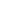 